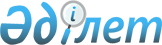 О внесении изменений и дополнений в некоторые приказы Генерального Прокурора Республики Казахстан в сфере правовой статистики и специальных учетовПриказ Генерального Прокурора Республики Казахстан от 29 марта 2022 года № 62. Зарегистрирован в Министерстве юстиции Республики Казахстан 4 апреля 2022 года № 27383.
      ПРИКАЗЫВАЮ:
      1. Утвердить прилагаемый перечень некоторых приказов Генерального Прокурора Республики Казахстан в сфере правовой статистики и специальных учетов, в которые вносятся изменения и дополнения.
      2. Комитету по правовой статистике и специальным учетам Генеральной прокуратуры Республики Казахстан (далее – Комитет) обеспечить:
      1) государственную регистрацию настоящего приказа в Министерстве юстиции Республики Казахстан;
      2) размещение копии настоящего приказа на официальном интернет-ресурсе Генеральной прокуратуры Республики Казахстан;
      3) направление копии настоящего приказа заинтересованным субъектам правовой статистики и специальных учетов для сведения, а также территориальным органам Комитета для исполнения.
      3. Контроль за исполнением настоящего приказа возложить на Председателя Комитета.
      4. Настоящий приказ вводится в действие после дня его первого официального опубликования. Перечень некоторых приказов Генерального Прокурора Республики Казахстан в сфере правовой статистики и специальных учетов, в которые вносятся изменения и дополнения
      1. В приказе Генерального Прокурора Республики Казахстан от 19 сентября 2014 года № 89 "Об утверждении Правил приема и регистрации заявления, сообщения или рапорта об уголовных правонарушениях, а также ведения Единого реестра досудебных расследований" (зарегистрирован в Реестре государственной регистрации нормативных правовых актов за № 9744):
      в Правилах приема и регистрации заявления, сообщения или рапорта об уголовных правонарушениях, а также ведения Единого реестра досудебных расследований (далее – Правила), утвержденных указанным приказом:
      пункт 2 изложить в следующей редакции:
      "2. В настоящих Правилах используются следующие понятия:
      1) книга учета информации (далее - КУИ) – автоматизированная база данных, в которую вносится информация об уголовном правонарушении, включая поводы к началу досудебного расследования, перечисленные в части первой статьи 180 Уголовно-процессуального кодекса Республики Казахстан (далее – УПК РК);
      2) защищенный носитель информации – это устройство для безопасного хранения ключевой информации и биометрических данных для доступа к Единому реестру досудебных расследований;
      3) биометрический считыватель - специализированное периферийное устройство для аутентификации пользователя системы по биометрическим параметрам отпечатка пальца;
      4) укрытое уголовное правонарушение – это уголовный проступок или преступление, по которому, несмотря на наличие поводов к началу досудебного расследования, предусмотренных статьей 180 УПК РК, не приняты меры к регистрации его в Едином реестре досудебных расследований;
      5) анонимное сообщение – сообщение, по которому невозможно установить авторство и (или) отсутствуют подпись, в том числе электронная цифровая подпись, почтовый адрес заявителя;
      6) повторное заявление и сообщение – заявление и сообщение по одному и тому же уголовному правонарушению более одного раза;
      7) планшет подписи - специализированное периферийное устройство, состоящее из графического планшета и пишущего пера (стилус), позволяющее создавать цифровой аналог рукописной подписи его владельца;
      8) управомоченное лицо – сотрудник дежурной части органа уголовного преследования, а также должностное лицо, ответственное за прием и учет информации об уголовных правонарушениях;
      9) информация об уголовном правонарушении – информация, по которой необходимо принять решение о возможности начала досудебного расследования, включая сообщения неустановленного лица, а также поводы к началу досудебного расследования, перечисленные в части первой статьи 180 УПК РК, заявление и сообщение, указанное в части пятой статьи 181 УПК РК;
      10) учет информации об уголовном правонарушении – фиксация в КУИ информации об уголовном правонарушении, включая поводы, указанные в подпункте 15) настоящего пункта, по форме К-1 "Учет в КУИ" (далее – форма К-1), согласно приложению 1 к настоящим Правилам, а также сведений о результатах его разрешения в соответствии с пунктами 12 и 14 настоящих Правил по форме К-2 "Решение по КУИ" (далее – форма К-2), согласно приложению 2 к настоящим Правилам;
      11) прием заявления, сообщения и информации об уголовном правонарушении – обязательное принятие поводов, перечисленных в части первой статьи 180 УПК РК, а также иной информации об уголовных правонарушениях должностными лицами органов уголовного преследования;
      12) регистрация заявления, сообщения или рапорта об уголовном правонарушении - регистрация в Едином реестре досудебных расследований поводов, указанных в подпункте 15) настоящего пункта;
      13) пользователь Единого реестра досудебных расследований (далее - пользователь) - должностное лицо, которое в пределах своей компетенции использует Единый реестр досудебных расследований для выполнения конкретных функций;
      14) Единый реестр досудебных расследований (далее - ЕРДР) - автоматизированная база данных, в которую вносятся сведения о поводах к началу досудебного расследования, перечисленных в части первой статьи 180 УПК РК, принятых по ним процессуальных решениях, произведенных действиях, движении уголовного производства, заявителях и участниках уголовного процесса, а также осуществляется ведение уголовного судопроизводства в электронном формате на стадии досудебного расследования;
      15) поводы к началу досудебного расследования – заявление, явка с повинной, сообщение, рапорт об уголовном правонарушении, перечисленные в части первой статьи 180 УПК РК, оформленные в соответствии с требованиями статей 181-184 УПК РК;
      16) лицо, утратившее связь с родственниками – лицо, в силу различных причин не поддерживающее каких-либо отношений с родственниками и не сообщающее сведений о своем месте нахождения, в отношении которого поступило заявление о розыске;
      17) уполномоченный орган – Комитет по правовой статистике и специальным учетам Генеральной прокуратуры Республики Казахстан и его территориальные органы;
      18) лицо, пропавшее без вести (безвестно исчезнувшее лицо) – лицо, исчезнувшее внезапно, без каких-либо к тому причин, местонахождение которого неизвестно и в отношении него поступило заявление, сообщение или рапорт о его розыске;
      19) электронная цифровая подпись (далее - ЭЦП) – набор электронных цифровых символов, созданный средствами электронной цифровой подписи и подтверждающий достоверность электронного документа, его принадлежность и неизменность содержания;
      20) электронный информационный учетный документ (форма) – носитель правовой статистической информации, на основании которого формируются данные государственной правовой статистики и специальных учетов;
      21) SMS-оповещение - функционал ЕРДР, позволяющий через мобильную связь и (или) электронную почту направлять текстовые сообщения участникам уголовного процесса для их уведомления либо явки к лицу, ведущему уголовный процесс;
      22) публичный сектор – функционал ЕРДР, позволяющий участнику уголовного процесса посредством Интернета с соблюдением требований информационной безопасности и конфиденциальности получить удаленный доступ к имеющимся и иным сведениям в ЕРДР о принятых процессуальных решениях, материалам уголовного дела в отношении себя или о защищаемом им лице, подавать жалобы и ходатайства;
      23) отчет о завершении досудебного расследования – это основанные на собранных фактических данных краткие выводы лица, осуществляющего досудебное расследование, о завершении досудебного расследования, о направлении дела прокурору для составления обвинительного акта и направления дела в суд.";
      пункт 13-2 изложить в следующей редакции:
      "13-2. По заявлениям, сообщениям или рапортам об уголовных правонарушениях, переданным по территориальности (подведомственности), заполняется форма К-2 с вложением копий заявлений, сообщений, рапортов и документов, приложенных к этим заявлениям, сообщениям, рапортам, за исключением требующих обеспечения конфиденциальности.
      Сведения о поступлении заявлений, сообщений или рапортов об уголовных правонарушениях, переданных по территориальности (подведомственности), вводятся управомоченным лицом незамедлительно с момента фактического поступления материала, без повторной регистрации в КУИ, с заполнением формы К-2.
      По материалу, принятому по территориальности (подведомственности), принимается одно из решений, предусмотренных пунктами 13 и 14 настоящих Правил, при этом срок рассмотрения исчисляется с момента фактического поступления материала.";
      заголовок главы 7 изложить в следующей редакции:
      "Глава 7. Форма на вещественное доказательство, конфискованное имущество и учета представлений";
      пункт 51 изложить в следующей редакции:
      "51. Форма учета изъятых и уничтоженных наркотических средств, психотропных или ядовитых веществ, прекурсоров (далее - НПП), иных вещественных доказательств по делу, конфискованного имущества и учета представлений согласно приложению 16 к настоящим Правилам заполняется при изъятии, передаче и уничтожении вещественных доказательств, конфискации имущества по уголовному делу, а также внесенных представлениях в порядке статьи 200 УПК РК и результатах их рассмотрения.";
      дополнить пунктом 53-1 следующего содержания:
      "53-1. Достоверность заполнения реквизитов о внесенных представлениях в порядке статьи 200 УПК РК и результатах их рассмотрения, а также сведений о конфискованном имуществе, обеспечивается лицом, осуществляющим досудебное расследование.";
      дополнить главой 9-1 следующего содержания:
      "Глава 9-1. Форма на участника уголовного процесса
      55-1. Форма на участника уголовного процесса согласно приложению 18-1 к настоящим Правилам заполняется на следующих участников уголовного процесса: подозреваемый, обвиняемый, подсудимый, потерпевший, защитник, адвокат, представитель потерпевшего и подозреваемого при наличии подтверждающих документов с момента приобретения ими процессуального статуса по отдельности, с учетом требований статьи 201 УПК РК.";
      приложение 11 к указанным Правилам изложить в новой редакции согласно приложению 1 к настоящему Перечню;
      приложение 12 к указанным Правилам изложить в новой редакции согласно приложению 2 к настоящему Перечню;
      приложение 13 к указанным Правилам изложить в новой редакции согласно приложению 3 к настоящему Перечню;
      приложение 16 к указанным Правилам изложить в новой редакции согласно приложению 4 к настоящему Перечню;
      приложение 18 к указанным Правилам изложить в новой редакции согласно приложению 5 к настоящему Перечню;
      дополнить приложением 18-1 в редакции согласно приложению 6 к настоящему Перечню.
      2. Утратил силу приказом Генерального Прокурора РК от 01.12.2023 № 213 (вводится в действие после дня его первого официального опубликования).


      3. В приказе Генерального Прокурора Республики Казахстан от 1 октября 2014 года № 102 "Об утверждении формы отчета № 1-Е "О работе органов уголовного преследования" и Инструкции по его составлению" (зарегистрирован в Реестре государственной регистрации нормативных правовых актов за № 9852):
      заголовок изложить в следующей редакции:
      "Об утверждении формы отчета № 1-Е "О работе органов уголовного преследования" и Инструкции по его формированию";
      в форме отчета "О работе органов уголовного преследования", утвержденной указанным приказом:
      таблицу 1 изложить в новой редакции согласно приложению 9 к настоящему Перечню;
      таблицу 2 изложить в новой редакции согласно приложению 10 к настоящему Перечню;
      таблицу 4 изложить в новой редакции согласно приложению 11 к настоящему Перечню;
      таблицу 7 изложить в новой редакции согласно приложению 12 к настоящему Перечню;
      в Инструкции по формированию отчета № 1- Е "О работе органов уголовного преследования", утвержденной указанным приказом:
      пункт 2 изложить в следующей редакции:
      "2. Субъектами отчета являются органы, предусмотренные статьей 3 Закона Республики Казахстан "О правоохранительной службе" и статьей 3 Закона Республики Казахстан "О специальных государственных органах.";
      заголовок главы 3 изложить в следующей редакции:
      "Глава 3. Структура и порядок формирования отчета";
      пункт 13 изложить в следующей редакции:
      "13. Сведения об оконченных уголовных делах (основные дела, а также уголовные дела по оконченным эпизодам, присоединенные к основным делам), в том числе в электронном формате распределяются по строкам с 21 по 53.";
      пункт 14 изложить в следующей редакции:
      "14. В строках с 54 по 55 отражаются дела, направленные по подследственности, в строках с 56 по 59 – уголовные дела, направленные прокурору для согласования прерывания уголовного дела, в строках с 60 по 61 – сведения о работе начальника органа дознания о применении приказного производства, в строке 62 - отказано начальником органа дознания в согласовании постановления протокола обвинения, в строках с 63 по 66 – уголовные дела, направленные прокурором в суд.";
      пункт 15 изложить в следующей редакции:
      "15. Ходатайства органов уголовного преследования о следственных действиях указаны в строках с 71 по 98.";
      пункт 15-1 изложить в следующей редакции:
      "15-1. В строке 99 отражаются заключения по производству о конфискации имущества, направленные прокурору в порядке части пятой статьи 668 Уголовно-процессуального кодекса Республики Казахстан (далее - УПК РК).";
      дополнить пунктом 15-2 следующего содержания:
      "15-2. В строке 100 отражаются представления, внесенные в государственные органы в порядке статьи 200 УПК РК, с разбивкой по их рассмотрению, в том числе с нарушенным сроком, по ним привлеченные к дисциплинарной и административной ответственности, отраженным по строкам 101-104.";
      пункт 30 изложить в следующей редакции:
      "30. Указанная таблица содержит сведения о количестве уголовных дел, по которым прерваны сроки досудебного расследования в порядке статьи 45 УПК РК и состоит из 8 граф и 60 строк.";
      пункт 32 изложить в следующей редакции:
      "32. В строке 1 отражаются уголовные дела, по которым прерваны сроки досудебного расследования в порядке статьи 45 УПК РК, с разбивкой по основаниям, отраженным по строкам 2-10.";
      пункт 33 изложить в следующей редакции:
      "33. В строке 11 учитываются все уголовные дела, возобновленные из числа прерванных сроков досудебного расследования самим органом с разбивкой по основаниям статьи 45 УПК РК, отраженным по строкам 12-20.";
      пункт 34 изложить в следующей редакции:
      "34. Из строки 11 в строках 21-29 отражается последнее процессуальное решение по уголовным делам, возобновленным самим органом из числа прерванных сроков досудебного расследования; в строке 21 – о прерывании сроков досудебного расследования; в строке 22 – о прекращении уголовного дела; в строке 23 – в том числе о прекращении по пунктам 1), 2), 5), 6), 7), 8) части первой и части второй статьи 35 УПК; в строке 24 – о направлении прокурору для утверждения обвинительного акта; в строке 25 – о направлении прокурору для принятия принудительных мер медицинского характера; в строке 26 – окончено в форме ускоренного досудебного производства; в строке 27 – окончено в порядке заключения процессуального соглашения о признании вины; в строке 28 – окончено в протокольной форме; в строке 29 – другие процессуальные решения (соединение, выделение, направление по подследственности)."; 
      пункт 35 изложить в следующей редакции:
      "35. В строке 30 отображается остаток уголовных дел, по которым прерваны сроки досудебного расследования, из строки 30 в строках 31-39 с разбивкой по основаниям статьи 45 УПК РК."; 
      пункт 36 изложить в следующей редакции:
      "36. В строке 40 отображается количество принятых процессуальных решений после отказа прокурором в согласовании постановления о прерывании сроков досудебного расследования.";
      пункт 37 изложить в следующей редакции:
      "37. Из строки 40 принятые процессуальные решения отражаются в строках с 41 по 49.";
      дополнить пунктом 37-1 следующего содержания:
      "37-1. В строке 50 отображается количество отмененных постановлений о прерывании сроков досудебного расследования.";
      дополнить пунктом 37-2 следующего содержания:
      "37-2. Из строки 50 принятые процессуальные решения отражаются в строках с 52 по 60.";
      пункт 56 изложить в следующей редакции:
      "56. Лица, содержавшиеся под стражей, по оконченным уголовным делам с разбивкой по срокам содержания распределяются в строках 72-77. Учет показателей данных строк ведется по ЭИУД, где отражено решение о направлении в суд и в отношении лица избрана мера пресечения в виде содержания под стражей, при этом учитывается последнее решение в отношении данного лица.
      Число лиц, содержащихся под стражей по неоконченным делам, распределяется в строках 78-83.";
      пункт 70 изложить в следующей редакции:
      "70. В строке 1 отражается общее количество лиц, в отношении которых применялась какая-либо мера пресечения либо объявлено постановление о квалификации его деяний, а затем производство в отчетном периоде прекращено органами уголовного преследования или судом по пунктам 1), 2), 5), 6), 7), 8) частей первой и второй статьи 35 УПК РК, если лица задерживались в порядке статей 131, 139 УПК РК или лица содержались под стражей в порядке статей 146, 147 УПК РК.
      В строках 1, 3, 10 и 19 не включаются лица, учтенные в прошлых годах, кроме случаев повторного привлечения лиц к уголовной ответственности в отчетный период.";
      пункт 77 изложить в следующей редакции:
      "77. Настоящая таблица состоит из 4 граф и 34 строк и отражает сведения о находящихся в производстве и принятых процессуальных решениях по уголовным делам, возбужденным в отношении несовершеннолетних лиц.";
      пункт 82 изложить в следующей редакции:
      "82. В строке 6 по строкам с 7 по 15 отражается количество дел, по которым прерваны сроки досудебного расследования с разбивкой по основаниям статьи 45 УПК РК."; 
      пункт 83 изложить в следующей редакции:
      "83. В строке 16 отражаются уголовные дела, переданные по подследственности."; 
      пункт 84 изложить в следующей редакции:
      "84. Количество оконченных уголовных дел в отчетном периоде отражается в строке 17."; 
      пункт 85 изложить в следующей редакции:
      "85. Количество оконченных уголовных дел в срок свыше установленного статьей 192 УПК РК отражается в строке 18."; 
      пункт 86 изложить в следующей редакции:
      "86. Из строки 17 в строках 19-21 отражается количество уголовных дел, направленных прокурору с обвинительным актом, для принятия мер медицинского характера и прекращенные уголовные дела."; 
      пункт 87 изложить в следующей редакции:
      "87. Основания прекращения уголовных дел отражаются в строках 22-34.". 
      4. В приказе Генерального Прокурора Республики Казахстан от 24 апреля 2019 года № 29 "Об утверждении формы отчета № 1-М "О зарегистрированных уголовных правонарушениях" и Инструкции по его формированию" (зарегистрирован в Реестре государственной регистрации нормативных правовых актов за № 18595):
      пункт 1 изложить в следующей редакции:
      "1. Утвердить:
      1) форму отчета № 1-М "О зарегистрированных уголовных правонарушениях" согласно приложению 1 к настоящему приказу;
      2) Инструкцию по формированию отчета № 1-М "О зарегистрированных уголовных правонарушениях" согласно приложению 2 к настоящему приказу.";
      в форме отчета № 1-М "О зарегистрированных уголовных правонарушениях", утвержденной указанным приказом:
      раздел 1 изложить в новой редакции согласно приложению 13 к настоящему Перечню;
      раздел 1-1 изложить в новой редакции согласно приложению 14 к настоящему Перечню;
      раздел 5 изложить в новой редакции согласно приложению 15 к настоящему Перечню;
      раздел 11 изложить в новой редакции согласно приложению 16 к настоящему Перечню;
      приложение 5 изложить в новой редакции согласно приложению 17 к настоящему Перечню;
      приложение 6 изложить в новой редакции согласно приложению 18 к настоящему Перечню;
      приложение 7 изложить в новой редакции согласно приложению 19 к настоящему Перечню;
      приложение 8 изложить в новой редакции согласно приложению 20 к настоящему Перечню;
      приложение 9 изложить в новой редакции согласно приложению 21 к настоящему Перечню;
      приложение 10 изложить в новой редакции согласно приложению 22 к настоящему Перечню;
      дополнить приложением 11 в редакции согласно приложению 23 к настоящему Перечню;
      дополнить приложением 12 в редакции согласно приложению 24 к настоящему Перечню;
      в Инструкции по формированию формы отчета № 1-М "О зарегистрированных уголовных правонарушениях", утвержденной указанным приказом:
      заголовок изложить в следующей редакции:
      "Инструкция по формированию отчета № 1-М "О зарегистрированных уголовных правонарушениях";
      пункт 1 изложить в следующей редакции:
      "1. Настоящая Инструкция предназначена для формирования отчета № 1-М "О зарегистрированных уголовных правонарушениях" (далее - отчет).";
      пункт 2 изложить в следующей редакции:
      "2. Основанием для формирования разделов 1, 1-1, 2, 3, 4, 4-1, 5, 6, 7, 8, 9, 10, 11 и приложений 1, 2, 3, 4, 5, 6, 7, 8, 9, 10, 11, 12 отчета являются сведения электронных информационных учетных документов (далее – ЭИУД) Единого реестра досудебных расследований (далее - ЕРДР), заполненные сотрудниками органов уголовного преследования (органами дознания, следователями, прокурорами) в соответствии с требованиями Правил приема и регистрации заявления, сообщения или рапорта об уголовных правонарушениях, а также ведения Единого реестра досудебных расследований, утвержденных приказом Генерального Прокурора Республики Казахстан от 19 сентября 2014 года № 89 (зарегистрирован в Реестре государственной регистрации нормативных правовых актов за № 9744).
      Учет процессуальных решений, которые в соответствии с Уголовно-процессуальным кодексом Республики Казахстан (далее – УПК РК) подлежат согласованию или утверждению прокурором, производится после удостоверения решения или ЭИУД ЭЦП прокурором.";
      пункт 6 изложить в следующей редакции:
      "6. Раздел 1 отчета содержит сведения о правонарушениях, уголовные дела по которым находились в производстве в отчетном периоде (начато расследование, окончено с направлением дела в суд, прекращено, прерваны сроки досудебного расследования производством), а также о правонарушениях, по делам о которых истекли на конец отчетного периода сроки предварительного следствия или дознания, но информация о продлении срока в ЕРДР не поступила.
      В строках отражаются сведения о правонарушениях в соответствии со статьями и главами Уголовного кодекса Республики Казахстан (далее – УК РК).
      Преступления по статье 99 УК РК "Убийство" рассчитываются без покушения и приготовления на убийство, которые отражаются в отдельной строке.
      По графам отражаются показатели о решениях по уголовным делам, если по данному правонарушению впервые в отчетном периоде окончено расследование (направлено в суд, прекращено согласно пунктам 3), 4), 9), 10), 11), 12) части первой статьи 35 и статьи 36 УПК РК, прекращено со снятием с учета или по которым прерваны сроки досудебного расследования).
      Если по уголовному делу прошлых лет, которое в предшествующие годы уже было отнесено к числу оконченных расследованием, прекращенных со снятием с учета или по которым прерваны сроки досудебного расследования, в текущем отчетном периоде в результате возвращения дела судом прокурору со стадии предварительного слушания или возобновления производства вновь принимается аналогичное решение, то в отчете данное решение не учитывается.
      Если в описанной ситуации впервые принимается другое решение, то оно в отчете учитывается в графах отчета по принятым процессуальным решениям, а также в числе находившихся в производстве.
      По делам о правонарушениях, зарегистрированных в текущем году, при изменении прежнего процессуального решения учитывается последнее, принятое в данном отчетном периоде, а прежнее снимается с учета.
      При возобновлении производства по делам, ранее по которым были прерваны сроки расследования в связи с их нераскрытием, то они из числа нераскрытых исключаются.
      Не подлежат учету дела частного обвинения, возбужденные и завершенные судом с вынесением постановления или обвинительного приговора, а также уголовные правонарушения, выделенные в отношении лица в порядке части первой статьи 44 УПК РК.
      При расчете граф 1, 2 и 5 не учитываются уголовные правонарушения, уголовные дела по которым прекращены в отчетном периоде со снятием с учета, а также по уголовным правонарушениям, по которым вступили в законную силу оправдательные приговора, в связи с отсутствием события уголовного правонарушения.
      В графе 1 указывается количество правонарушений, уголовные дела которые находились в производстве в отчетном периоде.
      В указанной графе также отражается количество зарегистрированных в отчетном периоде уголовных правонарушений. К ним относятся правонарушения, зарегистрированные в отчетном периоде, а также правонарушения прошлых лет, по которым в отчетном периоде впервые принято процессуальное решение о направлении уголовного дела в суд, прерывании срока, прекращении производства (кроме прекращенных со снятием с учета) или не принято ни одно из вышеперечисленных решений.
      В графе 1 учитываются уголовные правонарушения по отчету органа уголовного преследования, в чьем производстве они находятся на конец отчетного периода, а по делам, по которым принято процессуальное решение о направлении в суд, прекращении дела либо прерваны сроки досудебного расследования или нет сведений о дальнейшем движении дела, учитываются по отчету органа, принявшего последнее процессуальное решение. При передаче по подследственности правонарушение из графы 1 исключается и отражается в отчете органа, принявшего его.
      В графе 2 указывается количество правонарушений, зарегистрированных в отчетном периоде независимо от того, кем начато досудебное расследование: органом дознания, следователем, прокурором.
      При начале досудебного расследования одним органом уголовного преследования и последующей передачей в другой орган по подследственности в графе 2 правонарушение указывается в отчете органа, начавшего досудебное расследование. В этом случае допустимо превышение показателей графы 2 над показателями графы 1.
      Правонарушения, зарегистрированные прокурором, отражаются в графе 2 отчета по органу уголовного преследования, которому оно передано в производство.
      В графе 3 из графы 2 выделяется количество уголовных правонарушений, совершенных в прошлых годах.
      В графе 4 из графы 2 выделяется количество уголовных правонарушений, совершенных в отношении лиц женского пола.
      В графе 5 из графы 2 выделяется количество правонарушений, совершенных в отношении несовершеннолетних.
      В графе 6 отражается количество правонарушений, по оконченным впервые уголовным делам (направленным в суд в порядке статей 305, 528 УПК РК, для применения принудительных мер медицинского характера в порядке статьи 518 УПК РК либо прекращенным согласно пунктам 3), 4), 9), 10), 11), 12) части первой статьи 35 и статьи 36 УПК РК) независимо от времени регистрации.
      В графе 7 отражается количество правонарушений, уголовные дела о которых впервые направлены в суд в порядке статей 305, 528 УПК РК и для применения принудительных мер медицинского характера в порядке статьи 518 УПК РК, независимо от времени регистрации правонарушения.
      В графе 8 из графы 7 выделяется количество оконченных правонарушений, находившихся в производстве следователя.
      В графе 9 из графы 7 выделяется количество оконченных правонарушений, находившихся в производстве органов дознания.
      В графе 10 из графы 7 выделяется количество оконченных правонарушений в протокольной форме.
      В графе 11 указываются сведения о количестве оконченных правонарушений после заключения процессуального соглашения в форме сделки о признании вины.
      В графе 12 указываются правонарушения, уголовные дела о которых впервые прекращены согласно пунктам 3), 4), 9), 10), 11), 12) части первой статьи 35 и статьи 36 УПК РК (без снятия с учета).
      В графе 13 указывается количество правонарушений, дела о которых прекращены согласно пунктам 1), 2), 5), 6), 7), 8) части первой статьи 35 УПК РК (со снятием правонарушения с учета).
      В графе 14 отражается общее количество правонарушений, по которым прерваны сроки досудебного расследования в отчетном периоде.
      В графах 15, 16, 17, 18, 19, 20, 21, 22, 23 из графы 14 указывается число правонарушений, по уголовным делам о которых впервые в текущем отчетном периоде прерваны сроки досудебного расследования, как нераскрытые (по пунктам 1), 2), 3), 5), 6), 7), 8), 9) части седьмой статьи 45 УПК РК).
      В графе 24 указывается количество правонарушений, по делам о которых истек установленный УПК РК срок предварительного следствия или дознания, а информация о его продлении в ЕРДР не введена.
      В графе 25 учитывается количество правонарушений, уголовные дела о которых переданы по подследственности со снятием с учета.
      В графе 26 выделяется количество правонарушений, совершенных в отчетном периоде в общественных местах.
      В графе 27 из графы 24 указывается количество правонарушений, совершенных в отчетном периоде на улицах, площадях, в парках, скверах.
      В графе 28 отражается количество правонарушений, совершенных в семейно-бытовой сфере.
       В графе 29 отражается количество нераскрытых, уголовных проступков прекращенных за истечением сроков давности без лица.
      В графе 30 отражается количество зарегистрированных досудебных расследований выделенных в отношении лиц в отдельное производство.";
      заголовок главы 4 изложить в следующей редакции:
      "Глава 4. Раздел 1-1 отчета "Сведения о зарегистрированных уголовных правонарушениях и принятых решениях в текущем периоде";
      заголовок главы 9 изложить в следующей редакции:
      "Глава 9. Раздел 5 отчета "Сведения о зарегистрированных уголовных правонарушениях, совершенных лицами, отбывающими уголовное наказание, в том числе за территорией учреждения";
      дополнить главой 26 следующего содержания:
      "Глава 26. Приложение 11 отчета "Сведения о зарегистрированных тяжких и особо тяжких преступлениях"
      30. Приложение 11 отчета содержит сведения о зарегистрированных тяжких и особо тяжких уголовных преступлениях.
      В строках отражаются сведения о зарегистрированных тяжких и особо тяжких преступлениях в соответствии со статьями и главами УК РК.
      Показатели приложения 11 отчета формируются аналогично разделу 1 отчета.";
      дополнить главой 27 следующего содержания:
      "Глава 27. Приложение 12 отчета "Сведения о количество жертв по уголовным правонарушениям (в лицах)"
      31. Приложение 12 отчета содержит сведения о количество жертв по уголовным правонарушениям (в лицах).
      В строках отражаются сведения об уголовных правонарушениях в соответствии со статьями и главами УК РК.
      Преступления по статье 99 УК РК "Убийство" рассчитываются без покушения и приготовления на убийство, которые отражаются в отдельной строке.
      В графах отчета отражаются сведения о жертвах по полу, возрастному составу, гражданству, роду занятий.".
      5. В приказе исполняющего обязанности Генерального Прокурора Республики Казахстан от 25 декабря 2020 года № 162 "Об утверждении Правил регистрации актов о назначении, дополнительных актов о продлении сроков проверки и профилактического контроля и надзора с посещением субъекта (объекта) контроля и надзора и их отмены, уведомлений о приостановлении, возобновлении, продлении сроков проверки и профилактического контроля и надзора с посещением субъекта (объекта) контроля и надзора, изменении состава участников и представлении информационных учетных документов о проверке и профилактическом контроле и надзоре с посещением субъекта (объекта) контроля и надзора и их результатах" (зарегистрирован в Реестре государственной регистрации нормативных правовых актов за № 21964):
      В Правилах регистрации актов о назначении, дополнительных актов о продлении сроков проверки и профилактического контроля и надзора с посещением субъекта (объекта) контроля и надзора и их отмены, уведомлений о приостановлении, возобновлении, продлении сроков проверки и профилактического контроля и надзора с посещением субъекта (объекта) контроля и надзора, изменении состава участников и представлении информационных учетных документов о проверке и профилактическом контроле и надзоре с посещением субъекта (объекта) контроля и надзора и их результатах, утвержденных указанным приказом (далее – Правила):
      пункт 6 изложить в следующей редакции:
      "6. Регистрация актов о назначении осуществляется в электронной или бумажной формах до начала проверки и профилактического контроля и надзора в уполномоченном органе по месту нахождения субъекта (объекта) контроля и надзора.
      При этом субъект регистрации и учета оформляет акт о назначении на каждый субъект контроля и надзора.
      В случаях, предусмотренных статьями 140, 144 Предпринимательского кодекса Республики Казахстан (далее – Предпринимательский кодекс) регистрация актов о назначении проверок производится в уполномоченном органе в течение следующего рабочего дня после начала проверки.
      В случае, предусмотренной статьей 15-3 Закона Республики Казахстан "О государственном регулировании, контроле и надзоре финансового рынка и финансовых организаций" регистрация акта о назначении проверки производится в уполномоченном органе не позднее двух рабочих дней после начала проверки.
      Дополнительный акт регистрируется в уполномоченном органе по месту нахождения субъекта (объекта) контроля и надзора в электронной или бумажной формах до завершения срока проверки или профилактического контроля и надзора.";
      пункт 19 изложить в следующей редакции: 
      "19. При завершении срока проверки, профилактического контроля и надзора субъект регистрации и учета (не позднее срока окончания) в ЕРСОП заполняет талон о результатах проверки, по сведениям которого автоматически формируются электронный акт о результатах проверки по форме, согласно приложению 13 к настоящим Правилам, предписание об устранении нарушений по форме, согласно приложению 14 к настоящим Правилам и заключение по форме, согласно приложению 14-1, за исключением акта о результатах проверки Национального Банка Республики Казахстан.
      В случаях, указанных в пункте 11 настоящих Правил, субъект регистрации и учета не позднее сроков окончания проверки или профилактического контроля и надзора предоставляет в уполномоченный орган талон о результатах проверки, профилактического контроля и надзора, с прикреплением акта о результатах проверки по форме, согласно приложению 15 к настоящим Правилам, предписание об устранении нарушений по форме, согласно приложению 16 к настоящим Правилам, за исключением акта о результатах проверки Национального Банка Республики Казахстан.";
      в приложении 3 к указанным Правилам:
      в пункт 9 вносится изменение на казахском языке, текст на русском языке не меняется;
      в приложении 13 к указанным Правилам:
      пункт 6 изложить в следующей редакции:
      "6. Наименование проверочного листа и пункты требований, по которым выявлены нарушения:
      ";
      в приложении 14 к указанным Правилам:
       в заголовок вносится изменение на казахском языке, текст на русском языке не меняется;
      пункт 6 изложить в следующей редакции:
       "6. За нарушение законодательства и других нормативных правовых актов Республики Казахстан (с учетом части третьей статьи 152-1 Предпринимательского кодекса Республики Казахстан) предписываю выполнить следующие мероприятия:
      ";
      в пункт 7 вносится изменение на казахском языке, текст на русском языке не меняется;
      в пункт 8 вносится изменение на казахском языке, текст на русском языке не меняется;
      в пункт 9 вносится изменение на казахском языке, текст на русском языке не меняется;
      дополнить приложением 14-1 в редакции согласно приложению 25 к настоящему Перечню;
      в приложении 15 к указанным Правилам:
      пункт 9 изложить в следующей редакции:
      "9. Замечания и (или) возражение по результатам проверки
      ________________________________________________________________
      ________________________________________________________________
      Приложение на "___" листах";
      пункт 10 изложить в следующей редакции:
      "10. Примечание: согласно пункту 4 статьи 152 Предпринимательского кодекса Республики Казахстан, по выявленным в результате проверки нарушениям в случае необходимости дополнительных временных и (или) финансовых затрат субъект контроля и надзора вправе не позднее трех рабочих дней обратиться в государственный орган, проводивший проверку, с заявлением о продлении сроков устранения нарушений.
      В заявлении субъект контроля и надзора излагает меры, которые будут приняты по устранению нарушений, и объективные причины продления сроков устранения нарушений.
      Государственный орган, проводивший проверку, в течение трех рабочих дней с учетом изложенных в заявлении доводов принимает решение о продлении сроков устранения нарушений или отказе в продлении с мотивированным обоснованием.";
      в приложении 16 к указанным Правилам:
      в заголовок вносится изменение на казахском языке, текст на русском языке не меняется;
      в пункт 7 вносится изменение на казахском языке, текст на русском языке не меняется;
      в пункт 8 вносится изменение на казахском языке, текст на русском языке не меняется;
       в пункт 9 вносится изменение на казахском языке, текст на русском языке не меняется. Регистрация в Едином реестре досудебных расследований Решение по Единому реестру досудебных расследований
      Дата регистрации "__" ___ 20_ года дата корректировки "__" ____ 20 __ годаПродолжение к решению по ЕРДР (сведения по оконченным) Форма на лицо, подозреваемое (обвиняемое) в совершении преступления
      Задержание/избрание меры пресечения Форма учета изъятых и уничтоженных наркотических средств, психотропных или ядовитых веществ,
прекурсоров (далее-НПП), иных вещественных доказательств по делу,
конфискованного имущества и учета представлений Форма на лицо, в отношении которого вынесены судебные акты (заполняется на каждое лицо отдельно) Форма на участника уголовного процесса
      Сноска. Приложение 7 утратило силу приказом Генерального Прокурора РК от 01.12.2023 № 213 (вводится в действие после дня его первого официального опубликования).
      Сноска. Приложение 8 утратило силу приказом Генерального Прокурора РК от 01.12.2023 № 213 (вводится в действие после дня его первого официального опубликования). Отчет "О работе органов уголовного преследования" Таблица 1 "Основные показатели органов уголовного преследования" Отчет "О работе органов уголовного преследования" Таблица 2 "Показатели работы органов уголовного преследования по уголовным делам с прерванными сроками досудебного расследования" Отчет "О работе органов уголовного преследования" Таблица 4 "Показатели работы органов уголовного преследования по избранию меры пресечения" Отчет "О работе органов уголовного преследования" Таблица 7 "Показатели работы органов уголовного преследования по делам несовершеннолетних" Отчет № 1-М "О зарегистрированных уголовных правонарушениях" Раздел 1. Сведения о зарегистрированных уголовных правонарушениях
      продолжение таблицы
      продолжение таблицы Отчет № 1-М "О зарегистрированных уголовных правонарушениях" Раздел 1-1. Сведения о зарегистрированных уголовных правонарушениях и принятых решениях в текущем периоде
      продолжение таблицы
      продолжение таблицы Отчет № 1-М "О зарегистрированных уголовных правонарушениях" Раздел 5. Сведения зарегистрированных правонарушениях, совершенных лицами, отбывающими уголовное наказание, в том числе за территорией учреждения
      продолжение таблицы
      продолжение таблицы Отчет № 1-М "О зарегистрированных уголовных правонарушениях" Раздел 11. Сведения о количестве умышленных преступлений, повлекших смерть человека
      продолжение таблицы
      продолжение таблицы
      продолжение таблицы Отчет № 1-М "О зарегистрированных уголовных правонарушениях" Приложение 5. Сведения о зарегистрированных уголовных проступках
      продолжение таблицы
      продолжение таблицы Отчет № 1-М "О зарегистрированных уголовных правонарушениях" Приложение 6. Сведения о зарегистрированных преступлениях
      продолжение таблицы
      продолжение таблицы Отчет № 1-М "О зарегистрированных уголовных правонарушениях" Приложение 7. Сведения о зарегистрированных особо тяжких преступлениях
      продолжение таблицы
      продолжение таблицы Отчет № 1-М "О зарегистрированных уголовных правонарушениях" Приложение 8. Сведения о зарегистрированных тяжких преступлениях
      продолжение таблицы
      продолжение таблицы Отчет № 1-М "О зарегистрированных уголовных правонарушениях" Приложение 9. Сведения о зарегистрированных преступлениях небольшой тяжести
      продолжение таблицы
      продолжение таблицы Отчет № 1-М "О зарегистрированных уголовных правонарушениях" Приложение 10. Сведения о зарегистрированных преступлениях средней тяжести
      продолжение таблицы
      продолжение таблицы Отчет № 1-М "О зарегистрированных уголовных правонарушениях" Приложение 11. Сведения о зарегистрированных тяжких и особо тяжких преступлениях
      продолжение таблицы
      продолжение таблицы Отчет № 1-М "О зарегистрированных уголовных правонарушениях" Приложение 12. Сведения о количестве жертв (по правонарушениям) в лицах
      продолжение таблицы
      продолжение таблицы ЗАКЛЮЧЕНИЕ
по результатам профилактического контроля и надзора с посещением субъекта (объекта) контроля и надзора №____
      Место составления Время ___________ ______________________________________1. Наименование органа контроля и надзора________________________________________________________________________________________________________________________________________________2. Дата и номер акта о назначении профилактического контроля и надзорас посещением субъекта (объекта) контроля и надзора, на основании которогопроведен профилактический контроль и надзор с посещением субъекта (объекта)контроля и надзора "__" _____________ 20__ года.3. Фамилия, имя, отчество (при его наличии) и должность лица (лиц), проводившегопрофилактический контроль и надзор с посещением субъекта (объекта) контроляи надзора __________________________________________________________________________________________________________________________________________________________________________________________________________________4. Наименование или фамилия, имя, отчество (если оно указано в документе,удостоверяющем личность) проверяемого субъекта, должность представителяфизического или юридического лица, присутствовавшего при проведениипрофилактического контроля и надзора с посещением субъекта (объекта) контроля и надзора)5. ____________________________________________________________________________________________________________________________________________________________________________________________________________________________Наименование проверяемого объекта/Адрес месторасположения объекта контроля__________________________________________________________________________6. Период проведения контроля: ______________________________________________6. Настоящим профилактическим контролем и надзором с посещением субъекта(объекта) контроля и надзора установлено, следующее:__________________________________________________________________________________________________________________________________________________7. Подпись должностного лица (лиц), проводившего профилактический контроль инадзор с посещением субъекта (объекта) контроля и надзора__________________________________________________________________________________________________________________________________________________8. Акт получил (руководитель, подпись)_______________________________________________________"___" ___________20___ года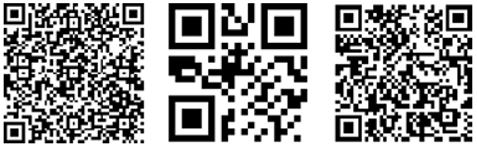 
					© 2012. РГП на ПХВ «Институт законодательства и правовой информации Республики Казахстан» Министерства юстиции Республики Казахстан
				
      Генеральный ПрокурорРеспублики Казахстан 

Б. Асылов
Приложение к приказу
Генеральный Прокурор
Республики Казахстан
от 29 марта 2022 года № 62
№
Перечень выявленных нарушений
Пункты требований и наименование проверочного листа, по которым выявлены нарушения
1.
2.
№
Перечень выявленных нарушений (пункты требований и наименования проверочных листов, по которым выявлены нарушения)
Оценка степени риска
Рекомендации и указания по устранению выявленных нарушений, сроки их устранения
1.
2.Приложение 1 к Перечню
некоторых приказов
Генерального Прокурора
Республики Казахстан
в сфере правовой статистики и
специальных учетов, в которые
вносятся изменения и дополненияПриложение 11 к Правилам
приема и регистрации заявления,
сообщения или рапорта
об уголовных правонарушениях,
а также ведения Единого реестра
досудебных расследованийформа
1. Номер Единого реестра досудебных расследований (далее – ЕРДР)____________________________________________________________2. Дата-время регистрации____________________________________________________________Дата и время проведения неотложных следственных действий____________________________________________________________2.1 Орган регистрации____________________________________________________________3. Район (гарнизон, на транспорте) совершения____________________________________________________________3.1. Номер войсковой части____________________________________________________________4. Номер Книги учета информации (далее – КУИ)_________________дата КУИ "___"_________________5. Выделен из ЕРДР №____________________________________________________________
В отношении: (по справочнику);
6. Укрыто от учета путем: не регистрации (01), необоснованного оставления без рассмотрения и хранения в номенклатурном деле (наряде) (02), необоснованного направления в уполномоченный государственный орган или должностному лицу в соответствии с частью 5 статьи 181 УПК РК (03), необоснованное направление в уполномоченный орган, в компетенцию которого входит рассмотрение данного вопроса (04), необоснованного приобщения (05), необоснованного направления в суд по делам частного обвинения (06), путем передачи по подследственности (территориальности) без фактической передачи (07), не выделения в отдельное производство материала, имеющего признаки другого уголовного правонарушения (08), необоснованного привлечения к административной ответственности при наличии признаков уголовного правонарушения (09).
Укрытое от учета уголовное правонарушение выявлено (инициатор): сотрудником Комитета по правовой статистике и специальным учетам Генеральной прокуратуры Республики Казахстан (далее – КПСиСУ) (1), прокурором (2), судом (3), ведомственным путем (4).
6.1 Выявлено в результате совместной работы: сотрудником КПСиСУ (1), прокурором (2), судом (3), ведомственным путем (4).
6.2 Орган, укрывший уголовное правонарушение (преступление)________________________________________________________________________________________________________________________________________________________________________________________________________________________________________________________________________________________________________________7. Выявлено в результате совместной работы: (по справочнику)
8. Зарегистрировано по результатам: (по справочнику)
9. Дата совершения _____________ время совершения ____________
9.1 Описание преступления/проступка10. Квалификация уголовного правонарушения (преступления) _____________ Уголовного кодекса Республики Казахстан (далее – УК РК) по статье 11 УК РК: не определена (0), небольшой тяжести (1), средней тяжести (2), тяжкие (3), особо тяжкие (4); по статье 24 УК РК: приготовление (1), покушение (2).
10.1 Квалификация преступления ________________________ по УК РК
10.2. Зарегистрировано в отношении сотрудника правоохранительного и специального органа: (по справочнику):
10.3. Совершено в отношении: женщины (01), несовершеннолетнего (02), женщины, в целях заключения брака (03).
10.4. Совершено: с использованием юридического лица (01), без использования юридического лица (02);
10.5. Бизнес идентификационный номер (БИН)____________________________________________________
10.6. Название предприятия ____________________________________________________________________
10.7. Уголовное правонарушение совершено в семейно-бытовой сфере: (по справочнику)
Сведения о заявителе
20. Вид заявления: письменное заявление физического лица (01), устное заявление физического лица (02), сообщение должностного лица органа/организации (03), явка с повинной (04), явка с повинной, поданная в устной форме (05), сообщения в средствах массовой информации (06), рапорт должностного лица (07).
20.1. Сведения: конфиденциальные (01), секретные (02), не конфиденциальные (01), несекретные (02).
21. Бизнес идентификационный номер (БИН)_____________________________________________________
21.1 Название организации ____________________________________________________________________
22. Индивидуальный идентификационный номер (ИИН) ___________________________________________
22.1 Фамилия 22.2 Имя 22.3 Отчество (при его наличии) _______ ______________________ _____________
23. Дата рождения ________________________________________________________________________________
24. Гражданство: (по справочнику)
25. Документ, удостоверяющий личность: (по справочнику)
№ документа _____________ дата выдачи__________________ 20__ года
Кем выдан документ: (по справочнику)
26. Адрес:
Республика______________ область _________________район_______________________________населенный пункт________________________ улица _______________________дом__ корпус ______квартира____________
27. Телефон__________________ мобильный телефон_______________ e-mail _____________________________
Сведения о правонарушении
28. Преступление совершено: (по справочнику)
29. Место совершения: (по справочнику)
29.1 Общественное место: общественное место (1), общественное место в период его не функционирования (2).
30. Охрана объекта: государственная (1), частная (2), специальная (3), отсутствует (4), ведомственная (5), вневедомственная (6).
31. Место совершения: (по справочнику)
32. Предмет посягательства: (по справочнику)
32.1 Собственность предмета посягательства: (по справочнику)
33. Дополнительные отметки по квалификации: (по справочнику)
33.1 Дополнительные сведения: (по справочнику)
33.2 Преступление выявлено: с использованием аналитических данных (01), с использованием служебной розыскной собаки (02).
33.3. В сфере экономики: (по справочнику)
33.4. Наименование государственной или отраслевой программы
33.5. Совершено в сфере деятельности: (по справочнику)
34. Совершено путем: (по справочнику) 
35.1 Совершено с применением: (по справочнику)
36. Сумма причиненного ущерба (на момент регистрации): _________________________________ тенге
Ущерб государству (на момент регистрации): _____________________________________________ тенге
Ущерб юридическим лицам (на момент регистрации): _____________________________________ тенге
Ущерб физическим лицам (на момент регистрации): ______________________________________тенге
36.1. Сумма полученного преступного дохода (на момент регистрации): __________________________ тенге
37. Примечание Описание примечания
38. Должностное лицо________________________________________________________________________
39. Наименование прокуратуры, в которую направлено уведомление
____________________________________________________________________________________________
Дата регистрации ___________________ Дата корректировки________________________________________
Вид учета: учесть (1), снято в связи с повторной регистрацией в ЕРДР (2), снято в связи с оправданием либо прекращением судом по реабилитирующим основаниям (3)
Номер ЕРДР повторной регистрации ____________________________________________________________Приложение 2
к Перечню некоторых приказов
Генерального Прокурора
Республики Казахстан
в сфере правовой статистики
и специальных учетов,
в которые вносятся изменения
и дополненияПриложение 12 к Правилам
приема и регистрации
заявления, сообщения или
рапорта об уголовных
правонарушениях, а также
ведения Единого реестраДосудебных расследованийформа
1. Номер Единого реестра досудебных расследований (далее – ЕРДР) _____________________________________________________________________2. Наименование органа расследования _______________________________________________________________________________________________
3. Форма досудебного расследования: (по справочнику)
3.1 Ведение досудебного расследования: в бумажном формате (01), в электронном формате (2).
4. Решение по ЕРДР: передано для принятия решения в административном порядке (0010); передано для принятия решения в дисциплинарном порядке (0020); передано в суд для рассмотрения заявления в частном порядке (0030); передано в порядке пункта 1) части 1 статьи 186 Уголовно-процессуального кодекса Республики Казахстан (далее - УПК РК) (0040); передано в порядке пункта 2) части 1 статьи 186 УПК РК (0050); передано в порядке части 1 статьи 186 УПК РК за пределы Республики Казахстан (0070); переквалифицировано (0080);
передано в порядке части 2 статьи 188 УПК РК (0090); поручено: расследование группе следователей - статья 194 УПК РК (1000);
об изменении состава следственно-оперативной группы (далее – СОГ) (1001); принятие к своему производству после регистрации в ЕРДР (2000);
о ведении досудебного расследования в бумажном формате (2001);
назначено дознание по делам протокольной формы части 4 статьи 189 УПК РК (2010);
назначено предварительное следствие по делам дознания части 3,5 статьи 189 УПК РК (2020);
соединение: в порядке статьи 43 УПК РК (2030);
соединение: в порядке статьи 43 УПК РК (в связи с повторной регистрацией в ЕРДР) (2031);
о ведении досудебного расследования в электронном формате (2130);
об изменении электронного формата ведения досудебного расследования на бумажный формат (2131);
выделение из ранее соединенного: в порядке статьи 44 УПК РК (2040); 
продление срока расследования: в порядке статьи 192 УПК РК (2050);
передано на ознакомление потерпевшему (2060); передано на ознакомление подозреваемому/защитнику (2061); передано по жалобе в прокуратуру (2062); передано по жалобе в суд (2063);
принято к своему производству после передачи принятого к производству в порядке статьи 186 УПК РК (2100);
принято к своему производству после изменения подследственности прокурором по пункту 13) части 1 статьи 193 УПК РК (2101); 
принято к своему производству после возвращения без принятия к своему производству передаваемого в порядке статьи 186, части 2 статьи 188 УПК РК (2102); 
принято к производству после возвращения на доследование прокурором по пункту 3) части 1 статьи 302 УПК РК (2104);
принято к производству после возвращения прокурором для производства предварительного следствия в порядке пункта 2) части 7 статьи 190 УПК РК (2105);
принятие к производству после возвращения на доследование прокурором в порядке пункта 2) части 5 статьи 518 УПК РК (2106); 
принято к производству после отмены постановления о прекращении прокурором в порядке части 10 статьи 193 УПК РК, судом в порядке пункта 1) части 8 статьи 106 УПК РК) (2107); 
возобновление прерванных сроков досудебного производства (2108);
принято дело для проведения следственных и иных процессуальных действий в порядке части 1 статьи 617 УПК РК (после подписания процессуального соглашения) (2109);
принято дело после возвращения прокурором с отказом в удовлетворении ходатайства о процессуальном соглашении (2110);
принято дело, возвращенное судом в порядке пункта 2) части 1 статьи 623 УПК РК для производства расследования (2111); 
принято дело, возвращенное судом в порядке части 3 статьи 623 УПК РК для производства расследования (2112);
принято дело, возвращенное судом в порядке пункта 3) части 6 статьи 529 УПК РК для производства дознания (2113);
принято возвращенное судом постановление о применении мер медицинского характера в порядке части 5 статьи 521 УПК РК для расследования в общем порядке (2114); 
принятие возвращенного судом постановления о применении мер медицинского характера в порядке части 1 статьи 524 УПК РК для расследования в общем порядке (2115);
принятие материалов, направленных судом в порядке части 4 статьи 502 УПК РК (2116); 
принятие уголовного дела, направленного судом в порядке части 4 статьи 394 УПК РК (2117); 
принятие после возвращения судом в порядке статьи 323 УПК РК дел, расследованных в порядке упрощенного досудебного расследования (далее – УДР) или в порядке процессуального соглашения (2118); 
принято к производству после возвращения прокурором для производства дознания в порядке пункта 2) части 7 статьи 190 УПК РК (2119);
принято дело, возвращенное судом в порядке пункта 3) части 6 статьи 529 УПК РК для производства предварительного следствия (2120); 
принято дело возвращенное прокурором в порядке пункта 2) части 3 статьи 528 УПК РК для производства предварительного следствия (2121); 
принято дело возвращенное прокурором в порядке пункта 2) части 3 статьи 528 УПК РК для производства дознания (2122);
принято дело возвращенное судом в порядке пункта 3) части 1 статьи 623 УПК РК для производства расследования (2123);
принято к своему производству после передачи в порядке части 2 статьи 188 УПК РК (2124), 
принято к своему производству после возвращения прокурором в порядке пункта 3) части 4 статьи 629-3 УПК РК для производства дознания (2125);
принято к своему производству после возвращения прокурором в порядке пункта 3) части 4 статьи 629-3 УПК РК для производства предварительного следствия (2126);
принято к своему производству после возвращения судом в порядке пункта 1) части 1 статьи 629-4 УПК РК (2127);
принято к своему производству после возвращения судом в порядке пункта 2) части 1 статьи 629-4 УПК РК (2128);
принято к своему производству после возвращения судом в порядке пункта 5) части 1 статьи 629-4 УПК РК (2129);
ведение уголовного производства по досудебному расследованию в электронном формате (2130);
изменение электронного формата ведения досудебного расследования на бумажный формат (2131);
принято к своему производству после возвращения судом в порядке пункта 6) части 1 статьи 629-4 УПК РК (2132); 
принято дело возращенное судом в порядке части 2 статьи 629 - 6 УПК РК (2133); 
принято к производству после отказа в утверждении прокурором постановления о прекращении (2134); 
принято к производству после отказа в согласовании прокурором постановления о прерывании сроков досудебного расследования (2135);
принято к производству после возвращения прокурором для производства предварительного следствия в порядке пункта 2) части 6 статьи 192-2 УПК РК (2136);
принято к производству после возвращения прокурором для производства дознания в порядке пункта 2) части 6 статьи 192-2 УПК РК (2137);
прерывание срока по пункту 1) части 7 статьи 45 УПК РК (3010), 
прерывание срока по пункту 2) части 7 статьи 45 УПК РК (3020);
прерывание срока по пункту 3) части 7 статьи 45 УПК РК (3030), 
прерывание срока по пункту 4) части 7 статьи 45 УПК РК (3040);
прерывание срока по пункту 5) части 7 статьи 45 УПК РК (3050), 
прерывание срока по пункту 6) части 7 статьи 45 УПК РК (3060);
прерывание срока по пункту 7) части 7 статьи 45 УПК РК (3070);
прерывание срока по пункту 8) части 7 статьи 45 УПК РК (3080);
прерывание срока по пункту 9) части 7 статьи 45 УПК РК (3090);
прекращено по пункту 1) части 1 статьи 35 УПК РК (4010), 
прекращено по пункту 2) части 1 статьи 35 УПК РК (4020);
прекращено по пункту 3) части 1 статьи 35 УПК РК (4030), 
прекращено по пункту 4) части 1 статьи 35 УПК РК (4040);
прекращено по пункту 5) части 1 статьи 35 УПК РК (4050), 
прекращено по пункту 6) части 1 статьи 35 УПК РК (4060);
прекращено по пункту 7) части 1 статьи 35 УПК РК (4070), 
прекращено по пункту 8) части 1 статьи 35 УПК РК (4080);
прекращено по пункту 9) части 1 статьи 35 УПК РК (4090);
прекращено по пункту 10) части 1 статьи 35 УПК РК (4100);
прекращено по пункту 11) части 1 статьи 35 УПК РК (4110); 
прекращено по пункту 12) части 1 статьи 35 УПК РК (4121);
прекращено по пункту 12) части 1 статьи 35 УПК РК – статье 66 УК РК (4122); 
прекращено по пункту 13) части 1 статьи 35 УПК РК – статье 67 УК РК (4123); 
прекращено по пункту 12) части 1 статьи 35 УПК РК – части 1 статьи 68 Уголовного кодекса Республики Казахстан (далее - УК РК) (4124); 
прекращено, в том числе в порядке медиации – пункт 12) части 1 статьи 35 УПК РК – часть 1 статьи 68 УК РК (4125); 
прекращено по пункту 12) части 1 статьи 35 УПК РК – части 2 статьи 68 Уголовного кодекса Республики Казахстан (далее - УК РК) (4126); 
прекращено, в том числе в порядке медиации – пункт 12) части 1 статьи 35 УПК РК – часть 2 статьи 68 УК РК (4127);
прекращено по пункту 12) части 1 статьи 35 УПК РК в силу примечаний к статьям УК РК (4129); 
прекращено в порядке пункта 1) части 1 статьи 518 УПК РК (4130); 
прекращено по статье 36 УПК РК – статье 66 УК РК (4131);
прекращено по статье 36 УПК РК - статье 67 УК РК (4132); 
прекращено по статье 36 УПК РК – части 2, 3 статьи 68 УК РК (4133);
прекращено по статье 36 УПК РК – примечаниями к статьям 442-443, 445-449 УК РК (4134);
дело направлено прокурору по статье 300 УПК РК (5010); дело направлено прокурору по пункту 2) части 1 статьи 518 УПК РК (5030);
дело направлено прокурору в порядке части 2 статьи 615 УПК РК (5040);
дело направлено прокурору по пункту 1) части 1 статьи 614 УПК РК (5050);
дело направлено прокурору в порядке части 4 статьи 502 УПК РК после производства расследования (5060);
составление отчета о завершении досудебного расследования (5072);
составление протокола ускоренного досудебного расследования (5073);
составление протокола обвинения (5074);
составление обвинительного акта в порядке пункта 1) части 1 статьи 302 УПК РК и направление в суд (6010); 
составление нового обвинительного акта в порядке пункта 2) части 1 статьи 302 УПК РК и направление в суд (6011);
возвращено для производства дополнительного расследования в порядке пункта 3) части 1 статьи 302 УПК РК (6012),
возвращено для производства предварительного следствия в порядке пункта 2) части 7 статьи 190 УПК РК (6013),
возвращено для производства дознания части 7 статьи 190 УПК РК (6014),
составление обвинительного акта в порядке пункта 1) части 7 статьи 190 УПК РК и направление в суд (6015),
направлено в суд по пункту 1) части 2 статьи 528 УПК РК (6016), 
утверждение прокурором протокола об уголовном проступке (6017),
составление обвинительного акта прокурором (6018);
составление нового протокола ускоренного досудебного расследования (6019);
направлено в суд по пункту 1) части 3 статьи 528 УПК РК (6020);
возвращено для производства предварительного следствия по протокольной форме пункта 3) части 3 статьи 528 УПК РК (6021);
возвращено для производства дознания по протокольной форме пункта 3) части 3 статьи 528 УПК РК (6022);
возвращено прокурором для производства предварительного следствия в порядке пункта 2) части 6 статьи 192-2 УПК РК (6023);
возвращено прокурором для производства дознания в порядке пункта 2) части 6 статьи 192-2  УПК РК (6024);
утверждение прокурором протокола обвинения (6025);
составление прокурором нового протокола обвинения (6026);
утверждение прокурором протокола ускоренного досудебного расследования (6027);
направление дела в суд с обвинительным актом, составленным прокурором (6028);
направление дела в суд с протоколом ускоренного досудебного расследования, составленным прокурором (6029);
направлено в суд для применения мер медицинского характера по пункту 1) части 5 статьи 518 УПК РК (6030),
возвращено на досудебное расследование в порядке пункта 2) части 5 статьи 518 УПК РК (6031);
направление дела в суд с протоколом обвинения, утвержденным прокурором (6035);
направление дела в суд с протоколом обвинения, составленным прокурором (6036);
направление дела в суд с протоколом ускоренного досудебного расследования, утвержденным прокурором (6037);
возвращено с отказом в удовлетворении ходатайства о процессуальном соглашении (6040);
возвращено для сбора доказательств в порядке части 1 статьи 617 УПК РК (6041);
в суд после заключения процессуального соглашения по части 4 статьи 617 УПК РК (6050);
в суд с заключением о наличии либо отсутствии оснований для пересмотра судебных актов по части 4 статьи 502 УПК РК (6060);
в суд после утверждения постановления о применении приказного производства в порядке пункта 1) части 4 статьи 629-3 УПК РК (6080); 
изменяет подследственность в порядке части 12 статьи 193 УПК РК (7000);
возвращено для производства дознания в порядке пункта 3) части 4 статьи 629-3 УПК РК (7081);
возвращено для производства предварительного следствия в порядке пункта 3) части 4 статьи 629-3 УПК РК (7082);
направлено постановление о применении приказного производства руководству для согласования (7083),
отказано в согласовании протокола и возвращено уголовное дело для производства дознания либо предварительного следствия (7084);
направлен протокол об уголовном проступке руководству для согласования (7085);
отказано в согласовании протокола и возвращено уголовное дело для производства дознания (7086);
возвращено прокурором для производства дознания в порядке части 3 статьи 528 УПК РК (7087);
возвращено прокурором для производства предварительного следствия в порядке части 3 статьи 528 УПК РК (7088);
возвращено для производства дознания в порядке пункта 3) части 1 статьи 629-3 УПК РК (7091); 
возвращено для производства предварительного следствия в порядке пункта 3) части 4 статьи 629-3 УПК РК (7092); 
согласование начальником органа дознания постановления о применении приказного производства (7093); согласование начальником органа дознания протокола об уголовном проступке (7094); 
согласование начальником органа дознания отчета о завершении досудебного расследования (7095);
отказано начальником органа дознания в согласовании протокола обвинения (7096);
согласование начальником органа дознания протокола ускоренного досудебного расследования (7097);
согласование начальником органа дознания протокола обвинения (7098),
возвращено начальником следственного отдела для производства предварительного следствия (7101);
дело направлено прокурору в порядке пункта 2.1) части 4-3 статьи 190 УПК РК (7102);
отказано начальником органа уголовного преследования в согласовании протокола обвинения и возвращено для производства дознания (7103);
отказано начальником органа уголовного преследования в согласовании протокола обвинения и назначено предварительное следствие в порядке части 5 статьи 189 УПК РК (7104);
Возвращено прокурору в порядке пункта 2) части 1 статьи 623 (пункта 2) части 1 статьи 626) УПК РК (8010);
Возвращено прокурору в порядке пункта 3) части 1 статьи 623 (пункта 2) части 1 статьи 626) УПК РК (8020);
Возвращено прокурору в порядке части 3 статьи 623 (части 4) статьи 626) УПК РК (8021);
Возвращено прокурору в порядке пункта 3) части 6 статьи 529 УПК РК для производства дознания (8022);
Возвращено прокурору в порядке пункта 3) части 6 статьи 529 УПК РК для производства предварительного следствия (8023);
Возвращено судом в порядке пункта 2) части 1 статьи 629-4 УПК РК (8025);
Возвращено судом в порядке пункта 6) части 1 статьи 629-4 УПК РК (8027);
Принято дело, возращенное судом в порядке части 2 статьи 629-6 УПК РК (8028);
Возвращено прокурору в порядке части 5 статьи 521 УПК РК (8030); Возвращено прокурору в порядке части 1 статьи 524 УПК РК (8040);
Возвращено прокурору в порядке части 4 статьи 502 УПК РК для организации расследования (8050);
Возвращено прокурору в порядке статьи 323 УПК РК, в том числе по делам, расследованным в порядке ускоренного досудебного расследования (далее – УДР) или в порядке процессуального соглашения (8060);
Возвращено прокурору в порядке статьи 323 УПК РК, в том числе по делам, расследованным в порядке УДР или в порядке процессуального соглашения (8070);
Истребовано из суда в порядке части 6 статьи 35 УПК РК (8080);
Возвращено прокурору в порядке части 6 статьи 321 УПК РК для пересоставления обвинительного акта и изменения подсудности (8090);
Возвращено прокурору в порядке части 3 статьи 324 УПК РК для осуществления розыска (8091);
Направлено в компетентный орган иностранного государства для осуществления уголовного преследования подсудимого в порядке статьи 596 УПК РК (8092);
отмена прокурором постановления о прекращении (9001);
отмена прокурором постановления о прерывании срока (9002);
отмена прокурором постановления о переквалификации (9003);
отмена прокурором постановления о соединении (9004);
отмена прокурором/судом постановления о выделении (разделении) (9005);
отмена судом постановления о прекращении (9006); отмена судом постановления о прерывании срока (9007);
отмена судом постановления о переквалификации (9008); отмена судом постановления о соединении (9009);
отмена судом постановления о выделении (разделении) (9010);
отмена вышестоящего прокурора решения нижестоящего о возращении уголовного дела для дополнительного расследования (9011);
отмена постановления прокурора об отмене постановления органа уголовного преследования/об отказе в согласовании/утверждении постановления (9012);
утверждено постановление о прекращении уголовного дела (9013); 
отказано в утверждении постановления о прекращении уголовного дела (9014); 
согласовано постановление о прерывании сроков расследования (9015);
отказано в согласовании постановления о прерывании сроков расследования (9016);
постановление об отказе в согласовании нового постановления о квалификации уголовного правонарушения (9017); 
об отмене прокурором решения об изменении электронного формата ведения досудебного расследования на бумажный формат (9018);
направлено ходатайство о санкционировании (9510); 
рассмотрение поступившего ходатайства прокурором (9520);
рассмотрение поступившего ходатайства судом (9530); 
решение суда (9599);
результат экспертизы (9601);
указание прокурора (9701); 
ответ на указание прокурора (9702); 
об установлении разумного срока досудебного расследования (9703);
процессуальные документы (9900); 
постановление о назначении криминологического исследования (9901); 
заключение криминологического исследования (9902);
поручение об объявлении в розыск БП (9950);
поручение на установление личности НТ (9951);
постановление о назначении экспертизы (9960);
уведомление о назначении адвоката (9961);
заявление адвоката об оплате юридической помощи (9962);
постановление об оплате юридической помощи (9963);
ходатайство адвоката на ознакомление с материалами уголовного дела (9964);
ответ на ходатайство адвоката с вложенными материалами уголовного дела (9965);
постановление о наложении временного ограничения на недвижимость (БИН) (9981);
постановление о снятии временного ограничения на недвижимость (БИН) (9982);
Решение принято: сотрудником органа уголовного преследования (1), прокурором(2), судом (3).
Решение по инициативе: органа уголовного преследования.
Дата принятия решения: "_____" __________ 20____ года
Вид ходатайства: о производстве обыска (01), о производстве осмотра (02), о производстве выемки (03), о производстве эксгумации (04), о депонировании (05), о санкционировании личного обыска (06), о наложении ареста на имущество других лиц в порядке части 8 статьи 161 УПК РК (07), о санкционировании принудительного освидетельствования (08); о санкционировании принудительного получения образцов (09); о проверке законности произведенных без санкции суда обысков (10), о проверке законности произведенного без санкции суда личного обыска (11), о проверке законности произведенной без санкции суда выемки (12), заключение по производству о конфискации (16), принудительный осмотр жилья в порядке части 14 статьи 220 (17), о реализации вещественных доказательств, подвергающихся быстрой порче или длительное хранение которых до разрешения уголовного дела по существу требует значительных материальных затрат (18);
4.1. Описание решения (установил для постановления)
Описание решения, для формирования протоколов постановлений;
4.2 Наименование суда (код суда);
4.3. Дата и время рассмотрения: "_____" __________ 20____ года
4.4. Номер материала в суде _________
4.5. Результат рассмотрения в суде: удовлетворено (1), отказано в удовлетворении (2), отказано в удовлетворении по инициативе прокурора (3), отозвано до рассмотрения судом (4), возвращено на доработку (5);
4.6. Признано незаконным: осмотр жилого помещения (01), принудительное освидетельствование потерпевшего, свидетеля, заявителя (02), личный обыск (03), обыск (04), выемка (05), принудительное получение образцов у потерпевшего, свидетеля (06), содержание подозреваемых и обвиняемых, к которым в качестве меры пресечения применен арест, в местах содержания задержанных (статья 150 УПК РК) (14), временное ограничение на распоряжение имуществом на срок не более десяти суток (статья 161 УПК РК) (15), эксгумация (16).
4.7. Жалоба (ходатайство) в порядке статьи 107 УПК РК на постановление суда: о производстве обыска (01), о производстве осмотра (02), о производстве выемки (03), о производстве эксгумации (04), о депонировании (05), о санкционировании личного обыска (06), о наложении ареста на имущество других лиц в порядке части 8 статьи 161 УПК РК (07), о санкционирования временного отстранения от должности (08); о санкционировании запрета на приближение (09); о санкционировании эксгумации трупа (10); о санкционировании принудительного освидетельствования (11); о санкционировании принудительного получения образцов (12); о проверке законности произведенных без санкции суда обысков (13), о проверке законности произведенного без санкции суда личного обыска (14), о проверке законности произведенного без санкции суда выемок (15), о проверке законности произведенного без санкции суда осмотра (16), заключение по производству о конфискации (17), принудительный осмотр жилья в порядке части 14 статьи 220 УПК РК(18), о реализации вещественных доказательств, подвергающихся быстрой порче или длительное хранение которых до разрешения уголовного дела по существу требует значительных материальных затрат (19);
Жалоба (ходатайство) поданы (принесен): прокурором (01), подозреваемым (02), обвиняемым (03), защитником (подозреваемого, обвиняемого) (04), законным представителем (05), потерпевшим (06), законным представителем потерпевшего (07), другими (08).
Результат: постановление оставлено без изменения (01), постановление изменено (02), отменено с вынесением нового постановления (03).
Дата "_____" ________ 20____ года
4.8. В связи с принятием Закона Республики Казахстан: (по справочнику)
5. Квалификация преступления __________________________________ УК РК по статье 11 УК РК: не определена (0), небольшой тяжести (1), средней тяжести (2), тяжкое (3), особо тяжкое (4)
5.1 Квалификация преступления _________ по УК РК от 16 июля 1997 года
6. Переквалифицировано со статьи ______________________________ УК РК
Дата переквалификации "____" ________ 20___ года
7. Номер основного ЕРДР____________________________________________________________________________
8. Выделено из ранее соединенного ЕРДР
9. Наименование органа, организовавшего следственно-оперативную группу (далее - СОГ)
_____________________________________________________________________
9.1. Руководитель СОГ9.2. Состав участников СОГ
10. Передано в орган
_____________________________________________________________________
передано в службу: следствие (1), дознание (2)
исходящий №______________________ дата "____" ________ 20___ года
11. Продлен до: _____ месяцев ______ дней
Дата, до которой продлен срок: "____" ________ 20___ года
12. Дело находилось на ознакомлении: с "___" ___________ 20__ года по "___" __________ 20__года
13. Дело находилось по жалобе: с "___" _________20__ года по "___" _________ 20___года
14. Примечание: 
Описание примечания
15. Должностное лицо, осуществляющее расследование _____________________________________________________________________
15.1. Начальник подразделения, осуществляющего расследование _____________________________________________________________________
16. Прокурор ________________________________________________________
17. Наименование прокуратуры, осуществляющей надзор
18. Преступление совершено лицом: (по справочнику)
18.1 Гражданство иностранца: (по справочнику)
19. По роду занятий преступление совершил: (по справочнику)
19.1 Дополнительные отметки: (по справочнику)
20. Мотив преступления: (по справочнику) 
21. Форма вины: умышленная (1), по неосторожности (2)
22. Уголовное преследование осуществлялось: (по справочнику):
23. Сумма причиненного ущерба: __________________________ тенге
Государству ____________ тенге, юридическим лицам ____________ тенге, физическим лицам ____________тенге
23.1 Добровольно погашен: ______________________________ тенге
Государству ____________ тенге, юридическим лицам _____________тенге, физическим лицам ____________тенге
23.2 Установленная сумма процессуальных издержек согласно статье 177 УПК РК _________________ тенге
23.3 Сумма, полученная преступным путем, подлежащая возращению в Республику Казахстан ___________тенге
23.4 Изъято имущества, денег, ценностей, являющихся предметом взятки, в размере (всего) _______________ тенге
23.5. Размер взятки ___________тенге, подлежащий обращению в доход государства
23.6 Сумма, установленного преступного дохода
Государству ____________ тенге, юридическим лицам ____________ тенге, физическим лицам ____________тенге
24. Наложен арест на имущество в размере: _________________ тенге
Государства________ тенге, юридических лиц ___________тенге, физических лиц ___________________ тенге
24.1 Наложен арест на имущество, подлежащее конфискации в размере: ___________________________тенге
Государства _______________________ тенге, юридических лиц ______________________ тенге, физических лиц __________________ тенге
24.2 Изъято имущество в размере: ____________________________тенге
В пользу: государства _______________________ тенге, юридических лиц _______________________ тенге, физических лиц _________________ тенге
24.3 Наложено временное ограничение на распоряжение имуществом
с "___" ___20__года по "___" ___20__года
25. Реализовано описанного имущества в размере: _______________ тенге
26. Наименование сил и средств, способствовавших раскрытию преступлений:
Силы и средства, способствующие раскрытию преступления (внутриведомственный показатель):
Сообщение: по справочнику
Наименование и номер сообщения: (по справочнику)27. Вид дела оперативного учета: (по справочнику)
28. Личный сыск: (по справочнику) 
29. Раскрытию преступлений способствовало участие: подразделений: (по справочнику)
30. Применение: (по справочнику)
31. Окончено с использованием сведений, полученных в результате процессуального соглашения о сотрудничества (01)
32. Вид процессуального документа: рапорт (001), постановление (002), протокол (003), акт (004), заключение (005), подписка (006), ходатайство (007), уведомление (008), заявление (009), письмо (010), указание (011), характеристика (012), прочие документы (100)
Наименование документа: _________________________________________________________________________
Тип документа: (по справочнику)
33. Дата поступления в канцелярию "__" _______ 20__ года ___ часов ____ минут
Дата подтверждения поступления дела "__" _______ 20__ года 
ИИН сотрудника канцелярии ________________________________________________________________________
Ф.И.О. сотрудника канцелярии (при его наличии) ________________________________________________________
Дата-время утверждения прокурором "__" _______ 20__ года ___ часов ____ минутПриложение 3
к Перечню некоторых приказов
Генерального Прокурора
Республики Казахстан
в сфере правовой статистики
и специальных учетов, в которые
вносятся изменения и дополненияПриложение 13 к Правилам
приема и регистрации заявления,
сообщения или рапорта об уголовных
правонарушениях, а также ведения
Единого реестра досудебных
расследованийформа
1. Номер Единого реестра досудебных расследований (далее – ЕРДР) __________________
1.1 Номер основного ЕРДР ______________________________________________________
2. Наименование органа расследования _________________________
3. Форма досудебного расследования: (по справочнику)
3.1 Ведение досудебного расследования: в бумажном формате(01), в электронном формате (2)
4. Индивидуальный идентификационный номер (ИИН) ____________________________5. Дата рождения: __________ 5.1 Возраст на момент совершения ___________________
6. Пол: мужской (1), женский (2)
7. Место рождения: ____________________________________________________________________ (страна\республика, область, район, населенный пункт)
8. Гражданство: (по справочнику)
8.1. Гражданство иностранца: (по справочнику)
9. Национальность: (по справочнику)
10. Документ, удостоверяющий личность: (по справочнику)
№ ________________ дата выдачи от "__" __________ _____ года. Кем выдан документ: (по справочнику)
11. Образование: (по справочнику) 
12. Семейное положение: (по справочнику)
13. Дополнительные сведения: имеет на иждивении несовершеннолетних детей (01), имеет нетрудоспособного иждивенца (02)
13.1. Несовершеннолетний: воспитывается в полной семье (01), воспитывается в неполной семье (02), воспитывается вне семьи (03), воспитанник детских домов (04), воспитанник интернатных организаций для детей сирот (05), беспризорный (безнадзорный) (06)
14. По месту проживания: местный житель (01), житель другой области (02), лицо без определенного места жительства (03), проживал в общежитии (04), содержится в воспитательной колонии (05), следственном изоляторе (06), изоляторе временного содержания (07), содержится в исправительном учреждении (08)
15. Адрес проживания (прописки) (по справочнику) ______________________________________________ __________________________________________________________________________________________ (страна\республика, населенный пункт)
16. Каким Департаментом (управлением, отделом) Министерства обороны Республики Казахстан призван _____
__________________________________________________________________________________________
дата призыва "__" ________________ 20__ года
___________________________________________________________________________________________ занятие лица на момент совершения преступления
17. По роду занятий преступление совершил: (по справочнику)
17.1. Дополнительные отметки к роду занятий: (по справочнику)
18. Виды войск: (по справочнику)
18.1 Воинское звание ____________________________
19. Место работы, учебы (указать точно) ________________________________________________________
Должность: _________________________________________________________________________________ Преступление совершено лицом
20. В состоянии: алкогольного опьянения (11), наркотического (12), токсикоманического опьянения (13), иного болезненного состояния психики (15).
21. В группе: взрослых (1), только несовершеннолетних (2), смешанной с участием несовершеннолетних (3), военнослужащих (4).
22. В составе: группы лиц (01), группы лиц по предварительному сговору (02), организованная группа (03), преступная организация (04), преступное сообщество (05), транснациональная организованная группа (06), транснациональная преступная организация (07), транснациональное преступное сообщество (08), террористическая группа (09), экстремистская группа (10), банда (11), незаконное военизированное формирование (12), с выявленными связями: коррумпированными (13), межрегиональными (14), международными (15).
23. Вид соучастия в преступлении: исполнитель (01), организатор (02), подстрекатель (03), пособник (04).
23.1. Связанное с незаконным оборотом наркотиков (1).
Лицо, ранее совершившее преступление:
24. Несовершеннолетний (01), лицо, в чьих действиях признан рецидив преступлений (02), в группе (03), освободившийся по амнистии (04), лицо, в чьих действиях признан опасный рецидив преступлений (05).
25. Находившееся: под административным надзором (01), формально подпадающее под административный надзор (02).
26. Преступление совершено: ранее содержавшимся в исправительном учреждении (далее –ИУ) (01), в период не отбытой части наказания после условно-досрочного освобождения (02), не отбыв меру наказания: в местах лишения свободы (03), осужденного к мере наказания, не связанного с лишением свободы (04), в период: отсрочки приговора (05), содержания на гауптвахте (06), в течение одного года после освобождения из ИУ (07), осужденным, состоящим на учете службы пробации (08).
27. Судимость: до 18 лет (1), снята (2), погашена (3).
28. Лицо, совершившее преступление, состояло на учете: в органах внутренних дел - оперативном (01), дактилоскопическом (02), в инспекции по делам несовершеннолетних (03), в профилактической службе (04), в психоневрологическом диспансере: в связи с психическими заболеванием (05), в связи с психическими, поведенческими расстройствами (заболеваниями), связанными с употреблением психоактивных веществ: алкоголь (06), наркотики (07); объявлялся розыск по данному делу (08), наличие информации в автоматизированном банке данных (09), службы по борьбе с организованной преступностью (10), в органах МВД РК по категории "наркоман" (11), ранее совершил преступление, но был освобожден от уголовной ответственности (12), службы пробации (13).
29. Основания и мотивы задержания когда: лицо застигнуто при совершении преступления или непосредственно после его совершения (01), очевидцы, в том числе потерпевшие указали на данное лицо, как на совершившее преступление либо задержано это лицо в порядке, предусмотренном статьей 130 УПК РК (02), на этом лице или на его одежде, при нем или в его жилище обнаружены явные следы преступления (03), в полученных, в соответствии с законом, материалах оперативно-розыскной деятельности и (или) негласных следственных действий в отношении лица имеются достоверные данные о совершенном или готовящемся им преступлении (04), иные данные, дающие основания подозревать лицо в совершении уголовного правонарушения, при которых лицо пыталось скрыться, либо оно не имеет постоянного места жительства или не установлена его личность (05);
29.1 Задержан на срок: 24 часа (1), 48 часов (2), 72 часа (3);
29.2 Основания задержания до 72 часов: задержание по подозрению в совершении особо тяжкого преступления (01), задержание по подозрению в совершении террористического или экстремистского преступления (02), задержание по подозрению в совершении преступления в ходе массовых беспорядков (03), задержание по подозрению в совершении преступления в составе преступной группы (04), задержание по подозрению в совершении преступлений, связанных с незаконным оборотом наркотических средств, психотропных веществ, прекурсоров и их аналогов, против половой неприкосновенности несовершеннолетних, а также умышленного преступления, повлекшего смерть человека (05), невозможность обеспечения своевременного доставления лица к следственному судье вследствие отдаленности или отсутствия надлежащих путей сообщения, а также в условиях чрезвычайного положения или чрезвычайной ситуации (06);
29.3 Изменение срока задержания на: 24 часа (1), 48 часов (2), 72 часа (3);
29.4 Основания изменения срока задержания: задержание по подозрению в совершении особо тяжкого преступления (01), задержание по подозрению в совершении террористического или экстремистского преступления (02), задержание по подозрению в совершении преступления в ходе массовых беспорядков (03), задержание по подозрению в совершении преступления в составе преступной группы (04), задержание по подозрению в совершении преступлений, связанных с незаконным оборотом наркотических средств, психотропных веществ, прекурсоров и их аналогов, против половой неприкосновенности несовершеннолетних, а также умышленного преступления, повлекшего смерть человека (05), невозможность обеспечения своевременного доставления лица к следственному судье вследствие отдаленности или отсутствия надлежащих путей сообщения, а также в условиях чрезвычайного положения или чрезвычайной ситуации (06), несовершеннолетнее лицо (07), иные основания (08);
30. Основания освобождения: за не подтверждением подозрения в совершении уголовного правонарушения по пункту 1) части 1 статьи 133 УПК РК (1), пункту 3) части 1 статьи 133 УПК РК, в связи с существенным нарушением требований задержания, установленных статьей 131 УПК РК (2), за отсутствием оснований для задержания по пункту 4) части 1 статьи 133 УПК РК (4), начальником места содержания задержанного в порядке части 2 статьи 133 УПК РК (6), в связи с отсутствием основания для применения к задержанному меры пресечения в виде содержания под стражей либо наказания в виде ареста либо выдворения за пределы Республики Казахстан по пункту 2) части 1 статьи 133 УПК РК (3);
31. Основания объявления о признании лица подозреваемым: вынесением постановления о признании в качестве подозреваемого (постановление) (1), задержанием в порядке статьи 131 УПК РК (протокол) (2), вынесением постановления о квалификации деяния подозреваемого (постановление) (3), допрошенное в связи с наличием подозрения в совершении уголовного проступка (4);
32. Квалификация деяния подозреваемого:
33. Направлено ходатайство о производстве содержания под стражей (01), о производстве домашнего ареста (02), о продлении срока содержания под стражей (03), о продлении срока домашнего ареста (04), о запрете на приближение (статья 165 УПК РК) (05); о временном отстранении от должности (статья 158 УПК РК) (06), о наложении ареста на имущество (статья 162 УПК РК) (07), об изменении меры пресечения (08), об отмене меры пресечения (09), о санкционировании залога (10), о принудительном помещении, не содержащегося под стражей лица в медицинскую организацию для производства судебно-психиатрической и (или) судебно-медицинской экспертиз (11); о продлении срока принудительных мер медицинского характера (12); о проверке обоснованности применения меры пресечения в виде содержания под стражей в порядке статьи 148 части 4 УПК РК (13); об объявлении международного розыска подозреваемого, обвиняемого (15); о санкционировании срока нахождения под стражей в период ознакомления с материалами уголовного дела (16); о переводе лица, в отношении которого ранее применено содержание под стражей, в специальную медицинскую организацию, оказывающую психиатрическую помощь, приспособленную для содержания больных в условиях строгой изоляции (17); об отмене временного отстранения от должности (18); об отмене запрета на приближение (19); о санкционировании срока нахождения под домашним арестом в период ознакомления с материалами уголовного дела (20), об обоснованности применения избранной меры пресечения в виде содержания под стражей (14), о заключении по производству конфискации имущества (21);
34. Основания: в порядке статьи 139 УПК РК (1), в связи с розыском обвиняемого (часть 2 статьи 292 УПК РК) (2), в связи с международным розыском (часть 4 статьи 292 УПК РК) (3), экстрадиционный арест в порядке статьи 589 УПК РК (4);
35. О продлении срока содержания под стражей/домашнего ареста на срок: ___ месяцев ____ дней;
36. Результат: отказано (1), поддержано (2);
36.1 Отказано в поддержании ходатайства о санкционировании содержания под стражей: ввиду неподтверждения подозрения в совершении преступления (пункт 3) часть 3 статьи 147  УПК РК) (3), ввиду отсутствия оснований для применения меры пресечения в виде содержания под стражей (пункт 2) части 3 статьи 147 УПК РК) (4), ввиду избрания иной меры пресечения (5);
37. Направлено прокурором ходатайство: об избрании меры пресечения в виде содержания под стражей (01), об избрании меры пресечения в виде домашнего ареста (02), об избрании меры пресечения в виде залога (03), о продлении срока содержания под стражей (04), о продлении срока домашнего ареста (05), об обращении залога в доход государства (06), об изменении меры пресечения (на содержание под стражей) (10), об обоснованности применения избранной меры пресечения в виде содержания под стражей (14); о конфискации имущества (15).
38. Наименование суда ___________________________________________________________________________;
39. Отменено прокурором/отказано прокурором: постановление о квалификации деяний подозреваемого (1), постановление об избрании меры пресечения (2), постановление о признании в качестве подозреваемого (3);
40. Мера пресечения: подписка о невыезде и надлежащем поведении (1), личное поручительство (2), передача военнослужащего под наблюдение командования воинской части (3), отдача несовершеннолетнего под присмотр (4), залог (5).
41. Возложена обязанность, в том числе при обязательстве о явке: являться к лицу, осуществляющему досудебное расследование, прокурору либо в суд в установленное ими время (01), не покидать постоянное или временное места жительства без разрешения органа, ведущего уголовный процесс (02), уведомлять лицо, ведущее уголовный процесс, прокурора об изменении места жительства, места работы (03), не общаться с определенными лицами и посещать определенные места (04), пройти курс от психических, поведенческих расстройств (заболеваний), в том числе связанных с употреблением психоактивных веществ (05), носить электронные средства слежения (06).
42. Сумма залога: ___________________________________________________________________________ тенге
43. Размер залога ниже низшего в отношении: лица имеющего на иждивении несовершеннолетних детей, престарелых родителей, родственников-инвалидов, а также являющихся опекунами и попечителями (01), лица, не имеющего регулярного источника дохода (02), лица, относящегося к социально уязвимым слоям населения, а также получающего различные виды социальной помощи за счет бюджета (03), несовершеннолетнего либо лица пенсионного возраста (04), лица, проживающего в сельской местности (05).
44. Жалоба вышестоящему прокурору: на отказ в поддержании об избрании меры пресечения в виде содержания под стражей (1), на отказ в поддержании об избрании меры пресечения в виде содержание под домашним арестом (2), на отказ в продлении срока содержания под стражей (3), на отказ в продлении срока домашнего ареста (4).
45. Дата подачи жалобы ___________________________________________________________________________
46. Результат рассмотрения жалобы: удовлетворена (1), оставлена без удовлетворения (2).
47. Поступило ходатайство о заключении процессуального соглашения в форме: сделки о признании вины (1), соглашения о сотрудничестве (2).
48. Направлено ходатайство о заключении процессуального соглашения прокурору ____________________
___________________________________________________________________________________________ (наименование прокуратуры)
49. Результат рассмотрения: заключено процессуальное соглашение (01), отказано в заключении процессуального соглашения (02).
50. В порядке статьи 153 УПК РК: мера пресечения отменена (1), изменена (2);
51. В связи: с прекращением по основаниям, предусмотренном пунктами 1), 2), 5), 6), 7) и 8) части 1 статьи 35 УПК РК (1), по основаниям, предусмотренным пунктами 3), 4), 9), 10), 11), 12) части 1 статьи 35, статьей 36 УПК РК (2); в связи с направлением уголовного дела на дополнительное расследование прокурором (3), на дополнительное расследование судом (4), с применением мер медицинского характера (5).
52. Мера пресечения изменена на: подписку о невыезде и надлежащем поведении (1), личное поручительство (2), передачу военнослужащего под наблюдение командования воинской части (3), отдачу несовершеннолетнего под присмотр (4), залог (5);
53. Освобожден из-под стражи: в ходе досудебного производства в связи с отменой (изменением меры пресечения) (01), в порядке части 4 статьи 152 УПК РК (02), на стадии рассмотрения судом 1 инстанции (03), по решению суда апелляционной и надзорной инстанции (04).
54. В связи: с оправданием (01), с прекращением по основаниям, предусмотренном пунктами 1), 2), 5), 6), 7) и 8) части 1 статьи 152 УПК РК, (02), с прекращением по основаниям, предусмотренным пунктами 3), 4), 9), 10), 11), 12) части 1 статьи 35, статьей 36 УПК РК (03), с определением меры наказания, не связанной с лишением свободы (04), с изменением меры пресечения на иную, не связанную с содержанием под стражей (05).
55. В отношении данного лица принято решение: 
передано в порядке части 1 статьи 186 УПК РК за пределы РК (0070); 
процессуальное задержание лица, подозреваемого в совершении уголовного правонарушения (0101);
принято к своему производству после изменения подследственности прокурором по пункту 13) части 1 статьи 193 УПК РК (2101);
принято к своему производству после возвращения без принятия к своему производству передаваемого в порядке статьи 186 УПК РК (2102);
 принято к производству после возвращения на доследование прокурором по пункту 3) части 1 статьи 302 УПК РК (2104); 
принято к производству после возвращения прокурором для производства предварительного следствия в порядке пункта 2) части 7 статьи 190 УПК РК (2105); 
принято к производству после возвращения для производства дополнительного расследования прокурором в порядке пункта 2) части 5 статьи 518 УПК РК (2106); 
принято к производству после отмены постановления о прекращении (прокурором часть 10 статьи 193 УПК РК, судом по пункту 1) части 8 статьи 106 УПК РК) (2107); 
принято дело, возвращенное судом в порядке пункта 2) части 1 статьи 623 УПК РК для производства расследования (2111); 
принято дело, возвращенное судом в порядке части 3 статьи 623 УПК РК для производства расследования (2112), принято дело, возвращенное судом в порядке пункта 3) части 6 статьи 529 УПК РК для производства дознания (2113);
принято дело, возвращенное судом, вынесшим постановление о применении мер медицинского характера в порядке части 5 статьи 521УПК РК для осуществления расследования в общем порядке (2114); 
принято возвращенное судом постановление о применении мер медицинского характера в порядке части 1 статьи 524 УПК РК для осуществления расследования в общем порядке (2115);
приняты материалы, направленные судом в порядке части 4 статьи 502 УПК РК (2116);
принято после возвращения судом в порядке статьи УПК РК дело, расследованное в порядке ускоренного досудебного производства или в порядке процессуального соглашения (2118);
принято к производству после возвращения прокурором для производства дознания в порядке пункта 2) части 7 статьи 190 УПК РК (2119);
принято дело, возвращенное судом в порядке пункта 3) части 6 статьи 529 УПК РК для производства предварительного следствия (2120);
принято дело, возвращенное прокурором в порядке пункта 2) части 3 статьи 528 УПК РК для производства предварительного следствия (2121);
принято дело, возвращенное прокурором в порядке пункта 2) части 3 статьи 528 УПК РК для производства дознания (2122); 
принято дело, возвращенное судом в порядке пункта 3) части 1 статьи 623 УПК РК для производства расследования (2123); 
принято дело к своему производству после возвращения прокурором в порядке пункта 3) части 4 статьи 629-3 УПК РК для производства дознания (2125);
принято дело к своему производству после возвращения прокурором в порядке пункта 3) части 4 статьи 629-3 УПК РК для производства предварительного следствия (2126);
принято дело к своему производству после возвращения судом в порядке пункта 1) части 1 статьи 629-4 УПК РК (2127);
принято дело к своему производству после возвращения судом в порядке пункта 2) части 1 статьи 629-4 УПК РК (2128);
принято к своему производству после возвращения судом в порядке пункта 5) части 1 статьи 629-4 УПК РК (2129);
принято к своему производству после возвращения судом в порядке пункта 6) части 1 статьи 629-4 УПК РК (2132);
принято дело, возращенное судом в порядке части 2 статьи 629-6 УПК РК (2133); 
принято к производству дело после отказа в утверждении прокурором постановления о прекращении (2134);
принято к производству после возвращения прокурором для производства предварительного следствия в порядке пункта 2) части 6 статьи 192-2 УПК РК (2136);
принято к производству после возвращения прокурором для производства дознания в порядке пункта 2) части 6 статьи 192-2 УПК РК (2137);
прерван срок по пункту 2) части 7 статьи 45 УПК РК (3020), 
прерван срок по пункту 3) части 7 статьи 45 УПК РК (3030), 
прерван срок по пункту 4) части 7 статьи 45 УПК РК (3040), 
прерван срок по пункту 5) части 7 статьи 45 УПК РК (3050), 
прерван срок по пункту 6) части 7 статьи 45 УПК РК (3060), 
прерван срок по пункту 7) части 7 статьи 45 УПК РК (3070),
прекращено по пункту 1) части 1 статьи 35 УПК РК (4010), 
прекращено по пункту 2) части 1 статьи 35 УПК РК (4020), 
прекращено по пункту 3) части 1 статьи 35 УПК РК (4030), 
прекращено по пункту 4) части 1 статьи 35 УПК РК (4040), 
прекращено по пункту 5) части 1 статьи 35 УПК РК (4050), 
прекращено по пункту 6) части 1 статьи 35 УПК РК (4060), 
прекращено по пункту 7) части 1 статьи 35 УПК РК (4070), 
прекращено по пункту 8) части 1 статьи 35 УПК РК (4080), 
прекращено по пункту 9) статьи 35 УПК РК (4090), 
прекращено по пункту 10) части 1 статьи 35 УПК РК (4100), 
прекращено по пункту 11) части 1 статьи 35 УПК РК (4110), 
прекращено по пункту 12) части 1 статьи 35 УПК РК – статье 65 УК РК (4121), 
прекращено по пункту 12) части 1 статьи 35 УПК РК – статье 66 УК РК (4122), 
прекращено по пункту 13) части 1 статьи 35 УПК РК – статье 67 УК РК (4123), 
прекращено по пункту 12) части 1 статьи 35 УПК РК – части 1 статьи 68 УК РК (4124), 
прекращено в том числе, в порядке медиации по пункту 12 части 1 статьи 35 УПК РК – части 1 статьи 68 УК РК (4125),
прекращено по пункту 12) части 1 статьи 35 УПК РК – части 2 статьи 68 УК РК (4126), 
прекращено, в том числе в порядке медиации по пункту 12) части 1 статьи 35 УПК РК – части 2 статьи 68 УК РК (4127), прекращено по пункту 12) части 1 статьи 35 УПК РК – части 3 статьи 68 УК РК (4128), прекращено по пункту 12) части 1 статье 35УПК РК в отношении лица, подлежащего освобождению от уголовной ответственности в силу положений УК РК (4129); прекращено в порядке пункта 1) части 1 статьи 518 УПК РК (4130), 
прекращено по статье 36 УПК РК – статье 66 УК РК (4131), 
прекращено по статье 36 УПК РК - примечаниям к статьям 442-443, 445-449 УК РК (4134),
дело направлено прокурору по статье 300 УПК РК (5010), 
дело направлено прокурору по части 2 статьи 528 УПК РК (5020), 
дело направлено прокурору по пункту 2) части 1 статьи 518 УПК РК (5030), 
дело направлено прокурору по пункту 1) части 1 статьи 614 УПК РК (5050), 
дело направлено прокурору в порядке части 4 статьи 502 УПК РК после производства расследования (5060),
дело направлено прокурору в порядке пункта 1) части 2 статьи 629-3 УК РК (5070),
дело направлено прокурору в порядке части 3 статьи 629-3 УПК РК (5071),
составление отчета о завершении досудебного расследования (5072),
составление протокола ускоренного досудебного расследования (5073),
дело направлено прокурору с протоколом обвинения по статье 192-2 УПК РК (5074);
составление обвинительного акта в порядке пункта 1) части 1 статьи 302 УПК РК и направление в суд (6010), 
составление нового обвинительного акта в порядке пункта 2) части 1 статьи 302 УПК РК и направление в суд (6011),
возвращение для производства дополнительного расследования в порядке пункта 3) части 1 статьи 302 УПК РК (6012),
возвращено для производства предварительного следствия в порядке части 7 статьи 190 УПК РК (6013), 
возвращено для производства дознания по части 7 статьи 190 УПК РК (6014),
утверждение обвинительного акта в порядке пункта 1) части 7 статьи 190 УПК РК и направление в суд (6015),
направлено в суд по пункту 1) части 2 статьи 528 УПК РК (6016),
утверждение прокурором протокола об уголовном проступке (6017), 
составление обвинительного акта прокурором (6018),
составление нового протокола обвинения (6019),
возвращено прокурором для производства предварительного следствия в порядке пункта 2) части 6 статьи 192-2 УПК РК (6023),
возвращено прокурором для производства дознания в порядке пункта 2) части 6 статьи 192-2  УПК РК (6024),
утверждение прокурором протокола обвинения (6025),
составление прокурором нового протокола обвинения (6026),
утверждение прокурором протокола ускоренного досудебного расследования (6027),
направление дела в суд с обвинительным актом, составленным прокурором (6028),
направление дела в суд с протоколом ускоренного досудебного расследования, составленным прокурором (6029)
направлено в суд для применения мер медицинского характера по пункту 1) части 5 статьи 518 УПК РК (6030), возвращено на доследование в порядке пункта 2) статьи 518 УПК РК (6031), 
возвращено на досудебное расследование в порядке пункта 2) части 5 статьи 518 УПК РК (6035),
направление дела в суд с протоколом обвинения, утвержденным прокурором (6036),
направление дела в суд с протоколом обвинения, составленным прокурором (6037),
направление дела в суд с протоколом ускоренного досудебного расследования, утвержденным прокурором
суд после заключения процессуального соглашения по части 4 статьи 617 УПК РК (6050), 
в суд с заключением о наличии либо отсутствии оснований для пересмотра судебных актов по части 4 статьи 502 УПК РК (6060), 
в суд после утверждения постановления о применении приказного производства в порядке пункта 1) части 1 статьи 629-3 УПК РК (6070);
возвращено для производства дознания в порядке пункта 3) части 1 статьи 629-3 УПК РК (6071); в суд после утверждения постановления о применении приказного производства в порядке пункта 1) части 4 статьи 629-3 УПК РК (6080);
возвращено для производства дознания по пункту 3) части 4 статьи 629-3 УПК РК (7081),
 возвращено для производства предварительного следствия по пункту 3) части 4 статьи 629-3 УПК РК (7082), возвращено в орган уголовного преследования согласно пункта 7 статьи 668 УПК РК (7083),
отказано в утверждении постановления о применении приказного производства и направлено для производства расследования (7084), 
направлен протокол об уголовном проступке руководству для утверждения (7085); 
отказано в утверждении протокола об уголовном проступке и направлено для производства расследования (7086);
возвращено прокурором для производства дознания в порядке части 3 статьи 528 УПК РК (7087);
возвращено прокурором для производства предварительного следствия в порядке части 3 статьи 528 УПК РК (7088);
возвращено для производства дознания в порядке пункта 3) части 1 статьи 629-3 УПК РК(7091); 
возвращено для производства предварительного следствия в порядке пункта 3) части 4 статьи 629-1 УПК РК (7092); 
согласование начальником органа дознания постановление о применении приказного производства (7093), согласование начальником органа дознания протокола об уголовном проступке (7094); 
согласование начальником органа дознания отчета о завершении досудебного расследования (7095); 
отказано начальником органа дознания в согласовании протокола обвинения (7096) 
согласование начальником органа дознания протокола ускоренного досудебного расследования (7097), согласование начальником органа дознания протокола обвинения (7098), 
возвращено начальником СО для производства предварительного следствия (7101),
дело направлено прокурору в порядке пункта 2.1) части 4-3 статьи 190 УПК РК (7102),
отказано начальником органа уголовного преследования в согласовании протокола обвинения и возвращено для производства дознания (7103),
отказано начальником органа уголовного преследования в согласовании протокола обвинения и назначено предварительное следствие в порядке части 5 статьи 189 УПК РК (7104),
возвращено прокурору в порядке пункта 2) части 1 статьи 623 (пункта 2) части 1 статьи 626) УПК РК (8010),
возвращено прокурору в порядке пункта 3) статьи 623 (пункта 3) части 1 статьи 626) УПК РК (8020), 
возвращено прокурору в порядке части 3 статьи 623 (части 4 статьи 626) УПК РК (8021), Возвращено прокурору в порядке пункта 3) части 6 статьи 529 УПК РК для производства дознания (8022),
возвращено прокурору в порядке пункта 3) части 6 статьи 529 УПК РК для производства предварительного следствия (8023).
Возвращено судом в порядке пункта 1) части 1 статьи 629-4 УПК РК (8024),
возвращено судом в порядке пункта 2) части 1 статьи 629-4 УПК РК (8025),
возвращено судом в порядке пункта 5) части 1 статьи 629-4 УПК РК (8026),
возвращено судом в порядке пункта 6) части 1 статьи 629-4 УПК РК (8027).
Принято дело, возращенное судом в порядке части 2 статьи 629-6 УПК РК (8028),
возвращено прокурору в порядке части 5 статьи 521 УПК РК (8030), 
возвращено прокурору в порядке части 1 статьи 524 УПК РК (8040), 
возвращено прокурору в порядке части 4 статьи 502 УПК РК для организации расследования (8050), 
возвращено прокурору в порядке части 4 статьи 394 УПК РК для привлечения иного лица к уголовной ответственности (8060), 
возвращено прокурору в порядке статьи 323 УПК РК дел, расследованных в порядке упрощенного досудебного производства или в порядке процессуального соглашения (8070), 
истребовано из суда в порядке части 6 статьи 35 УПК РК (8080), 
возвращено прокурору в порядке части 6 статьи 321 УПК РК для пересоставления обвинительного акта и изменения подсудности (8090),
возвращено прокурору в порядке части 3 статьи 324 УПК РК для осуществления розыска (8091), направлено в компетентный орган иностранного государства для осуществления уголовного преследования подсудимого в порядке статьи 596 УПК РК (8092).
отмена прокурором/судом постановления о прекращении (9001), 
отмена прокурором/судом постановления о прерывании срока (9002), 
отмена постановления о возвращении на дополнительное расследование (9011),
утверждено постановление о прекращении уголовного дела (9013), отказано в согласовании постановления о прекращении уголовного дела (9014), согласовано постановление о прерывании сроков расследования (9015), отказано в согласовании постановления о прерывании сроков расследования (9016),
В связи с принятием Закона Республики Казахстан: (по справочнику)
56. Номер розыскного дела (по пункту 3) части 7 статьи 45 УПК РК) _____________________________
57. По уголовному делу по пункту 2) части 7 статьи 45 УПК РК находится на территории:
______________________________________________________________________________________
58. Уголовное преследование осуществлялось в порядке части 3 статьи 194 УПК РК под руководством прокурора 
_____________________________________________________________________________________
Приложение № 2 (судебная)
59. Наименование суда, рассмотревшего материал: __________________________________________
59.1. Дата и время поступления материала в суд "_" ____________ 20____ года ____ часов ___ минут
60. Номер материала суда _________________________________________________________________
61. Вид материала: ходатайство об избрании меры пресечения содержание под стражей (01), домашний арест (02), залог (03), о продлении срока содержания под стражей (04), о продлении срока домашнего ареста (05), об обращении залога в доход государства (06), о санкционировании запрета на приближение (статья 165 УПК РК) (27); о временном отстранении от должности (статья 188 УПК РК) (28), о наложении ареста на имущество (статья 162 УПК РК) (29), об изменении меры пресечения (30), об отмене меры пресечения (31), о конфискации имущества (38).
жалоба в порядке статьи 106 УПК РК на: постановление прокурора об отказе в поддержании ходатайств о санкции на содержание под стражей (07), постановление прокурора об отказе в поддержании ходатайств о санкции на домашний арест (08), об отказе в применении залога (09), об обращении залога в доход государства (10).
жалоба (ходатайство) в порядке статьи 107 УПК РК на: санкцию суда об избрании меры пресечения содержание под стражей (11), санкцию суда об избрании меры пресечения домашний арест (12), санкцию о продлении срока содержания под стражей (13), санкцию о продлении срока домашнего ареста (14), постановление об отказе в даче санкции на содержание под стражей (15), постановление об отказе в даче санкции на домашний арест (16), постановление об отказе в даче санкции о продлении срока содержание под стражей (17), постановление об отказе в даче санкции о продлении срока домашнего ареста (18), о применении залога (19), об отказе в применении залога (20), постановление о санкционировании запрета на приближение (21), постановление об отказе в санкционировании запрета на приближение (22), постановление о санкционировании временного отстранения от должности (23), постановление об отказе в санкционировании временного отстранения от должности (24), о наложении ареста на имущество (25), об отказе в наложении ареста на имущество (26), о принудительном помещении, не содержащегося под стражей лица в медицинскую организацию для производства судебно-психиатрической и (или) судебно-медицинской экспертиз (32), о санкционировании срока нахождения под стражей в период ознакомления с материалами уголовного дела (33) о переводе лица, в отношении которого ранее применено содержание под стражей, в специальную медицинскую организацию, оказывающую психиатрическую помощь, приспособленную для содержания больных в условиях строгой изоляции (34), о проверке обоснованности применения меры пресечения в виде содержания под стражей в порядке статьи 148 части 4 УПК РК (35); об объявлении международного розыска подозреваемого, обвиняемого (36); о санкционировании срока нахождения под стражей в период ознакомления с материалами уголовного дела (37)
62. Жалоба (ходатайство) поданы (принесен): прокурором (1), подозреваемым (2), обвиняемым (3), защитником (подозреваемого, обвиняемого) (4), законным представителем (5), потерпевшим (6), законным представителем потерпевшего (7), другими (8).
Результат рассмотрения
63. Результат: удовлетворено (1), отказано в удовлетворении (2), в том числе по инициативе прокурора (3), отозвано до рассмотрения судом (4), возвращено на доработку (5)
64. Избрана мера пресечения в том числе, при отказе в удовлетворении ходатайства: подписка о невыезде и надлежащем поведении (1), личное поручительство (2), передача в/с под наблюдение командования воинской части (3), отдача несовершеннолетнего под присмотр (4), залог (5), домашний арест (6), содержание под стражей (7).
65. Основания избрания меры пресечения содержание под стражей (домашний арест): не имеет постоянного места жительства на территории Республики Казахстан (01), не установлена личность (02), нарушена ранее избранная мера пресечения или мера процессуального принуждения (03), пытался скрыться или скрылся от органов уголовного преследования или суда (04), в связи с розыском обвиняемого (05), подозревается в совершении преступления в составе организованной группы или преступного сообщества (преступной организации) (06), имеет судимость за ранее совершенное тяжкое или особо тяжкое преступление (07), имеются данные о продолжении им преступной деятельности (8), экстрадиционный арест в порядке статьи 589 УПК РК (09), в связи с международным розыском обвиняемого (часть 4 статьи 292 УПК РК) (10), другое (11).
66. О продлении срока содержания под стражей (домашнем аресте): ______ месяцев _____ дней
66.1 Срок продлен до "___" ____________ 20__ года
67. Сумма залога __________________ тенге
68. Размер залога ниже низшего в отношении: лица имеющего на иждивении несовершеннолетних детей, престарелых родителей, родственников-инвалидов, а также являющихся опекунами и попечителями (01), лица, не имеющего регулярного источника дохода (02), лица, относящегося к социально уязвимым слоям населения, а также получающего различные виды социальной помощи за счет бюджета (03), несовершеннолетнего либо лица пенсионного возраста (04), лица, проживающего в сельской местности (05).
69. Сумма залога, обращенного в доход государства ___________ тенге
Окончание формыПриложение 4 к Перечню
некоторых приказов
Генерального Прокурора
Республики Казахстан
в сфере правовой статистики и
специальных учетов, в которые
вносятся изменения и дополненияПриложение 16
к Правилам приема и регистрации
заявления, сообщения или рапорта
об уголовных правонарушениях, а
также ведения Единого реестра
досудебных расследованийформа
1. Номер Единого реестра досудебных расследований____________________________________________
1.1. Административное производство:
№ АП______________________________________________________________________________________
дата "_____" ______________ 20___года
2. Наименование органа___________________________________,
3. Вид: (по справочнику)
Исходящий номер___________________ от "___" __________20__года
Получено НПП и их аналогов (09), получено изъятого имущества по подследственности (11).
Входящий номер___________________ от "___" __________20__года
3.1. Израсходовано наркотических средств: по результатам проведения сравнительной экспертизы (1), по результатам проведения повторной экспертизы (2)..
3.2. Хранится вне камеры хранения: (01)
4. Район изъятия, уничтожения, реализации, выявления, передачи ________________________________
5. Дата изъятия, уничтожения, реализации, выявления, передачи _________________________________
6. Регистрационный номер по книге учета вещественных доказательств №___________________________ дата регистрации "___" __________20__года
6.1. Номер заключения эксперта и дата ______________________________ от "___" __________20__года
7. Наименование и количество изъятых (уничтоженных) НПП, их аналогов, растений:
7.1. Прекурсоры, приобретенные в целях изготовления наркотиков (1).
7.2. НПП выявлено сотрудниками Пограничной службы Комитета национальной безопасности (1).
7.3. Отбор образцов из общей массы наркотических средств в количестве, равном особо крупному размеру (1).
8. Изъятие НПП, их аналогов в результате совместной работы с: (по справочнику)
9. Применена служебно-розыскная собака по отысканию наркотиков (1).
10. Контролируемая поставка: внутренняя (1), внешняя (2).
11. Вещество в виде: сырья (1), порошков (2), таблеток (3), ампул (4), в ином виде (5).
12. Изъято имущества, денег, ценностей в размере (всего) _________________ тенге: в пользу государства _______________тенге, юридического лица ___________тенге, граждан ______________________тенге
13. Изъято: нефть (001), нефтепродукты (002), горюче-смазочные материалы (ГСМ) (003), бензин (004), уголь (005), природный газ (006), лес и лесопродукты (007), хлопок (008), хлопок-сырец (009), золото, платина (010) , промышленное золото (011), серебро (012), ювелирные изделия (013), драгоценные камни (014), алмазы (015), бриллианты (016), алюминий (017), бронза (018), медь (019), олово (020), ртуть (021), свинец (022), титан (023), металл черный (025), металл редкоземельный (026), металл ртуть (027), художественные исторические ценности (028), антиквариат (029), зерно (030), сельскохозяйственные продукты (031), мясопродукты (032), рыбопродукты (033), ценные породы рыб (034), спиртные продукты (035), табачные изделия (036), меха (038), сумка (портфель) (042), барсетка (043), сотовые телефоны (044), техника вычислительная (компьютерная) (045), теле-видеоаппаратура (046), радиоаппаратура (047), кабель (телевизионный, телефонный) (048), автозапчасти (050), скаты (колеса) (051), строительные материалы (052), учетно-контрольные марки (091); покерный стол (092); игровые рулетки (093); игровые фишки (094); лекарства (095); медицинская техника (096); носители электронной информации (097); товары народного потребления (098); изъято вещевого имущества воинских частей и учреждений (054), продовольствия воинских частей (055), боевой техники (056), ГСМ воинских частей (057), другого имущества воинских частей (058);
изъято транспортных средств:
транспортные средства грузовые (059), автомобили (060), мотоциклы (061), мопеды (062), велосипеды (063), другие транспортные средства (064);
изъято оружия: нарезное автоматическое (065), нарезное неавтоматическое (066), гладкоствольное охотничье (067), гладкоствольное воинское (068), неавтоматическое воинское (069), спортивное огнестрельное (070), газовое (071), холодное (072), пневматическое (073), сигнальное (074), травматическое (075), другой приспособленный в качестве оружия предмет (076); боеприпасы: воинские (077), охотничьи (078), спортивные (079), газовые самообороны (080), травматические (081), другие боеприпасы (082);
взрывчатые вещества: воинские (083), промышленные (084), самодельные (085), химические средства (086), радиоактивные материалы (087);
изъято экстремистских материалов: листовки (088), книги (089), иные носители (090).
13.1. Наименование и количество изъятых (уничтоженных) экстремистских или террористических материалов:
13.2 Вид (орудие преступления, преступный доход, имущество подозреваемого, предмет преступного посягательства, имущество, добытое преступным путем)
14. Изъято: деньги: тенге старого образца (01), тенге нового образца (02), иностранной валюты: американские доллары (03), евро (04), российский рубль (05), кыргызский сом (06), узбекский сум (07), другие деньги (08); изъято поддельных денег: поддельные тенге старого образца (09), поддельные тенге нового образца (10), поддельная иностранная валюта: американский доллар (11), поддельная иностранная валюта: евро (12), поддельная иностранная валюта: российский рубль (13), поддельная иностранная валюта: кыргызский сом (14), поддельная иностранная валюта: узбекский сум (15), другие поддельные деньги (16); изъято ценных бумаг и другое: государственные ценные бумаги (17), кредитные карточки (18), акции (19), авизо (20), финансово-платежные документы (21), чековые книжки (22), сберегательные книжки (23), другие ценные бумаги (24);
изъяты документы
паспорт (25), удостоверение личности (26), служебное удостоверение (27), документы на недвижимость: дом, квартиру (28), документы на земельный участок (29), другие документы (30); изъято поддельных документов:
поддельный паспорт (31), поддельное удостоверение личности (32), поддельное служебное удостоверение (33), поддельные документы на недвижимость: дом, квартиру (34), поддельные документы на земельный участок (35), другие поддельные документы (36).
15. Способ перевозки: автомобильный (1), железнодорожный (2), воздушный (3), морской (4), речной (5), поступило контрабандным путем (6), иной (7).
16. Способ укрытия: в тайниках транспорта (01), в носильных вещах (02), в одежде (03), в организме человека (04), в товарах промышленного производства (05), в продуктах питания (06), в иных предметах (07), под видом продуктов питания (08), под видом товаров промышленного производства (09), под иным предметом (10), в почтовой корреспонденции (11), иное (12).
17. Место обнаружения: улица (площадь) (01), рынок (02), вокзал: железнодорожный (03), морской, речной (04), автовокзал (05), аэровокзал (06), двор дома (07), огород (13), квартира (21), дом (22), подъезд жилого дома(23), чердак (25), подвал (26), гостиница (27), общежитие (28), больница (29), санаторий, курорты (30), дача (31), казарма (32), контейнер (36), детский сад (38), места отправления религиозного культа (42), подсобное помещение (46), школа (47), среднее специальное учебное заведение (48), высшее учебное заведение (49), ресторан, кафе (58), ночной клуб (59), дискотека (60), степь (72), лес (73), горы (74), сельхозугодия (75), тюрьма (76), исправительное учреждение (77), общественный транспорт (91), другие (89), на территории войсковой части (90).
18. Реализовано вещественных доказательств на сумму_______ тенге Денежные средства от реализации перечислены на счет: государства на сумму ___________ тенге, юридического лица на сумму ___________ тенге, граждан на сумму ___________ тенге;
19. Решение принято: судом (1), прокурором (2), органом уголовного преследования (3)
20. Прочие отметки__________________
21. Внесено представлений в порядке статьи 200 УПК (1)
22. Рассмотрено представлений в порядке статьи 200 УПК РК___________________________________________
23. Рассмотрено с нарушением срока (01)
24. Привлечено лиц к административной ответственности по статье 479 Кодекса Республики Казахстан по административным правонарушениям (01)
Дата регистрации __________________________________________________________________________
Лицо, осуществляющее уголовное преследование
_________________________________________________________________________________________
Дата корректировки_______________________________________________________________________Приложение 5
к Перечню некоторых приказов
Генерального Прокурора
Республики Казахстан
в сфере правовой статистики и
специальных учетов, в которые
вносятся изменения и дополненияПриложение 18
к Правилам приема и регистрации
заявлений, сообщений или рапортов
об уголовных правонарушениях, а
также ведения Единого реестра
досудебных расследованийформа
Раздел 1.
1. Номер Единого реестра досудебного расследования (далее – ЕРДР) _____________________________________
1.1. Номер дела органа уголовного преследования, присоединенного в суде _______________________________
2._____________________________________________________________________________________________(наименование органа, начавшего досудебное расследование)
3. Форма досудебного расследования: (по справочнику)
4. Дело: частного обвинения (01), в порядке статьи 190 Уголовно-процессуального кодекса Республики Казахстан (далее - УПК РК) (02), в порядке части 1 статьи 622 УПК РК (03), в порядке части 2 статьи 622 УПК РК (04).
4.1. Поступило: в электронном формате (1), в бумажном формате (02).
5. № дела суда первой инстанции ___________________________________________________________________
6. Наименование суда первой инстанции _____________________________________________________________
7. Дата рассмотрения в суде первой инстанции "_____"_____________________20____года
8. Вид приговора (постановления): (по справочнику)
Раздел 2. Сведения о подсудимом
10. Индивидуальный идентификационный номер (ИИН)________________________________________________
Раздел 1.
1. Номер Единого реестра досудебного расследования (далее – ЕРДР) _____________________________________
1.1. Номер дела органа уголовного преследования, присоединенного в суде _______________________________
2._____________________________________________________________________________________________(наименование органа, начавшего досудебное расследование)
3. Форма досудебного расследования: (по справочнику)
4. Дело: частного обвинения (01), в порядке статьи 190 Уголовно-процессуального кодекса Республики Казахстан (далее - УПК РК) (02), в порядке части 1 статьи 622 УПК РК (03), в порядке части 2 статьи 622 УПК РК (04).
4.1. Поступило: в электронном формате (1), в бумажном формате (02).
5. № дела суда первой инстанции ___________________________________________________________________
6. Наименование суда первой инстанции _____________________________________________________________
7. Дата рассмотрения в суде первой инстанции "_____"_____________________20____года
8. Вид приговора (постановления): (по справочнику)
Раздел 2. Сведения о подсудимом
10. Индивидуальный идентификационный номер (ИИН)________________________________________________
Раздел 1.
1. Номер Единого реестра досудебного расследования (далее – ЕРДР) _____________________________________
1.1. Номер дела органа уголовного преследования, присоединенного в суде _______________________________
2._____________________________________________________________________________________________(наименование органа, начавшего досудебное расследование)
3. Форма досудебного расследования: (по справочнику)
4. Дело: частного обвинения (01), в порядке статьи 190 Уголовно-процессуального кодекса Республики Казахстан (далее - УПК РК) (02), в порядке части 1 статьи 622 УПК РК (03), в порядке части 2 статьи 622 УПК РК (04).
4.1. Поступило: в электронном формате (1), в бумажном формате (02).
5. № дела суда первой инстанции ___________________________________________________________________
6. Наименование суда первой инстанции _____________________________________________________________
7. Дата рассмотрения в суде первой инстанции "_____"_____________________20____года
8. Вид приговора (постановления): (по справочнику)
Раздел 2. Сведения о подсудимом
10. Индивидуальный идентификационный номер (ИИН)________________________________________________
Раздел 1.
1. Номер Единого реестра досудебного расследования (далее – ЕРДР) _____________________________________
1.1. Номер дела органа уголовного преследования, присоединенного в суде _______________________________
2._____________________________________________________________________________________________(наименование органа, начавшего досудебное расследование)
3. Форма досудебного расследования: (по справочнику)
4. Дело: частного обвинения (01), в порядке статьи 190 Уголовно-процессуального кодекса Республики Казахстан (далее - УПК РК) (02), в порядке части 1 статьи 622 УПК РК (03), в порядке части 2 статьи 622 УПК РК (04).
4.1. Поступило: в электронном формате (1), в бумажном формате (02).
5. № дела суда первой инстанции ___________________________________________________________________
6. Наименование суда первой инстанции _____________________________________________________________
7. Дата рассмотрения в суде первой инстанции "_____"_____________________20____года
8. Вид приговора (постановления): (по справочнику)
Раздел 2. Сведения о подсудимом
10. Индивидуальный идентификационный номер (ИИН)________________________________________________
Раздел 1.
1. Номер Единого реестра досудебного расследования (далее – ЕРДР) _____________________________________
1.1. Номер дела органа уголовного преследования, присоединенного в суде _______________________________
2._____________________________________________________________________________________________(наименование органа, начавшего досудебное расследование)
3. Форма досудебного расследования: (по справочнику)
4. Дело: частного обвинения (01), в порядке статьи 190 Уголовно-процессуального кодекса Республики Казахстан (далее - УПК РК) (02), в порядке части 1 статьи 622 УПК РК (03), в порядке части 2 статьи 622 УПК РК (04).
4.1. Поступило: в электронном формате (1), в бумажном формате (02).
5. № дела суда первой инстанции ___________________________________________________________________
6. Наименование суда первой инстанции _____________________________________________________________
7. Дата рассмотрения в суде первой инстанции "_____"_____________________20____года
8. Вид приговора (постановления): (по справочнику)
Раздел 2. Сведения о подсудимом
10. Индивидуальный идентификационный номер (ИИН)________________________________________________
Раздел 1.
1. Номер Единого реестра досудебного расследования (далее – ЕРДР) _____________________________________
1.1. Номер дела органа уголовного преследования, присоединенного в суде _______________________________
2._____________________________________________________________________________________________(наименование органа, начавшего досудебное расследование)
3. Форма досудебного расследования: (по справочнику)
4. Дело: частного обвинения (01), в порядке статьи 190 Уголовно-процессуального кодекса Республики Казахстан (далее - УПК РК) (02), в порядке части 1 статьи 622 УПК РК (03), в порядке части 2 статьи 622 УПК РК (04).
4.1. Поступило: в электронном формате (1), в бумажном формате (02).
5. № дела суда первой инстанции ___________________________________________________________________
6. Наименование суда первой инстанции _____________________________________________________________
7. Дата рассмотрения в суде первой инстанции "_____"_____________________20____года
8. Вид приговора (постановления): (по справочнику)
Раздел 2. Сведения о подсудимом
10. Индивидуальный идентификационный номер (ИИН)________________________________________________
Раздел 1.
1. Номер Единого реестра досудебного расследования (далее – ЕРДР) _____________________________________
1.1. Номер дела органа уголовного преследования, присоединенного в суде _______________________________
2._____________________________________________________________________________________________(наименование органа, начавшего досудебное расследование)
3. Форма досудебного расследования: (по справочнику)
4. Дело: частного обвинения (01), в порядке статьи 190 Уголовно-процессуального кодекса Республики Казахстан (далее - УПК РК) (02), в порядке части 1 статьи 622 УПК РК (03), в порядке части 2 статьи 622 УПК РК (04).
4.1. Поступило: в электронном формате (1), в бумажном формате (02).
5. № дела суда первой инстанции ___________________________________________________________________
6. Наименование суда первой инстанции _____________________________________________________________
7. Дата рассмотрения в суде первой инстанции "_____"_____________________20____года
8. Вид приговора (постановления): (по справочнику)
Раздел 2. Сведения о подсудимом
10. Индивидуальный идентификационный номер (ИИН)________________________________________________
Раздел 1.
1. Номер Единого реестра досудебного расследования (далее – ЕРДР) _____________________________________
1.1. Номер дела органа уголовного преследования, присоединенного в суде _______________________________
2._____________________________________________________________________________________________(наименование органа, начавшего досудебное расследование)
3. Форма досудебного расследования: (по справочнику)
4. Дело: частного обвинения (01), в порядке статьи 190 Уголовно-процессуального кодекса Республики Казахстан (далее - УПК РК) (02), в порядке части 1 статьи 622 УПК РК (03), в порядке части 2 статьи 622 УПК РК (04).
4.1. Поступило: в электронном формате (1), в бумажном формате (02).
5. № дела суда первой инстанции ___________________________________________________________________
6. Наименование суда первой инстанции _____________________________________________________________
7. Дата рассмотрения в суде первой инстанции "_____"_____________________20____года
8. Вид приговора (постановления): (по справочнику)
Раздел 2. Сведения о подсудимом
10. Индивидуальный идентификационный номер (ИИН)________________________________________________
11.1. Фамилия
11.2 Имя
11.2 Имя
11.2 Имя
11.2 Имя
11.2 Имя
11.3 Отчество (при его наличии)
11.3 Отчество (при его наличии)
12. Дата рождения ___________________
13. Возраст: ______________лет
14. Пол: мужской (1), женский (2).
15. Гражданство: (по справочнику)
15.1. Гражданство иностранца: (по справочнику)
16. Национальность: (по справочнику)
17. Образование: (по справочнику)
18. Семейное положение: (по справочнику)
19. Несовершеннолетний: воспитывался в полной семье (01), воспитывался в неполной семье (02), воспитывался вне семьи (03), воспитанник детских домов (04), воспитанник интернатных организаций для детей сирот (05), беспризорный (безнадзорный) (06).
20. Род занятий: (по справочнику)
20.1. Дополнительные отметки к роду занятий: (по справочнику)
20.2. Виды войск: (по справочнику)
20.3. Воинское звание: (по справочнику)
20.4. Виды службы: срочная (01), по контракту (02).
20.5. Лицо совершило правонарушение: в первый год службы (01), после первого года службы (02).
21. Место работы, учебы (указать точно) ________________________________________________________
Должность: ______________________________________________________________________________
22. Несовершеннолетний ранее: не судим, но состоял на учете в органах внутренних дел (01), не состоял на учете (02)
23. Прошлая судимость: не совершал преступление и не был осужден (01), совершил преступление, но был освобожден от уголовной ответственности (02), судимость снята судом (03), судимость погашена (04)
24. Был осужден и имеет: одну неснятую, непогашенную судимость (04), две неснятых судимости (05), три и более неснятых судимости (06), не снятую судимость (07), не погашенную судимость (08)
24.1. Военнослужащий: судим до призыва на военную службу (01), судим в период военной службы (02), судим в период военной службы и отбывал наказание в дисциплинарной воинской части (гауптвахте) (03)
25. Неснятая и непогашенная судимость за: умышленное убийство (01), умышленное причинение тяжкого вреда здоровью (02), изнасилование (03), кражу (04), грабеж (08), разбой (09), хулиганство (05), прочие преступления (06), воинские преступления (07).
26) Подсудимый с неснятой и непогашенной судимостью: отбыл наказание полностью (01), освобожден от наказания условно-досрочно (02), по амнистии и другим основаниям (03)
26.1. Совершил преступление, не отбыв меру наказания: в местах лишения свободы (04), условное осуждение (06), содержание на гауптвахте (07), ограничение по воинской службе (08), арест (09), в период отсрочки отбывания (статья 74 Уголовного кодекса Республики Казахстан (далее – УК РК) (10), не отбыв иное наказание (11), испытательного срока (12).
Раздел 3. Сведения о правонарушении
30. Фабула (краткое описание преступных действий)
12. Дата рождения ___________________
13. Возраст: ______________лет
14. Пол: мужской (1), женский (2).
15. Гражданство: (по справочнику)
15.1. Гражданство иностранца: (по справочнику)
16. Национальность: (по справочнику)
17. Образование: (по справочнику)
18. Семейное положение: (по справочнику)
19. Несовершеннолетний: воспитывался в полной семье (01), воспитывался в неполной семье (02), воспитывался вне семьи (03), воспитанник детских домов (04), воспитанник интернатных организаций для детей сирот (05), беспризорный (безнадзорный) (06).
20. Род занятий: (по справочнику)
20.1. Дополнительные отметки к роду занятий: (по справочнику)
20.2. Виды войск: (по справочнику)
20.3. Воинское звание: (по справочнику)
20.4. Виды службы: срочная (01), по контракту (02).
20.5. Лицо совершило правонарушение: в первый год службы (01), после первого года службы (02).
21. Место работы, учебы (указать точно) ________________________________________________________
Должность: ______________________________________________________________________________
22. Несовершеннолетний ранее: не судим, но состоял на учете в органах внутренних дел (01), не состоял на учете (02)
23. Прошлая судимость: не совершал преступление и не был осужден (01), совершил преступление, но был освобожден от уголовной ответственности (02), судимость снята судом (03), судимость погашена (04)
24. Был осужден и имеет: одну неснятую, непогашенную судимость (04), две неснятых судимости (05), три и более неснятых судимости (06), не снятую судимость (07), не погашенную судимость (08)
24.1. Военнослужащий: судим до призыва на военную службу (01), судим в период военной службы (02), судим в период военной службы и отбывал наказание в дисциплинарной воинской части (гауптвахте) (03)
25. Неснятая и непогашенная судимость за: умышленное убийство (01), умышленное причинение тяжкого вреда здоровью (02), изнасилование (03), кражу (04), грабеж (08), разбой (09), хулиганство (05), прочие преступления (06), воинские преступления (07).
26) Подсудимый с неснятой и непогашенной судимостью: отбыл наказание полностью (01), освобожден от наказания условно-досрочно (02), по амнистии и другим основаниям (03)
26.1. Совершил преступление, не отбыв меру наказания: в местах лишения свободы (04), условное осуждение (06), содержание на гауптвахте (07), ограничение по воинской службе (08), арест (09), в период отсрочки отбывания (статья 74 Уголовного кодекса Республики Казахстан (далее – УК РК) (10), не отбыв иное наказание (11), испытательного срока (12).
Раздел 3. Сведения о правонарушении
30. Фабула (краткое описание преступных действий)
12. Дата рождения ___________________
13. Возраст: ______________лет
14. Пол: мужской (1), женский (2).
15. Гражданство: (по справочнику)
15.1. Гражданство иностранца: (по справочнику)
16. Национальность: (по справочнику)
17. Образование: (по справочнику)
18. Семейное положение: (по справочнику)
19. Несовершеннолетний: воспитывался в полной семье (01), воспитывался в неполной семье (02), воспитывался вне семьи (03), воспитанник детских домов (04), воспитанник интернатных организаций для детей сирот (05), беспризорный (безнадзорный) (06).
20. Род занятий: (по справочнику)
20.1. Дополнительные отметки к роду занятий: (по справочнику)
20.2. Виды войск: (по справочнику)
20.3. Воинское звание: (по справочнику)
20.4. Виды службы: срочная (01), по контракту (02).
20.5. Лицо совершило правонарушение: в первый год службы (01), после первого года службы (02).
21. Место работы, учебы (указать точно) ________________________________________________________
Должность: ______________________________________________________________________________
22. Несовершеннолетний ранее: не судим, но состоял на учете в органах внутренних дел (01), не состоял на учете (02)
23. Прошлая судимость: не совершал преступление и не был осужден (01), совершил преступление, но был освобожден от уголовной ответственности (02), судимость снята судом (03), судимость погашена (04)
24. Был осужден и имеет: одну неснятую, непогашенную судимость (04), две неснятых судимости (05), три и более неснятых судимости (06), не снятую судимость (07), не погашенную судимость (08)
24.1. Военнослужащий: судим до призыва на военную службу (01), судим в период военной службы (02), судим в период военной службы и отбывал наказание в дисциплинарной воинской части (гауптвахте) (03)
25. Неснятая и непогашенная судимость за: умышленное убийство (01), умышленное причинение тяжкого вреда здоровью (02), изнасилование (03), кражу (04), грабеж (08), разбой (09), хулиганство (05), прочие преступления (06), воинские преступления (07).
26) Подсудимый с неснятой и непогашенной судимостью: отбыл наказание полностью (01), освобожден от наказания условно-досрочно (02), по амнистии и другим основаниям (03)
26.1. Совершил преступление, не отбыв меру наказания: в местах лишения свободы (04), условное осуждение (06), содержание на гауптвахте (07), ограничение по воинской службе (08), арест (09), в период отсрочки отбывания (статья 74 Уголовного кодекса Республики Казахстан (далее – УК РК) (10), не отбыв иное наказание (11), испытательного срока (12).
Раздел 3. Сведения о правонарушении
30. Фабула (краткое описание преступных действий)
12. Дата рождения ___________________
13. Возраст: ______________лет
14. Пол: мужской (1), женский (2).
15. Гражданство: (по справочнику)
15.1. Гражданство иностранца: (по справочнику)
16. Национальность: (по справочнику)
17. Образование: (по справочнику)
18. Семейное положение: (по справочнику)
19. Несовершеннолетний: воспитывался в полной семье (01), воспитывался в неполной семье (02), воспитывался вне семьи (03), воспитанник детских домов (04), воспитанник интернатных организаций для детей сирот (05), беспризорный (безнадзорный) (06).
20. Род занятий: (по справочнику)
20.1. Дополнительные отметки к роду занятий: (по справочнику)
20.2. Виды войск: (по справочнику)
20.3. Воинское звание: (по справочнику)
20.4. Виды службы: срочная (01), по контракту (02).
20.5. Лицо совершило правонарушение: в первый год службы (01), после первого года службы (02).
21. Место работы, учебы (указать точно) ________________________________________________________
Должность: ______________________________________________________________________________
22. Несовершеннолетний ранее: не судим, но состоял на учете в органах внутренних дел (01), не состоял на учете (02)
23. Прошлая судимость: не совершал преступление и не был осужден (01), совершил преступление, но был освобожден от уголовной ответственности (02), судимость снята судом (03), судимость погашена (04)
24. Был осужден и имеет: одну неснятую, непогашенную судимость (04), две неснятых судимости (05), три и более неснятых судимости (06), не снятую судимость (07), не погашенную судимость (08)
24.1. Военнослужащий: судим до призыва на военную службу (01), судим в период военной службы (02), судим в период военной службы и отбывал наказание в дисциплинарной воинской части (гауптвахте) (03)
25. Неснятая и непогашенная судимость за: умышленное убийство (01), умышленное причинение тяжкого вреда здоровью (02), изнасилование (03), кражу (04), грабеж (08), разбой (09), хулиганство (05), прочие преступления (06), воинские преступления (07).
26) Подсудимый с неснятой и непогашенной судимостью: отбыл наказание полностью (01), освобожден от наказания условно-досрочно (02), по амнистии и другим основаниям (03)
26.1. Совершил преступление, не отбыв меру наказания: в местах лишения свободы (04), условное осуждение (06), содержание на гауптвахте (07), ограничение по воинской службе (08), арест (09), в период отсрочки отбывания (статья 74 Уголовного кодекса Республики Казахстан (далее – УК РК) (10), не отбыв иное наказание (11), испытательного срока (12).
Раздел 3. Сведения о правонарушении
30. Фабула (краткое описание преступных действий)
12. Дата рождения ___________________
13. Возраст: ______________лет
14. Пол: мужской (1), женский (2).
15. Гражданство: (по справочнику)
15.1. Гражданство иностранца: (по справочнику)
16. Национальность: (по справочнику)
17. Образование: (по справочнику)
18. Семейное положение: (по справочнику)
19. Несовершеннолетний: воспитывался в полной семье (01), воспитывался в неполной семье (02), воспитывался вне семьи (03), воспитанник детских домов (04), воспитанник интернатных организаций для детей сирот (05), беспризорный (безнадзорный) (06).
20. Род занятий: (по справочнику)
20.1. Дополнительные отметки к роду занятий: (по справочнику)
20.2. Виды войск: (по справочнику)
20.3. Воинское звание: (по справочнику)
20.4. Виды службы: срочная (01), по контракту (02).
20.5. Лицо совершило правонарушение: в первый год службы (01), после первого года службы (02).
21. Место работы, учебы (указать точно) ________________________________________________________
Должность: ______________________________________________________________________________
22. Несовершеннолетний ранее: не судим, но состоял на учете в органах внутренних дел (01), не состоял на учете (02)
23. Прошлая судимость: не совершал преступление и не был осужден (01), совершил преступление, но был освобожден от уголовной ответственности (02), судимость снята судом (03), судимость погашена (04)
24. Был осужден и имеет: одну неснятую, непогашенную судимость (04), две неснятых судимости (05), три и более неснятых судимости (06), не снятую судимость (07), не погашенную судимость (08)
24.1. Военнослужащий: судим до призыва на военную службу (01), судим в период военной службы (02), судим в период военной службы и отбывал наказание в дисциплинарной воинской части (гауптвахте) (03)
25. Неснятая и непогашенная судимость за: умышленное убийство (01), умышленное причинение тяжкого вреда здоровью (02), изнасилование (03), кражу (04), грабеж (08), разбой (09), хулиганство (05), прочие преступления (06), воинские преступления (07).
26) Подсудимый с неснятой и непогашенной судимостью: отбыл наказание полностью (01), освобожден от наказания условно-досрочно (02), по амнистии и другим основаниям (03)
26.1. Совершил преступление, не отбыв меру наказания: в местах лишения свободы (04), условное осуждение (06), содержание на гауптвахте (07), ограничение по воинской службе (08), арест (09), в период отсрочки отбывания (статья 74 Уголовного кодекса Республики Казахстан (далее – УК РК) (10), не отбыв иное наказание (11), испытательного срока (12).
Раздел 3. Сведения о правонарушении
30. Фабула (краткое описание преступных действий)
12. Дата рождения ___________________
13. Возраст: ______________лет
14. Пол: мужской (1), женский (2).
15. Гражданство: (по справочнику)
15.1. Гражданство иностранца: (по справочнику)
16. Национальность: (по справочнику)
17. Образование: (по справочнику)
18. Семейное положение: (по справочнику)
19. Несовершеннолетний: воспитывался в полной семье (01), воспитывался в неполной семье (02), воспитывался вне семьи (03), воспитанник детских домов (04), воспитанник интернатных организаций для детей сирот (05), беспризорный (безнадзорный) (06).
20. Род занятий: (по справочнику)
20.1. Дополнительные отметки к роду занятий: (по справочнику)
20.2. Виды войск: (по справочнику)
20.3. Воинское звание: (по справочнику)
20.4. Виды службы: срочная (01), по контракту (02).
20.5. Лицо совершило правонарушение: в первый год службы (01), после первого года службы (02).
21. Место работы, учебы (указать точно) ________________________________________________________
Должность: ______________________________________________________________________________
22. Несовершеннолетний ранее: не судим, но состоял на учете в органах внутренних дел (01), не состоял на учете (02)
23. Прошлая судимость: не совершал преступление и не был осужден (01), совершил преступление, но был освобожден от уголовной ответственности (02), судимость снята судом (03), судимость погашена (04)
24. Был осужден и имеет: одну неснятую, непогашенную судимость (04), две неснятых судимости (05), три и более неснятых судимости (06), не снятую судимость (07), не погашенную судимость (08)
24.1. Военнослужащий: судим до призыва на военную службу (01), судим в период военной службы (02), судим в период военной службы и отбывал наказание в дисциплинарной воинской части (гауптвахте) (03)
25. Неснятая и непогашенная судимость за: умышленное убийство (01), умышленное причинение тяжкого вреда здоровью (02), изнасилование (03), кражу (04), грабеж (08), разбой (09), хулиганство (05), прочие преступления (06), воинские преступления (07).
26) Подсудимый с неснятой и непогашенной судимостью: отбыл наказание полностью (01), освобожден от наказания условно-досрочно (02), по амнистии и другим основаниям (03)
26.1. Совершил преступление, не отбыв меру наказания: в местах лишения свободы (04), условное осуждение (06), содержание на гауптвахте (07), ограничение по воинской службе (08), арест (09), в период отсрочки отбывания (статья 74 Уголовного кодекса Республики Казахстан (далее – УК РК) (10), не отбыв иное наказание (11), испытательного срока (12).
Раздел 3. Сведения о правонарушении
30. Фабула (краткое описание преступных действий)
12. Дата рождения ___________________
13. Возраст: ______________лет
14. Пол: мужской (1), женский (2).
15. Гражданство: (по справочнику)
15.1. Гражданство иностранца: (по справочнику)
16. Национальность: (по справочнику)
17. Образование: (по справочнику)
18. Семейное положение: (по справочнику)
19. Несовершеннолетний: воспитывался в полной семье (01), воспитывался в неполной семье (02), воспитывался вне семьи (03), воспитанник детских домов (04), воспитанник интернатных организаций для детей сирот (05), беспризорный (безнадзорный) (06).
20. Род занятий: (по справочнику)
20.1. Дополнительные отметки к роду занятий: (по справочнику)
20.2. Виды войск: (по справочнику)
20.3. Воинское звание: (по справочнику)
20.4. Виды службы: срочная (01), по контракту (02).
20.5. Лицо совершило правонарушение: в первый год службы (01), после первого года службы (02).
21. Место работы, учебы (указать точно) ________________________________________________________
Должность: ______________________________________________________________________________
22. Несовершеннолетний ранее: не судим, но состоял на учете в органах внутренних дел (01), не состоял на учете (02)
23. Прошлая судимость: не совершал преступление и не был осужден (01), совершил преступление, но был освобожден от уголовной ответственности (02), судимость снята судом (03), судимость погашена (04)
24. Был осужден и имеет: одну неснятую, непогашенную судимость (04), две неснятых судимости (05), три и более неснятых судимости (06), не снятую судимость (07), не погашенную судимость (08)
24.1. Военнослужащий: судим до призыва на военную службу (01), судим в период военной службы (02), судим в период военной службы и отбывал наказание в дисциплинарной воинской части (гауптвахте) (03)
25. Неснятая и непогашенная судимость за: умышленное убийство (01), умышленное причинение тяжкого вреда здоровью (02), изнасилование (03), кражу (04), грабеж (08), разбой (09), хулиганство (05), прочие преступления (06), воинские преступления (07).
26) Подсудимый с неснятой и непогашенной судимостью: отбыл наказание полностью (01), освобожден от наказания условно-досрочно (02), по амнистии и другим основаниям (03)
26.1. Совершил преступление, не отбыв меру наказания: в местах лишения свободы (04), условное осуждение (06), содержание на гауптвахте (07), ограничение по воинской службе (08), арест (09), в период отсрочки отбывания (статья 74 Уголовного кодекса Республики Казахстан (далее – УК РК) (10), не отбыв иное наказание (11), испытательного срока (12).
Раздел 3. Сведения о правонарушении
30. Фабула (краткое описание преступных действий)
12. Дата рождения ___________________
13. Возраст: ______________лет
14. Пол: мужской (1), женский (2).
15. Гражданство: (по справочнику)
15.1. Гражданство иностранца: (по справочнику)
16. Национальность: (по справочнику)
17. Образование: (по справочнику)
18. Семейное положение: (по справочнику)
19. Несовершеннолетний: воспитывался в полной семье (01), воспитывался в неполной семье (02), воспитывался вне семьи (03), воспитанник детских домов (04), воспитанник интернатных организаций для детей сирот (05), беспризорный (безнадзорный) (06).
20. Род занятий: (по справочнику)
20.1. Дополнительные отметки к роду занятий: (по справочнику)
20.2. Виды войск: (по справочнику)
20.3. Воинское звание: (по справочнику)
20.4. Виды службы: срочная (01), по контракту (02).
20.5. Лицо совершило правонарушение: в первый год службы (01), после первого года службы (02).
21. Место работы, учебы (указать точно) ________________________________________________________
Должность: ______________________________________________________________________________
22. Несовершеннолетний ранее: не судим, но состоял на учете в органах внутренних дел (01), не состоял на учете (02)
23. Прошлая судимость: не совершал преступление и не был осужден (01), совершил преступление, но был освобожден от уголовной ответственности (02), судимость снята судом (03), судимость погашена (04)
24. Был осужден и имеет: одну неснятую, непогашенную судимость (04), две неснятых судимости (05), три и более неснятых судимости (06), не снятую судимость (07), не погашенную судимость (08)
24.1. Военнослужащий: судим до призыва на военную службу (01), судим в период военной службы (02), судим в период военной службы и отбывал наказание в дисциплинарной воинской части (гауптвахте) (03)
25. Неснятая и непогашенная судимость за: умышленное убийство (01), умышленное причинение тяжкого вреда здоровью (02), изнасилование (03), кражу (04), грабеж (08), разбой (09), хулиганство (05), прочие преступления (06), воинские преступления (07).
26) Подсудимый с неснятой и непогашенной судимостью: отбыл наказание полностью (01), освобожден от наказания условно-досрочно (02), по амнистии и другим основаниям (03)
26.1. Совершил преступление, не отбыв меру наказания: в местах лишения свободы (04), условное осуждение (06), содержание на гауптвахте (07), ограничение по воинской службе (08), арест (09), в период отсрочки отбывания (статья 74 Уголовного кодекса Республики Казахстан (далее – УК РК) (10), не отбыв иное наказание (11), испытательного срока (12).
Раздел 3. Сведения о правонарушении
30. Фабула (краткое описание преступных действий)
31. Преступление совершено в группе: взрослых (1), только несовершеннолетних (2), смешанной с участием несовершеннолетних (3), военнослужащих (4).
32. В составе: (по справочнику)
33. В состоянии: алкогольного опьянения (11), наркотического (12), токсикоманического опьянения (13), вследствие иного болезненного состояния психики (15).
34. Вид соучастия в преступлении: исполнитель (01), организатор (02), подстрекатель (03), пособник (04).
 Раздел 4. (Апелляционная инстанция)
41. № дела суда ___________________________________________________________________________
42. Наименование суда _____________________________________________________________________
43. Дата рассмотрения дела "______"_________________20______года
44. Приговор (постановление): обжалован (01), внесено апелляционное ходатайство (02), обжалован и внесено апелляционное ходатайство одновременно (03).
44.1. Приговор (постановление): суда 1 инстанции (01).
45. Результат рассмотрения: оставлен без изменения (01), изменен (02), отменен (03).
46. Приговор (постановление) изменен в связи с: изменением законодательства (101), смягчением назначенного судом наказания и вида исправительного учреждения (102), применением закона о менее тяжком уголовном правонарушении и назначено наказание в соответствии с измененной квалификацией (103), увеличением размера наказания, если его увеличение связано с устранением арифметических ошибок или ошибок при зачете предварительного содержания под стражей, с устранением неправильного применения уголовного закона, регулирующего назначение по совокупности правонарушений или по совокупности приговоров, а также рецидиве преступлений (104), применением дополнительного наказания в случае правильно установленных обстоятельств, полного исследования и анализа доказательств, правильной правовой квалификации действий осужденного и правильно назначенного основного наказания (105); отменой назначение осужденному более мягкого вида учреждения уголовно-исполнительной системы, чем предусмотрено законом, и назначить вид учреждения уголовно-исполнительной системы в соответствии с УК РК (106); с признанием наличия соответствующего рецидива преступлений, если это не было сделано или сделано неверно судом первой инстанции (107), с отменой в соответствии с частью 5 статьи 64 УК РК условное осуждение по предыдущему приговору либо отменить в соответствии с частью 5 статьи 69 УК РК освобождение от уголовной ответственности по предыдущему приговору и в связи с этим назначить наказание по правилам статьи 60 УК РК, если это не было сделано судом первой инстанции (108), изменены в случаях, предусмотренных пунктами 2) и 3) части 7 статьи 72 УК РК, отменено условно-досрочное освобождение и назначено наказание по правилам статьи 60 УК РК (109), внесением в приговор изменения в части гражданского иска, а также по вопросам взыскания процедурных издержек, решениях о вещественных доказательствах (110), применением в соответствии со статьей 98 УК РК принудительных мер медицинского характера (111), по другим формам изменения (112), с отменой условного осуждения либо отсрочки отбывания наказания (113).
46.1. Основания изменения приговора (постановления): односторонность или неполнота судебного следствия (101), несоответствие выводов суда, изложенных в приговоре (постановлении) фактическим обстоятельствам дела (102), существенное нарушение уголовно-процессуального закона (103), несоответствие наказания тяжести преступления и личности осужденного (104), неправильное применение уголовного закона (105).
47. Приговор (постановление) отменен с: прекращением дела в полном объеме (101), прекращением дела в части (102), направлением на новое судебное рассмотрение (103), отменой обвинительного приговора и постановлением оправдательного приговора (104), отменой обвинительного приговора и постановлением нового обвинительного приговора (105), отменой оправдательного приговора и постановлением обвинительного приговора (106), отменой оправдательного приговора и постановлением нового оправдательного приговора (107), направлением дела прокурору в соответствии со статьей 323 УПК РК (108), другие (109).
47.1. Основания отмены приговора (постановления): односторонность или неполнота судебного следствия (101), несоответствие выводов суда, изложенных в приговоре (постановлении) фактическим обстоятельствам дела (102), существенное нарушение уголовно-процессуального закона (103), несоответствие наказания тяжести преступления и личности осужденного (104), неправильное применение уголовного закона (105).
 Раздел 4. (Кассационная инстанция)
41. № дела суда ______________________________________________________________________
42. Наименование суда _______________________________________________________________
43. Дата рассмотрения дела "____"_________________20______года
44. Приговор (постановление): обжалован (01), опротестован (02), обжалован и опротестован одновременно (03)
44.1. Приговор (постановление): суда первой инстанции (01), апелляционной инстанции (02), кассационной инстанции; (03).
45. Результат рассмотрения: оставлен без изменения (01), изменен (02), отменен (03).
46. Приговор (постановление) изменен в связи с: изменением квалификации и снижением наказания (301), с изменением квалификации без снижения наказания (302), без изменения квалификации со снижением наказания (303), с изменением квалификации и назначением более строгого наказания (304) без изменения квалификации и назначением более строго наказания (305), с изменением вида исправительной колонии (306), изменено в части рецидива (307), с исключением дополнительного наказания (308), изменены в части гражданского иска (309), с отменой части обвинения с направлением на новое рассмотрение (310), другие (311).
46.1. Основания изменения приговора (постановления): односторонность и неполнота судебного следствия (301); несоответствие выводов суда, изложенных в приговоре, постановлении, фактическим обстоятельствам дела (302); существенное нарушение уголовно-процессуального закона (303); неправильное применение уголовного закона (304); несоответствие наказания тяжести уголовного правонарушения и личности осужденного (305); другим основаниям (306).
47. Приговор (постановление) отменен с: прекращением дела (301), отменой со всеми предыдущими постановлениями с направлением на новое судебное рассмотрение в суд первой инстанции (302), со всеми предыдущими постановлениями с направлением на новое судебное рассмотрение в суд апелляционной инстанции (303), постановления апелляционной инстанции с оставлением приговора без изменения (304), постановления апелляционной инстанции с изменением приговора суда (305), постановления кассационной инстанции с оставлением приговора без изменения (306), постановления кассационной инстанции с изменением приговора суда (307).
47.1. Основания отмены приговора (постановления): необоснованного вынесения оправдательного приговора или прекращение дела (301), осуждения невиновного (302), по вновь открывшимся обстоятельствам (303), в связи с применением принудительных мер медицинского характера (304), неправильной квалификации деяния осужденного (305), лишения потерпевшего права на судебную защиту (306), несоответствия назначенного судом наказания тяжести уголовного правонарушения и личности осужденного (308), по другим основаниям (309).
 Раздел 5. Сведения о приговоре (постановлении)
50. Решение по лицу:
оправдан: за отсутствием события (7067), за отсутствием состава уголовного правонарушения (7068), за недоказанностью вины подсудимого (7069).
осужден: с назначением уголовного наказания, подлежащего отбыванию осужденным (7075); с освобождением лица от уголовной ответственности (7076), с назначением уголовного наказания и освобождением от его отбытия (7077), без назначения уголовного наказания (7078), с отсрочкой отбытия уголовного наказания (7079); применены меры медицинского характера (7093).
прекращено: (по справочнику) 
51. Статья для учета: /_/_/_/_/_/_/_/_/_/
Тяжесть преступления: небольшой (01), средней (02), тяжкое (03), особо тяжкое (04).
По статье 24 УК РК: приготовление (1), покушение (2).
51.1. Статья для учета по УК РК от 16 июля1997 года: /_/_/_/_/_/_/_/_/_/ (пункт, часть, статья)
Тяжесть преступления: небольшой (01), средней (02), тяжкое (03), особо тяжкое (04), по статье 24 УК РК: приготовление (1), покушение (2).
52. Статья для учета наркоправонарушений /_/_/_/_/_/_/_/_/_/_/
52.1. Статья для учета по УК РК от 16 июля 1997 года: /_/_/_/_/_/_/_/_/_/ (пункт, часть, статья).
53. Статья для учета коррупционных правонарушений /_/_/_/_/_/_/_/_/_/_/
53.1. Статья для учета по УК РК от 16 июля 1997 года: /_/_/_/_/_/_/_/_/_/ (пункт, часть, статья).
54. Статья для учета правонарушений по экстремизму и терроризму /_/_/_/_/_/_/_/_/_/
54.1. Статья для учета по УК РК от 16 июля 1997 года: /_/_/_/_/_/_/_/_/_/ (пункт, часть, статья).
55. Основные меры наказания: лишение свободы (01), смертная казнь (02), пожизненное лишение свободы (03), осуждено к тюремному заключению (04), штраф (05), исправительные работы (06), привлечение к общественным работам (09), ограничение свободы (11), арест (12), меры медицинского характера (13), меры воспитательного воздействия (14).
56. Решение по уголовным правонарушениям:
31. Преступление совершено в группе: взрослых (1), только несовершеннолетних (2), смешанной с участием несовершеннолетних (3), военнослужащих (4).
32. В составе: (по справочнику)
33. В состоянии: алкогольного опьянения (11), наркотического (12), токсикоманического опьянения (13), вследствие иного болезненного состояния психики (15).
34. Вид соучастия в преступлении: исполнитель (01), организатор (02), подстрекатель (03), пособник (04).
 Раздел 4. (Апелляционная инстанция)
41. № дела суда ___________________________________________________________________________
42. Наименование суда _____________________________________________________________________
43. Дата рассмотрения дела "______"_________________20______года
44. Приговор (постановление): обжалован (01), внесено апелляционное ходатайство (02), обжалован и внесено апелляционное ходатайство одновременно (03).
44.1. Приговор (постановление): суда 1 инстанции (01).
45. Результат рассмотрения: оставлен без изменения (01), изменен (02), отменен (03).
46. Приговор (постановление) изменен в связи с: изменением законодательства (101), смягчением назначенного судом наказания и вида исправительного учреждения (102), применением закона о менее тяжком уголовном правонарушении и назначено наказание в соответствии с измененной квалификацией (103), увеличением размера наказания, если его увеличение связано с устранением арифметических ошибок или ошибок при зачете предварительного содержания под стражей, с устранением неправильного применения уголовного закона, регулирующего назначение по совокупности правонарушений или по совокупности приговоров, а также рецидиве преступлений (104), применением дополнительного наказания в случае правильно установленных обстоятельств, полного исследования и анализа доказательств, правильной правовой квалификации действий осужденного и правильно назначенного основного наказания (105); отменой назначение осужденному более мягкого вида учреждения уголовно-исполнительной системы, чем предусмотрено законом, и назначить вид учреждения уголовно-исполнительной системы в соответствии с УК РК (106); с признанием наличия соответствующего рецидива преступлений, если это не было сделано или сделано неверно судом первой инстанции (107), с отменой в соответствии с частью 5 статьи 64 УК РК условное осуждение по предыдущему приговору либо отменить в соответствии с частью 5 статьи 69 УК РК освобождение от уголовной ответственности по предыдущему приговору и в связи с этим назначить наказание по правилам статьи 60 УК РК, если это не было сделано судом первой инстанции (108), изменены в случаях, предусмотренных пунктами 2) и 3) части 7 статьи 72 УК РК, отменено условно-досрочное освобождение и назначено наказание по правилам статьи 60 УК РК (109), внесением в приговор изменения в части гражданского иска, а также по вопросам взыскания процедурных издержек, решениях о вещественных доказательствах (110), применением в соответствии со статьей 98 УК РК принудительных мер медицинского характера (111), по другим формам изменения (112), с отменой условного осуждения либо отсрочки отбывания наказания (113).
46.1. Основания изменения приговора (постановления): односторонность или неполнота судебного следствия (101), несоответствие выводов суда, изложенных в приговоре (постановлении) фактическим обстоятельствам дела (102), существенное нарушение уголовно-процессуального закона (103), несоответствие наказания тяжести преступления и личности осужденного (104), неправильное применение уголовного закона (105).
47. Приговор (постановление) отменен с: прекращением дела в полном объеме (101), прекращением дела в части (102), направлением на новое судебное рассмотрение (103), отменой обвинительного приговора и постановлением оправдательного приговора (104), отменой обвинительного приговора и постановлением нового обвинительного приговора (105), отменой оправдательного приговора и постановлением обвинительного приговора (106), отменой оправдательного приговора и постановлением нового оправдательного приговора (107), направлением дела прокурору в соответствии со статьей 323 УПК РК (108), другие (109).
47.1. Основания отмены приговора (постановления): односторонность или неполнота судебного следствия (101), несоответствие выводов суда, изложенных в приговоре (постановлении) фактическим обстоятельствам дела (102), существенное нарушение уголовно-процессуального закона (103), несоответствие наказания тяжести преступления и личности осужденного (104), неправильное применение уголовного закона (105).
 Раздел 4. (Кассационная инстанция)
41. № дела суда ______________________________________________________________________
42. Наименование суда _______________________________________________________________
43. Дата рассмотрения дела "____"_________________20______года
44. Приговор (постановление): обжалован (01), опротестован (02), обжалован и опротестован одновременно (03)
44.1. Приговор (постановление): суда первой инстанции (01), апелляционной инстанции (02), кассационной инстанции; (03).
45. Результат рассмотрения: оставлен без изменения (01), изменен (02), отменен (03).
46. Приговор (постановление) изменен в связи с: изменением квалификации и снижением наказания (301), с изменением квалификации без снижения наказания (302), без изменения квалификации со снижением наказания (303), с изменением квалификации и назначением более строгого наказания (304) без изменения квалификации и назначением более строго наказания (305), с изменением вида исправительной колонии (306), изменено в части рецидива (307), с исключением дополнительного наказания (308), изменены в части гражданского иска (309), с отменой части обвинения с направлением на новое рассмотрение (310), другие (311).
46.1. Основания изменения приговора (постановления): односторонность и неполнота судебного следствия (301); несоответствие выводов суда, изложенных в приговоре, постановлении, фактическим обстоятельствам дела (302); существенное нарушение уголовно-процессуального закона (303); неправильное применение уголовного закона (304); несоответствие наказания тяжести уголовного правонарушения и личности осужденного (305); другим основаниям (306).
47. Приговор (постановление) отменен с: прекращением дела (301), отменой со всеми предыдущими постановлениями с направлением на новое судебное рассмотрение в суд первой инстанции (302), со всеми предыдущими постановлениями с направлением на новое судебное рассмотрение в суд апелляционной инстанции (303), постановления апелляционной инстанции с оставлением приговора без изменения (304), постановления апелляционной инстанции с изменением приговора суда (305), постановления кассационной инстанции с оставлением приговора без изменения (306), постановления кассационной инстанции с изменением приговора суда (307).
47.1. Основания отмены приговора (постановления): необоснованного вынесения оправдательного приговора или прекращение дела (301), осуждения невиновного (302), по вновь открывшимся обстоятельствам (303), в связи с применением принудительных мер медицинского характера (304), неправильной квалификации деяния осужденного (305), лишения потерпевшего права на судебную защиту (306), несоответствия назначенного судом наказания тяжести уголовного правонарушения и личности осужденного (308), по другим основаниям (309).
 Раздел 5. Сведения о приговоре (постановлении)
50. Решение по лицу:
оправдан: за отсутствием события (7067), за отсутствием состава уголовного правонарушения (7068), за недоказанностью вины подсудимого (7069).
осужден: с назначением уголовного наказания, подлежащего отбыванию осужденным (7075); с освобождением лица от уголовной ответственности (7076), с назначением уголовного наказания и освобождением от его отбытия (7077), без назначения уголовного наказания (7078), с отсрочкой отбытия уголовного наказания (7079); применены меры медицинского характера (7093).
прекращено: (по справочнику) 
51. Статья для учета: /_/_/_/_/_/_/_/_/_/
Тяжесть преступления: небольшой (01), средней (02), тяжкое (03), особо тяжкое (04).
По статье 24 УК РК: приготовление (1), покушение (2).
51.1. Статья для учета по УК РК от 16 июля1997 года: /_/_/_/_/_/_/_/_/_/ (пункт, часть, статья)
Тяжесть преступления: небольшой (01), средней (02), тяжкое (03), особо тяжкое (04), по статье 24 УК РК: приготовление (1), покушение (2).
52. Статья для учета наркоправонарушений /_/_/_/_/_/_/_/_/_/_/
52.1. Статья для учета по УК РК от 16 июля 1997 года: /_/_/_/_/_/_/_/_/_/ (пункт, часть, статья).
53. Статья для учета коррупционных правонарушений /_/_/_/_/_/_/_/_/_/_/
53.1. Статья для учета по УК РК от 16 июля 1997 года: /_/_/_/_/_/_/_/_/_/ (пункт, часть, статья).
54. Статья для учета правонарушений по экстремизму и терроризму /_/_/_/_/_/_/_/_/_/
54.1. Статья для учета по УК РК от 16 июля 1997 года: /_/_/_/_/_/_/_/_/_/ (пункт, часть, статья).
55. Основные меры наказания: лишение свободы (01), смертная казнь (02), пожизненное лишение свободы (03), осуждено к тюремному заключению (04), штраф (05), исправительные работы (06), привлечение к общественным работам (09), ограничение свободы (11), арест (12), меры медицинского характера (13), меры воспитательного воздействия (14).
56. Решение по уголовным правонарушениям:
31. Преступление совершено в группе: взрослых (1), только несовершеннолетних (2), смешанной с участием несовершеннолетних (3), военнослужащих (4).
32. В составе: (по справочнику)
33. В состоянии: алкогольного опьянения (11), наркотического (12), токсикоманического опьянения (13), вследствие иного болезненного состояния психики (15).
34. Вид соучастия в преступлении: исполнитель (01), организатор (02), подстрекатель (03), пособник (04).
 Раздел 4. (Апелляционная инстанция)
41. № дела суда ___________________________________________________________________________
42. Наименование суда _____________________________________________________________________
43. Дата рассмотрения дела "______"_________________20______года
44. Приговор (постановление): обжалован (01), внесено апелляционное ходатайство (02), обжалован и внесено апелляционное ходатайство одновременно (03).
44.1. Приговор (постановление): суда 1 инстанции (01).
45. Результат рассмотрения: оставлен без изменения (01), изменен (02), отменен (03).
46. Приговор (постановление) изменен в связи с: изменением законодательства (101), смягчением назначенного судом наказания и вида исправительного учреждения (102), применением закона о менее тяжком уголовном правонарушении и назначено наказание в соответствии с измененной квалификацией (103), увеличением размера наказания, если его увеличение связано с устранением арифметических ошибок или ошибок при зачете предварительного содержания под стражей, с устранением неправильного применения уголовного закона, регулирующего назначение по совокупности правонарушений или по совокупности приговоров, а также рецидиве преступлений (104), применением дополнительного наказания в случае правильно установленных обстоятельств, полного исследования и анализа доказательств, правильной правовой квалификации действий осужденного и правильно назначенного основного наказания (105); отменой назначение осужденному более мягкого вида учреждения уголовно-исполнительной системы, чем предусмотрено законом, и назначить вид учреждения уголовно-исполнительной системы в соответствии с УК РК (106); с признанием наличия соответствующего рецидива преступлений, если это не было сделано или сделано неверно судом первой инстанции (107), с отменой в соответствии с частью 5 статьи 64 УК РК условное осуждение по предыдущему приговору либо отменить в соответствии с частью 5 статьи 69 УК РК освобождение от уголовной ответственности по предыдущему приговору и в связи с этим назначить наказание по правилам статьи 60 УК РК, если это не было сделано судом первой инстанции (108), изменены в случаях, предусмотренных пунктами 2) и 3) части 7 статьи 72 УК РК, отменено условно-досрочное освобождение и назначено наказание по правилам статьи 60 УК РК (109), внесением в приговор изменения в части гражданского иска, а также по вопросам взыскания процедурных издержек, решениях о вещественных доказательствах (110), применением в соответствии со статьей 98 УК РК принудительных мер медицинского характера (111), по другим формам изменения (112), с отменой условного осуждения либо отсрочки отбывания наказания (113).
46.1. Основания изменения приговора (постановления): односторонность или неполнота судебного следствия (101), несоответствие выводов суда, изложенных в приговоре (постановлении) фактическим обстоятельствам дела (102), существенное нарушение уголовно-процессуального закона (103), несоответствие наказания тяжести преступления и личности осужденного (104), неправильное применение уголовного закона (105).
47. Приговор (постановление) отменен с: прекращением дела в полном объеме (101), прекращением дела в части (102), направлением на новое судебное рассмотрение (103), отменой обвинительного приговора и постановлением оправдательного приговора (104), отменой обвинительного приговора и постановлением нового обвинительного приговора (105), отменой оправдательного приговора и постановлением обвинительного приговора (106), отменой оправдательного приговора и постановлением нового оправдательного приговора (107), направлением дела прокурору в соответствии со статьей 323 УПК РК (108), другие (109).
47.1. Основания отмены приговора (постановления): односторонность или неполнота судебного следствия (101), несоответствие выводов суда, изложенных в приговоре (постановлении) фактическим обстоятельствам дела (102), существенное нарушение уголовно-процессуального закона (103), несоответствие наказания тяжести преступления и личности осужденного (104), неправильное применение уголовного закона (105).
 Раздел 4. (Кассационная инстанция)
41. № дела суда ______________________________________________________________________
42. Наименование суда _______________________________________________________________
43. Дата рассмотрения дела "____"_________________20______года
44. Приговор (постановление): обжалован (01), опротестован (02), обжалован и опротестован одновременно (03)
44.1. Приговор (постановление): суда первой инстанции (01), апелляционной инстанции (02), кассационной инстанции; (03).
45. Результат рассмотрения: оставлен без изменения (01), изменен (02), отменен (03).
46. Приговор (постановление) изменен в связи с: изменением квалификации и снижением наказания (301), с изменением квалификации без снижения наказания (302), без изменения квалификации со снижением наказания (303), с изменением квалификации и назначением более строгого наказания (304) без изменения квалификации и назначением более строго наказания (305), с изменением вида исправительной колонии (306), изменено в части рецидива (307), с исключением дополнительного наказания (308), изменены в части гражданского иска (309), с отменой части обвинения с направлением на новое рассмотрение (310), другие (311).
46.1. Основания изменения приговора (постановления): односторонность и неполнота судебного следствия (301); несоответствие выводов суда, изложенных в приговоре, постановлении, фактическим обстоятельствам дела (302); существенное нарушение уголовно-процессуального закона (303); неправильное применение уголовного закона (304); несоответствие наказания тяжести уголовного правонарушения и личности осужденного (305); другим основаниям (306).
47. Приговор (постановление) отменен с: прекращением дела (301), отменой со всеми предыдущими постановлениями с направлением на новое судебное рассмотрение в суд первой инстанции (302), со всеми предыдущими постановлениями с направлением на новое судебное рассмотрение в суд апелляционной инстанции (303), постановления апелляционной инстанции с оставлением приговора без изменения (304), постановления апелляционной инстанции с изменением приговора суда (305), постановления кассационной инстанции с оставлением приговора без изменения (306), постановления кассационной инстанции с изменением приговора суда (307).
47.1. Основания отмены приговора (постановления): необоснованного вынесения оправдательного приговора или прекращение дела (301), осуждения невиновного (302), по вновь открывшимся обстоятельствам (303), в связи с применением принудительных мер медицинского характера (304), неправильной квалификации деяния осужденного (305), лишения потерпевшего права на судебную защиту (306), несоответствия назначенного судом наказания тяжести уголовного правонарушения и личности осужденного (308), по другим основаниям (309).
 Раздел 5. Сведения о приговоре (постановлении)
50. Решение по лицу:
оправдан: за отсутствием события (7067), за отсутствием состава уголовного правонарушения (7068), за недоказанностью вины подсудимого (7069).
осужден: с назначением уголовного наказания, подлежащего отбыванию осужденным (7075); с освобождением лица от уголовной ответственности (7076), с назначением уголовного наказания и освобождением от его отбытия (7077), без назначения уголовного наказания (7078), с отсрочкой отбытия уголовного наказания (7079); применены меры медицинского характера (7093).
прекращено: (по справочнику) 
51. Статья для учета: /_/_/_/_/_/_/_/_/_/
Тяжесть преступления: небольшой (01), средней (02), тяжкое (03), особо тяжкое (04).
По статье 24 УК РК: приготовление (1), покушение (2).
51.1. Статья для учета по УК РК от 16 июля1997 года: /_/_/_/_/_/_/_/_/_/ (пункт, часть, статья)
Тяжесть преступления: небольшой (01), средней (02), тяжкое (03), особо тяжкое (04), по статье 24 УК РК: приготовление (1), покушение (2).
52. Статья для учета наркоправонарушений /_/_/_/_/_/_/_/_/_/_/
52.1. Статья для учета по УК РК от 16 июля 1997 года: /_/_/_/_/_/_/_/_/_/ (пункт, часть, статья).
53. Статья для учета коррупционных правонарушений /_/_/_/_/_/_/_/_/_/_/
53.1. Статья для учета по УК РК от 16 июля 1997 года: /_/_/_/_/_/_/_/_/_/ (пункт, часть, статья).
54. Статья для учета правонарушений по экстремизму и терроризму /_/_/_/_/_/_/_/_/_/
54.1. Статья для учета по УК РК от 16 июля 1997 года: /_/_/_/_/_/_/_/_/_/ (пункт, часть, статья).
55. Основные меры наказания: лишение свободы (01), смертная казнь (02), пожизненное лишение свободы (03), осуждено к тюремному заключению (04), штраф (05), исправительные работы (06), привлечение к общественным работам (09), ограничение свободы (11), арест (12), меры медицинского характера (13), меры воспитательного воздействия (14).
56. Решение по уголовным правонарушениям:
31. Преступление совершено в группе: взрослых (1), только несовершеннолетних (2), смешанной с участием несовершеннолетних (3), военнослужащих (4).
32. В составе: (по справочнику)
33. В состоянии: алкогольного опьянения (11), наркотического (12), токсикоманического опьянения (13), вследствие иного болезненного состояния психики (15).
34. Вид соучастия в преступлении: исполнитель (01), организатор (02), подстрекатель (03), пособник (04).
 Раздел 4. (Апелляционная инстанция)
41. № дела суда ___________________________________________________________________________
42. Наименование суда _____________________________________________________________________
43. Дата рассмотрения дела "______"_________________20______года
44. Приговор (постановление): обжалован (01), внесено апелляционное ходатайство (02), обжалован и внесено апелляционное ходатайство одновременно (03).
44.1. Приговор (постановление): суда 1 инстанции (01).
45. Результат рассмотрения: оставлен без изменения (01), изменен (02), отменен (03).
46. Приговор (постановление) изменен в связи с: изменением законодательства (101), смягчением назначенного судом наказания и вида исправительного учреждения (102), применением закона о менее тяжком уголовном правонарушении и назначено наказание в соответствии с измененной квалификацией (103), увеличением размера наказания, если его увеличение связано с устранением арифметических ошибок или ошибок при зачете предварительного содержания под стражей, с устранением неправильного применения уголовного закона, регулирующего назначение по совокупности правонарушений или по совокупности приговоров, а также рецидиве преступлений (104), применением дополнительного наказания в случае правильно установленных обстоятельств, полного исследования и анализа доказательств, правильной правовой квалификации действий осужденного и правильно назначенного основного наказания (105); отменой назначение осужденному более мягкого вида учреждения уголовно-исполнительной системы, чем предусмотрено законом, и назначить вид учреждения уголовно-исполнительной системы в соответствии с УК РК (106); с признанием наличия соответствующего рецидива преступлений, если это не было сделано или сделано неверно судом первой инстанции (107), с отменой в соответствии с частью 5 статьи 64 УК РК условное осуждение по предыдущему приговору либо отменить в соответствии с частью 5 статьи 69 УК РК освобождение от уголовной ответственности по предыдущему приговору и в связи с этим назначить наказание по правилам статьи 60 УК РК, если это не было сделано судом первой инстанции (108), изменены в случаях, предусмотренных пунктами 2) и 3) части 7 статьи 72 УК РК, отменено условно-досрочное освобождение и назначено наказание по правилам статьи 60 УК РК (109), внесением в приговор изменения в части гражданского иска, а также по вопросам взыскания процедурных издержек, решениях о вещественных доказательствах (110), применением в соответствии со статьей 98 УК РК принудительных мер медицинского характера (111), по другим формам изменения (112), с отменой условного осуждения либо отсрочки отбывания наказания (113).
46.1. Основания изменения приговора (постановления): односторонность или неполнота судебного следствия (101), несоответствие выводов суда, изложенных в приговоре (постановлении) фактическим обстоятельствам дела (102), существенное нарушение уголовно-процессуального закона (103), несоответствие наказания тяжести преступления и личности осужденного (104), неправильное применение уголовного закона (105).
47. Приговор (постановление) отменен с: прекращением дела в полном объеме (101), прекращением дела в части (102), направлением на новое судебное рассмотрение (103), отменой обвинительного приговора и постановлением оправдательного приговора (104), отменой обвинительного приговора и постановлением нового обвинительного приговора (105), отменой оправдательного приговора и постановлением обвинительного приговора (106), отменой оправдательного приговора и постановлением нового оправдательного приговора (107), направлением дела прокурору в соответствии со статьей 323 УПК РК (108), другие (109).
47.1. Основания отмены приговора (постановления): односторонность или неполнота судебного следствия (101), несоответствие выводов суда, изложенных в приговоре (постановлении) фактическим обстоятельствам дела (102), существенное нарушение уголовно-процессуального закона (103), несоответствие наказания тяжести преступления и личности осужденного (104), неправильное применение уголовного закона (105).
 Раздел 4. (Кассационная инстанция)
41. № дела суда ______________________________________________________________________
42. Наименование суда _______________________________________________________________
43. Дата рассмотрения дела "____"_________________20______года
44. Приговор (постановление): обжалован (01), опротестован (02), обжалован и опротестован одновременно (03)
44.1. Приговор (постановление): суда первой инстанции (01), апелляционной инстанции (02), кассационной инстанции; (03).
45. Результат рассмотрения: оставлен без изменения (01), изменен (02), отменен (03).
46. Приговор (постановление) изменен в связи с: изменением квалификации и снижением наказания (301), с изменением квалификации без снижения наказания (302), без изменения квалификации со снижением наказания (303), с изменением квалификации и назначением более строгого наказания (304) без изменения квалификации и назначением более строго наказания (305), с изменением вида исправительной колонии (306), изменено в части рецидива (307), с исключением дополнительного наказания (308), изменены в части гражданского иска (309), с отменой части обвинения с направлением на новое рассмотрение (310), другие (311).
46.1. Основания изменения приговора (постановления): односторонность и неполнота судебного следствия (301); несоответствие выводов суда, изложенных в приговоре, постановлении, фактическим обстоятельствам дела (302); существенное нарушение уголовно-процессуального закона (303); неправильное применение уголовного закона (304); несоответствие наказания тяжести уголовного правонарушения и личности осужденного (305); другим основаниям (306).
47. Приговор (постановление) отменен с: прекращением дела (301), отменой со всеми предыдущими постановлениями с направлением на новое судебное рассмотрение в суд первой инстанции (302), со всеми предыдущими постановлениями с направлением на новое судебное рассмотрение в суд апелляционной инстанции (303), постановления апелляционной инстанции с оставлением приговора без изменения (304), постановления апелляционной инстанции с изменением приговора суда (305), постановления кассационной инстанции с оставлением приговора без изменения (306), постановления кассационной инстанции с изменением приговора суда (307).
47.1. Основания отмены приговора (постановления): необоснованного вынесения оправдательного приговора или прекращение дела (301), осуждения невиновного (302), по вновь открывшимся обстоятельствам (303), в связи с применением принудительных мер медицинского характера (304), неправильной квалификации деяния осужденного (305), лишения потерпевшего права на судебную защиту (306), несоответствия назначенного судом наказания тяжести уголовного правонарушения и личности осужденного (308), по другим основаниям (309).
 Раздел 5. Сведения о приговоре (постановлении)
50. Решение по лицу:
оправдан: за отсутствием события (7067), за отсутствием состава уголовного правонарушения (7068), за недоказанностью вины подсудимого (7069).
осужден: с назначением уголовного наказания, подлежащего отбыванию осужденным (7075); с освобождением лица от уголовной ответственности (7076), с назначением уголовного наказания и освобождением от его отбытия (7077), без назначения уголовного наказания (7078), с отсрочкой отбытия уголовного наказания (7079); применены меры медицинского характера (7093).
прекращено: (по справочнику) 
51. Статья для учета: /_/_/_/_/_/_/_/_/_/
Тяжесть преступления: небольшой (01), средней (02), тяжкое (03), особо тяжкое (04).
По статье 24 УК РК: приготовление (1), покушение (2).
51.1. Статья для учета по УК РК от 16 июля1997 года: /_/_/_/_/_/_/_/_/_/ (пункт, часть, статья)
Тяжесть преступления: небольшой (01), средней (02), тяжкое (03), особо тяжкое (04), по статье 24 УК РК: приготовление (1), покушение (2).
52. Статья для учета наркоправонарушений /_/_/_/_/_/_/_/_/_/_/
52.1. Статья для учета по УК РК от 16 июля 1997 года: /_/_/_/_/_/_/_/_/_/ (пункт, часть, статья).
53. Статья для учета коррупционных правонарушений /_/_/_/_/_/_/_/_/_/_/
53.1. Статья для учета по УК РК от 16 июля 1997 года: /_/_/_/_/_/_/_/_/_/ (пункт, часть, статья).
54. Статья для учета правонарушений по экстремизму и терроризму /_/_/_/_/_/_/_/_/_/
54.1. Статья для учета по УК РК от 16 июля 1997 года: /_/_/_/_/_/_/_/_/_/ (пункт, часть, статья).
55. Основные меры наказания: лишение свободы (01), смертная казнь (02), пожизненное лишение свободы (03), осуждено к тюремному заключению (04), штраф (05), исправительные работы (06), привлечение к общественным работам (09), ограничение свободы (11), арест (12), меры медицинского характера (13), меры воспитательного воздействия (14).
56. Решение по уголовным правонарушениям:
31. Преступление совершено в группе: взрослых (1), только несовершеннолетних (2), смешанной с участием несовершеннолетних (3), военнослужащих (4).
32. В составе: (по справочнику)
33. В состоянии: алкогольного опьянения (11), наркотического (12), токсикоманического опьянения (13), вследствие иного болезненного состояния психики (15).
34. Вид соучастия в преступлении: исполнитель (01), организатор (02), подстрекатель (03), пособник (04).
 Раздел 4. (Апелляционная инстанция)
41. № дела суда ___________________________________________________________________________
42. Наименование суда _____________________________________________________________________
43. Дата рассмотрения дела "______"_________________20______года
44. Приговор (постановление): обжалован (01), внесено апелляционное ходатайство (02), обжалован и внесено апелляционное ходатайство одновременно (03).
44.1. Приговор (постановление): суда 1 инстанции (01).
45. Результат рассмотрения: оставлен без изменения (01), изменен (02), отменен (03).
46. Приговор (постановление) изменен в связи с: изменением законодательства (101), смягчением назначенного судом наказания и вида исправительного учреждения (102), применением закона о менее тяжком уголовном правонарушении и назначено наказание в соответствии с измененной квалификацией (103), увеличением размера наказания, если его увеличение связано с устранением арифметических ошибок или ошибок при зачете предварительного содержания под стражей, с устранением неправильного применения уголовного закона, регулирующего назначение по совокупности правонарушений или по совокупности приговоров, а также рецидиве преступлений (104), применением дополнительного наказания в случае правильно установленных обстоятельств, полного исследования и анализа доказательств, правильной правовой квалификации действий осужденного и правильно назначенного основного наказания (105); отменой назначение осужденному более мягкого вида учреждения уголовно-исполнительной системы, чем предусмотрено законом, и назначить вид учреждения уголовно-исполнительной системы в соответствии с УК РК (106); с признанием наличия соответствующего рецидива преступлений, если это не было сделано или сделано неверно судом первой инстанции (107), с отменой в соответствии с частью 5 статьи 64 УК РК условное осуждение по предыдущему приговору либо отменить в соответствии с частью 5 статьи 69 УК РК освобождение от уголовной ответственности по предыдущему приговору и в связи с этим назначить наказание по правилам статьи 60 УК РК, если это не было сделано судом первой инстанции (108), изменены в случаях, предусмотренных пунктами 2) и 3) части 7 статьи 72 УК РК, отменено условно-досрочное освобождение и назначено наказание по правилам статьи 60 УК РК (109), внесением в приговор изменения в части гражданского иска, а также по вопросам взыскания процедурных издержек, решениях о вещественных доказательствах (110), применением в соответствии со статьей 98 УК РК принудительных мер медицинского характера (111), по другим формам изменения (112), с отменой условного осуждения либо отсрочки отбывания наказания (113).
46.1. Основания изменения приговора (постановления): односторонность или неполнота судебного следствия (101), несоответствие выводов суда, изложенных в приговоре (постановлении) фактическим обстоятельствам дела (102), существенное нарушение уголовно-процессуального закона (103), несоответствие наказания тяжести преступления и личности осужденного (104), неправильное применение уголовного закона (105).
47. Приговор (постановление) отменен с: прекращением дела в полном объеме (101), прекращением дела в части (102), направлением на новое судебное рассмотрение (103), отменой обвинительного приговора и постановлением оправдательного приговора (104), отменой обвинительного приговора и постановлением нового обвинительного приговора (105), отменой оправдательного приговора и постановлением обвинительного приговора (106), отменой оправдательного приговора и постановлением нового оправдательного приговора (107), направлением дела прокурору в соответствии со статьей 323 УПК РК (108), другие (109).
47.1. Основания отмены приговора (постановления): односторонность или неполнота судебного следствия (101), несоответствие выводов суда, изложенных в приговоре (постановлении) фактическим обстоятельствам дела (102), существенное нарушение уголовно-процессуального закона (103), несоответствие наказания тяжести преступления и личности осужденного (104), неправильное применение уголовного закона (105).
 Раздел 4. (Кассационная инстанция)
41. № дела суда ______________________________________________________________________
42. Наименование суда _______________________________________________________________
43. Дата рассмотрения дела "____"_________________20______года
44. Приговор (постановление): обжалован (01), опротестован (02), обжалован и опротестован одновременно (03)
44.1. Приговор (постановление): суда первой инстанции (01), апелляционной инстанции (02), кассационной инстанции; (03).
45. Результат рассмотрения: оставлен без изменения (01), изменен (02), отменен (03).
46. Приговор (постановление) изменен в связи с: изменением квалификации и снижением наказания (301), с изменением квалификации без снижения наказания (302), без изменения квалификации со снижением наказания (303), с изменением квалификации и назначением более строгого наказания (304) без изменения квалификации и назначением более строго наказания (305), с изменением вида исправительной колонии (306), изменено в части рецидива (307), с исключением дополнительного наказания (308), изменены в части гражданского иска (309), с отменой части обвинения с направлением на новое рассмотрение (310), другие (311).
46.1. Основания изменения приговора (постановления): односторонность и неполнота судебного следствия (301); несоответствие выводов суда, изложенных в приговоре, постановлении, фактическим обстоятельствам дела (302); существенное нарушение уголовно-процессуального закона (303); неправильное применение уголовного закона (304); несоответствие наказания тяжести уголовного правонарушения и личности осужденного (305); другим основаниям (306).
47. Приговор (постановление) отменен с: прекращением дела (301), отменой со всеми предыдущими постановлениями с направлением на новое судебное рассмотрение в суд первой инстанции (302), со всеми предыдущими постановлениями с направлением на новое судебное рассмотрение в суд апелляционной инстанции (303), постановления апелляционной инстанции с оставлением приговора без изменения (304), постановления апелляционной инстанции с изменением приговора суда (305), постановления кассационной инстанции с оставлением приговора без изменения (306), постановления кассационной инстанции с изменением приговора суда (307).
47.1. Основания отмены приговора (постановления): необоснованного вынесения оправдательного приговора или прекращение дела (301), осуждения невиновного (302), по вновь открывшимся обстоятельствам (303), в связи с применением принудительных мер медицинского характера (304), неправильной квалификации деяния осужденного (305), лишения потерпевшего права на судебную защиту (306), несоответствия назначенного судом наказания тяжести уголовного правонарушения и личности осужденного (308), по другим основаниям (309).
 Раздел 5. Сведения о приговоре (постановлении)
50. Решение по лицу:
оправдан: за отсутствием события (7067), за отсутствием состава уголовного правонарушения (7068), за недоказанностью вины подсудимого (7069).
осужден: с назначением уголовного наказания, подлежащего отбыванию осужденным (7075); с освобождением лица от уголовной ответственности (7076), с назначением уголовного наказания и освобождением от его отбытия (7077), без назначения уголовного наказания (7078), с отсрочкой отбытия уголовного наказания (7079); применены меры медицинского характера (7093).
прекращено: (по справочнику) 
51. Статья для учета: /_/_/_/_/_/_/_/_/_/
Тяжесть преступления: небольшой (01), средней (02), тяжкое (03), особо тяжкое (04).
По статье 24 УК РК: приготовление (1), покушение (2).
51.1. Статья для учета по УК РК от 16 июля1997 года: /_/_/_/_/_/_/_/_/_/ (пункт, часть, статья)
Тяжесть преступления: небольшой (01), средней (02), тяжкое (03), особо тяжкое (04), по статье 24 УК РК: приготовление (1), покушение (2).
52. Статья для учета наркоправонарушений /_/_/_/_/_/_/_/_/_/_/
52.1. Статья для учета по УК РК от 16 июля 1997 года: /_/_/_/_/_/_/_/_/_/ (пункт, часть, статья).
53. Статья для учета коррупционных правонарушений /_/_/_/_/_/_/_/_/_/_/
53.1. Статья для учета по УК РК от 16 июля 1997 года: /_/_/_/_/_/_/_/_/_/ (пункт, часть, статья).
54. Статья для учета правонарушений по экстремизму и терроризму /_/_/_/_/_/_/_/_/_/
54.1. Статья для учета по УК РК от 16 июля 1997 года: /_/_/_/_/_/_/_/_/_/ (пункт, часть, статья).
55. Основные меры наказания: лишение свободы (01), смертная казнь (02), пожизненное лишение свободы (03), осуждено к тюремному заключению (04), штраф (05), исправительные работы (06), привлечение к общественным работам (09), ограничение свободы (11), арест (12), меры медицинского характера (13), меры воспитательного воздействия (14).
56. Решение по уголовным правонарушениям:
31. Преступление совершено в группе: взрослых (1), только несовершеннолетних (2), смешанной с участием несовершеннолетних (3), военнослужащих (4).
32. В составе: (по справочнику)
33. В состоянии: алкогольного опьянения (11), наркотического (12), токсикоманического опьянения (13), вследствие иного болезненного состояния психики (15).
34. Вид соучастия в преступлении: исполнитель (01), организатор (02), подстрекатель (03), пособник (04).
 Раздел 4. (Апелляционная инстанция)
41. № дела суда ___________________________________________________________________________
42. Наименование суда _____________________________________________________________________
43. Дата рассмотрения дела "______"_________________20______года
44. Приговор (постановление): обжалован (01), внесено апелляционное ходатайство (02), обжалован и внесено апелляционное ходатайство одновременно (03).
44.1. Приговор (постановление): суда 1 инстанции (01).
45. Результат рассмотрения: оставлен без изменения (01), изменен (02), отменен (03).
46. Приговор (постановление) изменен в связи с: изменением законодательства (101), смягчением назначенного судом наказания и вида исправительного учреждения (102), применением закона о менее тяжком уголовном правонарушении и назначено наказание в соответствии с измененной квалификацией (103), увеличением размера наказания, если его увеличение связано с устранением арифметических ошибок или ошибок при зачете предварительного содержания под стражей, с устранением неправильного применения уголовного закона, регулирующего назначение по совокупности правонарушений или по совокупности приговоров, а также рецидиве преступлений (104), применением дополнительного наказания в случае правильно установленных обстоятельств, полного исследования и анализа доказательств, правильной правовой квалификации действий осужденного и правильно назначенного основного наказания (105); отменой назначение осужденному более мягкого вида учреждения уголовно-исполнительной системы, чем предусмотрено законом, и назначить вид учреждения уголовно-исполнительной системы в соответствии с УК РК (106); с признанием наличия соответствующего рецидива преступлений, если это не было сделано или сделано неверно судом первой инстанции (107), с отменой в соответствии с частью 5 статьи 64 УК РК условное осуждение по предыдущему приговору либо отменить в соответствии с частью 5 статьи 69 УК РК освобождение от уголовной ответственности по предыдущему приговору и в связи с этим назначить наказание по правилам статьи 60 УК РК, если это не было сделано судом первой инстанции (108), изменены в случаях, предусмотренных пунктами 2) и 3) части 7 статьи 72 УК РК, отменено условно-досрочное освобождение и назначено наказание по правилам статьи 60 УК РК (109), внесением в приговор изменения в части гражданского иска, а также по вопросам взыскания процедурных издержек, решениях о вещественных доказательствах (110), применением в соответствии со статьей 98 УК РК принудительных мер медицинского характера (111), по другим формам изменения (112), с отменой условного осуждения либо отсрочки отбывания наказания (113).
46.1. Основания изменения приговора (постановления): односторонность или неполнота судебного следствия (101), несоответствие выводов суда, изложенных в приговоре (постановлении) фактическим обстоятельствам дела (102), существенное нарушение уголовно-процессуального закона (103), несоответствие наказания тяжести преступления и личности осужденного (104), неправильное применение уголовного закона (105).
47. Приговор (постановление) отменен с: прекращением дела в полном объеме (101), прекращением дела в части (102), направлением на новое судебное рассмотрение (103), отменой обвинительного приговора и постановлением оправдательного приговора (104), отменой обвинительного приговора и постановлением нового обвинительного приговора (105), отменой оправдательного приговора и постановлением обвинительного приговора (106), отменой оправдательного приговора и постановлением нового оправдательного приговора (107), направлением дела прокурору в соответствии со статьей 323 УПК РК (108), другие (109).
47.1. Основания отмены приговора (постановления): односторонность или неполнота судебного следствия (101), несоответствие выводов суда, изложенных в приговоре (постановлении) фактическим обстоятельствам дела (102), существенное нарушение уголовно-процессуального закона (103), несоответствие наказания тяжести преступления и личности осужденного (104), неправильное применение уголовного закона (105).
 Раздел 4. (Кассационная инстанция)
41. № дела суда ______________________________________________________________________
42. Наименование суда _______________________________________________________________
43. Дата рассмотрения дела "____"_________________20______года
44. Приговор (постановление): обжалован (01), опротестован (02), обжалован и опротестован одновременно (03)
44.1. Приговор (постановление): суда первой инстанции (01), апелляционной инстанции (02), кассационной инстанции; (03).
45. Результат рассмотрения: оставлен без изменения (01), изменен (02), отменен (03).
46. Приговор (постановление) изменен в связи с: изменением квалификации и снижением наказания (301), с изменением квалификации без снижения наказания (302), без изменения квалификации со снижением наказания (303), с изменением квалификации и назначением более строгого наказания (304) без изменения квалификации и назначением более строго наказания (305), с изменением вида исправительной колонии (306), изменено в части рецидива (307), с исключением дополнительного наказания (308), изменены в части гражданского иска (309), с отменой части обвинения с направлением на новое рассмотрение (310), другие (311).
46.1. Основания изменения приговора (постановления): односторонность и неполнота судебного следствия (301); несоответствие выводов суда, изложенных в приговоре, постановлении, фактическим обстоятельствам дела (302); существенное нарушение уголовно-процессуального закона (303); неправильное применение уголовного закона (304); несоответствие наказания тяжести уголовного правонарушения и личности осужденного (305); другим основаниям (306).
47. Приговор (постановление) отменен с: прекращением дела (301), отменой со всеми предыдущими постановлениями с направлением на новое судебное рассмотрение в суд первой инстанции (302), со всеми предыдущими постановлениями с направлением на новое судебное рассмотрение в суд апелляционной инстанции (303), постановления апелляционной инстанции с оставлением приговора без изменения (304), постановления апелляционной инстанции с изменением приговора суда (305), постановления кассационной инстанции с оставлением приговора без изменения (306), постановления кассационной инстанции с изменением приговора суда (307).
47.1. Основания отмены приговора (постановления): необоснованного вынесения оправдательного приговора или прекращение дела (301), осуждения невиновного (302), по вновь открывшимся обстоятельствам (303), в связи с применением принудительных мер медицинского характера (304), неправильной квалификации деяния осужденного (305), лишения потерпевшего права на судебную защиту (306), несоответствия назначенного судом наказания тяжести уголовного правонарушения и личности осужденного (308), по другим основаниям (309).
 Раздел 5. Сведения о приговоре (постановлении)
50. Решение по лицу:
оправдан: за отсутствием события (7067), за отсутствием состава уголовного правонарушения (7068), за недоказанностью вины подсудимого (7069).
осужден: с назначением уголовного наказания, подлежащего отбыванию осужденным (7075); с освобождением лица от уголовной ответственности (7076), с назначением уголовного наказания и освобождением от его отбытия (7077), без назначения уголовного наказания (7078), с отсрочкой отбытия уголовного наказания (7079); применены меры медицинского характера (7093).
прекращено: (по справочнику) 
51. Статья для учета: /_/_/_/_/_/_/_/_/_/
Тяжесть преступления: небольшой (01), средней (02), тяжкое (03), особо тяжкое (04).
По статье 24 УК РК: приготовление (1), покушение (2).
51.1. Статья для учета по УК РК от 16 июля1997 года: /_/_/_/_/_/_/_/_/_/ (пункт, часть, статья)
Тяжесть преступления: небольшой (01), средней (02), тяжкое (03), особо тяжкое (04), по статье 24 УК РК: приготовление (1), покушение (2).
52. Статья для учета наркоправонарушений /_/_/_/_/_/_/_/_/_/_/
52.1. Статья для учета по УК РК от 16 июля 1997 года: /_/_/_/_/_/_/_/_/_/ (пункт, часть, статья).
53. Статья для учета коррупционных правонарушений /_/_/_/_/_/_/_/_/_/_/
53.1. Статья для учета по УК РК от 16 июля 1997 года: /_/_/_/_/_/_/_/_/_/ (пункт, часть, статья).
54. Статья для учета правонарушений по экстремизму и терроризму /_/_/_/_/_/_/_/_/_/
54.1. Статья для учета по УК РК от 16 июля 1997 года: /_/_/_/_/_/_/_/_/_/ (пункт, часть, статья).
55. Основные меры наказания: лишение свободы (01), смертная казнь (02), пожизненное лишение свободы (03), осуждено к тюремному заключению (04), штраф (05), исправительные работы (06), привлечение к общественным работам (09), ограничение свободы (11), арест (12), меры медицинского характера (13), меры воспитательного воздействия (14).
56. Решение по уголовным правонарушениям:
31. Преступление совершено в группе: взрослых (1), только несовершеннолетних (2), смешанной с участием несовершеннолетних (3), военнослужащих (4).
32. В составе: (по справочнику)
33. В состоянии: алкогольного опьянения (11), наркотического (12), токсикоманического опьянения (13), вследствие иного болезненного состояния психики (15).
34. Вид соучастия в преступлении: исполнитель (01), организатор (02), подстрекатель (03), пособник (04).
 Раздел 4. (Апелляционная инстанция)
41. № дела суда ___________________________________________________________________________
42. Наименование суда _____________________________________________________________________
43. Дата рассмотрения дела "______"_________________20______года
44. Приговор (постановление): обжалован (01), внесено апелляционное ходатайство (02), обжалован и внесено апелляционное ходатайство одновременно (03).
44.1. Приговор (постановление): суда 1 инстанции (01).
45. Результат рассмотрения: оставлен без изменения (01), изменен (02), отменен (03).
46. Приговор (постановление) изменен в связи с: изменением законодательства (101), смягчением назначенного судом наказания и вида исправительного учреждения (102), применением закона о менее тяжком уголовном правонарушении и назначено наказание в соответствии с измененной квалификацией (103), увеличением размера наказания, если его увеличение связано с устранением арифметических ошибок или ошибок при зачете предварительного содержания под стражей, с устранением неправильного применения уголовного закона, регулирующего назначение по совокупности правонарушений или по совокупности приговоров, а также рецидиве преступлений (104), применением дополнительного наказания в случае правильно установленных обстоятельств, полного исследования и анализа доказательств, правильной правовой квалификации действий осужденного и правильно назначенного основного наказания (105); отменой назначение осужденному более мягкого вида учреждения уголовно-исполнительной системы, чем предусмотрено законом, и назначить вид учреждения уголовно-исполнительной системы в соответствии с УК РК (106); с признанием наличия соответствующего рецидива преступлений, если это не было сделано или сделано неверно судом первой инстанции (107), с отменой в соответствии с частью 5 статьи 64 УК РК условное осуждение по предыдущему приговору либо отменить в соответствии с частью 5 статьи 69 УК РК освобождение от уголовной ответственности по предыдущему приговору и в связи с этим назначить наказание по правилам статьи 60 УК РК, если это не было сделано судом первой инстанции (108), изменены в случаях, предусмотренных пунктами 2) и 3) части 7 статьи 72 УК РК, отменено условно-досрочное освобождение и назначено наказание по правилам статьи 60 УК РК (109), внесением в приговор изменения в части гражданского иска, а также по вопросам взыскания процедурных издержек, решениях о вещественных доказательствах (110), применением в соответствии со статьей 98 УК РК принудительных мер медицинского характера (111), по другим формам изменения (112), с отменой условного осуждения либо отсрочки отбывания наказания (113).
46.1. Основания изменения приговора (постановления): односторонность или неполнота судебного следствия (101), несоответствие выводов суда, изложенных в приговоре (постановлении) фактическим обстоятельствам дела (102), существенное нарушение уголовно-процессуального закона (103), несоответствие наказания тяжести преступления и личности осужденного (104), неправильное применение уголовного закона (105).
47. Приговор (постановление) отменен с: прекращением дела в полном объеме (101), прекращением дела в части (102), направлением на новое судебное рассмотрение (103), отменой обвинительного приговора и постановлением оправдательного приговора (104), отменой обвинительного приговора и постановлением нового обвинительного приговора (105), отменой оправдательного приговора и постановлением обвинительного приговора (106), отменой оправдательного приговора и постановлением нового оправдательного приговора (107), направлением дела прокурору в соответствии со статьей 323 УПК РК (108), другие (109).
47.1. Основания отмены приговора (постановления): односторонность или неполнота судебного следствия (101), несоответствие выводов суда, изложенных в приговоре (постановлении) фактическим обстоятельствам дела (102), существенное нарушение уголовно-процессуального закона (103), несоответствие наказания тяжести преступления и личности осужденного (104), неправильное применение уголовного закона (105).
 Раздел 4. (Кассационная инстанция)
41. № дела суда ______________________________________________________________________
42. Наименование суда _______________________________________________________________
43. Дата рассмотрения дела "____"_________________20______года
44. Приговор (постановление): обжалован (01), опротестован (02), обжалован и опротестован одновременно (03)
44.1. Приговор (постановление): суда первой инстанции (01), апелляционной инстанции (02), кассационной инстанции; (03).
45. Результат рассмотрения: оставлен без изменения (01), изменен (02), отменен (03).
46. Приговор (постановление) изменен в связи с: изменением квалификации и снижением наказания (301), с изменением квалификации без снижения наказания (302), без изменения квалификации со снижением наказания (303), с изменением квалификации и назначением более строгого наказания (304) без изменения квалификации и назначением более строго наказания (305), с изменением вида исправительной колонии (306), изменено в части рецидива (307), с исключением дополнительного наказания (308), изменены в части гражданского иска (309), с отменой части обвинения с направлением на новое рассмотрение (310), другие (311).
46.1. Основания изменения приговора (постановления): односторонность и неполнота судебного следствия (301); несоответствие выводов суда, изложенных в приговоре, постановлении, фактическим обстоятельствам дела (302); существенное нарушение уголовно-процессуального закона (303); неправильное применение уголовного закона (304); несоответствие наказания тяжести уголовного правонарушения и личности осужденного (305); другим основаниям (306).
47. Приговор (постановление) отменен с: прекращением дела (301), отменой со всеми предыдущими постановлениями с направлением на новое судебное рассмотрение в суд первой инстанции (302), со всеми предыдущими постановлениями с направлением на новое судебное рассмотрение в суд апелляционной инстанции (303), постановления апелляционной инстанции с оставлением приговора без изменения (304), постановления апелляционной инстанции с изменением приговора суда (305), постановления кассационной инстанции с оставлением приговора без изменения (306), постановления кассационной инстанции с изменением приговора суда (307).
47.1. Основания отмены приговора (постановления): необоснованного вынесения оправдательного приговора или прекращение дела (301), осуждения невиновного (302), по вновь открывшимся обстоятельствам (303), в связи с применением принудительных мер медицинского характера (304), неправильной квалификации деяния осужденного (305), лишения потерпевшего права на судебную защиту (306), несоответствия назначенного судом наказания тяжести уголовного правонарушения и личности осужденного (308), по другим основаниям (309).
 Раздел 5. Сведения о приговоре (постановлении)
50. Решение по лицу:
оправдан: за отсутствием события (7067), за отсутствием состава уголовного правонарушения (7068), за недоказанностью вины подсудимого (7069).
осужден: с назначением уголовного наказания, подлежащего отбыванию осужденным (7075); с освобождением лица от уголовной ответственности (7076), с назначением уголовного наказания и освобождением от его отбытия (7077), без назначения уголовного наказания (7078), с отсрочкой отбытия уголовного наказания (7079); применены меры медицинского характера (7093).
прекращено: (по справочнику) 
51. Статья для учета: /_/_/_/_/_/_/_/_/_/
Тяжесть преступления: небольшой (01), средней (02), тяжкое (03), особо тяжкое (04).
По статье 24 УК РК: приготовление (1), покушение (2).
51.1. Статья для учета по УК РК от 16 июля1997 года: /_/_/_/_/_/_/_/_/_/ (пункт, часть, статья)
Тяжесть преступления: небольшой (01), средней (02), тяжкое (03), особо тяжкое (04), по статье 24 УК РК: приготовление (1), покушение (2).
52. Статья для учета наркоправонарушений /_/_/_/_/_/_/_/_/_/_/
52.1. Статья для учета по УК РК от 16 июля 1997 года: /_/_/_/_/_/_/_/_/_/ (пункт, часть, статья).
53. Статья для учета коррупционных правонарушений /_/_/_/_/_/_/_/_/_/_/
53.1. Статья для учета по УК РК от 16 июля 1997 года: /_/_/_/_/_/_/_/_/_/ (пункт, часть, статья).
54. Статья для учета правонарушений по экстремизму и терроризму /_/_/_/_/_/_/_/_/_/
54.1. Статья для учета по УК РК от 16 июля 1997 года: /_/_/_/_/_/_/_/_/_/ (пункт, часть, статья).
55. Основные меры наказания: лишение свободы (01), смертная казнь (02), пожизненное лишение свободы (03), осуждено к тюремному заключению (04), штраф (05), исправительные работы (06), привлечение к общественным работам (09), ограничение свободы (11), арест (12), меры медицинского характера (13), меры воспитательного воздействия (14).
56. Решение по уголовным правонарушениям:
31. Преступление совершено в группе: взрослых (1), только несовершеннолетних (2), смешанной с участием несовершеннолетних (3), военнослужащих (4).
32. В составе: (по справочнику)
33. В состоянии: алкогольного опьянения (11), наркотического (12), токсикоманического опьянения (13), вследствие иного болезненного состояния психики (15).
34. Вид соучастия в преступлении: исполнитель (01), организатор (02), подстрекатель (03), пособник (04).
 Раздел 4. (Апелляционная инстанция)
41. № дела суда ___________________________________________________________________________
42. Наименование суда _____________________________________________________________________
43. Дата рассмотрения дела "______"_________________20______года
44. Приговор (постановление): обжалован (01), внесено апелляционное ходатайство (02), обжалован и внесено апелляционное ходатайство одновременно (03).
44.1. Приговор (постановление): суда 1 инстанции (01).
45. Результат рассмотрения: оставлен без изменения (01), изменен (02), отменен (03).
46. Приговор (постановление) изменен в связи с: изменением законодательства (101), смягчением назначенного судом наказания и вида исправительного учреждения (102), применением закона о менее тяжком уголовном правонарушении и назначено наказание в соответствии с измененной квалификацией (103), увеличением размера наказания, если его увеличение связано с устранением арифметических ошибок или ошибок при зачете предварительного содержания под стражей, с устранением неправильного применения уголовного закона, регулирующего назначение по совокупности правонарушений или по совокупности приговоров, а также рецидиве преступлений (104), применением дополнительного наказания в случае правильно установленных обстоятельств, полного исследования и анализа доказательств, правильной правовой квалификации действий осужденного и правильно назначенного основного наказания (105); отменой назначение осужденному более мягкого вида учреждения уголовно-исполнительной системы, чем предусмотрено законом, и назначить вид учреждения уголовно-исполнительной системы в соответствии с УК РК (106); с признанием наличия соответствующего рецидива преступлений, если это не было сделано или сделано неверно судом первой инстанции (107), с отменой в соответствии с частью 5 статьи 64 УК РК условное осуждение по предыдущему приговору либо отменить в соответствии с частью 5 статьи 69 УК РК освобождение от уголовной ответственности по предыдущему приговору и в связи с этим назначить наказание по правилам статьи 60 УК РК, если это не было сделано судом первой инстанции (108), изменены в случаях, предусмотренных пунктами 2) и 3) части 7 статьи 72 УК РК, отменено условно-досрочное освобождение и назначено наказание по правилам статьи 60 УК РК (109), внесением в приговор изменения в части гражданского иска, а также по вопросам взыскания процедурных издержек, решениях о вещественных доказательствах (110), применением в соответствии со статьей 98 УК РК принудительных мер медицинского характера (111), по другим формам изменения (112), с отменой условного осуждения либо отсрочки отбывания наказания (113).
46.1. Основания изменения приговора (постановления): односторонность или неполнота судебного следствия (101), несоответствие выводов суда, изложенных в приговоре (постановлении) фактическим обстоятельствам дела (102), существенное нарушение уголовно-процессуального закона (103), несоответствие наказания тяжести преступления и личности осужденного (104), неправильное применение уголовного закона (105).
47. Приговор (постановление) отменен с: прекращением дела в полном объеме (101), прекращением дела в части (102), направлением на новое судебное рассмотрение (103), отменой обвинительного приговора и постановлением оправдательного приговора (104), отменой обвинительного приговора и постановлением нового обвинительного приговора (105), отменой оправдательного приговора и постановлением обвинительного приговора (106), отменой оправдательного приговора и постановлением нового оправдательного приговора (107), направлением дела прокурору в соответствии со статьей 323 УПК РК (108), другие (109).
47.1. Основания отмены приговора (постановления): односторонность или неполнота судебного следствия (101), несоответствие выводов суда, изложенных в приговоре (постановлении) фактическим обстоятельствам дела (102), существенное нарушение уголовно-процессуального закона (103), несоответствие наказания тяжести преступления и личности осужденного (104), неправильное применение уголовного закона (105).
 Раздел 4. (Кассационная инстанция)
41. № дела суда ______________________________________________________________________
42. Наименование суда _______________________________________________________________
43. Дата рассмотрения дела "____"_________________20______года
44. Приговор (постановление): обжалован (01), опротестован (02), обжалован и опротестован одновременно (03)
44.1. Приговор (постановление): суда первой инстанции (01), апелляционной инстанции (02), кассационной инстанции; (03).
45. Результат рассмотрения: оставлен без изменения (01), изменен (02), отменен (03).
46. Приговор (постановление) изменен в связи с: изменением квалификации и снижением наказания (301), с изменением квалификации без снижения наказания (302), без изменения квалификации со снижением наказания (303), с изменением квалификации и назначением более строгого наказания (304) без изменения квалификации и назначением более строго наказания (305), с изменением вида исправительной колонии (306), изменено в части рецидива (307), с исключением дополнительного наказания (308), изменены в части гражданского иска (309), с отменой части обвинения с направлением на новое рассмотрение (310), другие (311).
46.1. Основания изменения приговора (постановления): односторонность и неполнота судебного следствия (301); несоответствие выводов суда, изложенных в приговоре, постановлении, фактическим обстоятельствам дела (302); существенное нарушение уголовно-процессуального закона (303); неправильное применение уголовного закона (304); несоответствие наказания тяжести уголовного правонарушения и личности осужденного (305); другим основаниям (306).
47. Приговор (постановление) отменен с: прекращением дела (301), отменой со всеми предыдущими постановлениями с направлением на новое судебное рассмотрение в суд первой инстанции (302), со всеми предыдущими постановлениями с направлением на новое судебное рассмотрение в суд апелляционной инстанции (303), постановления апелляционной инстанции с оставлением приговора без изменения (304), постановления апелляционной инстанции с изменением приговора суда (305), постановления кассационной инстанции с оставлением приговора без изменения (306), постановления кассационной инстанции с изменением приговора суда (307).
47.1. Основания отмены приговора (постановления): необоснованного вынесения оправдательного приговора или прекращение дела (301), осуждения невиновного (302), по вновь открывшимся обстоятельствам (303), в связи с применением принудительных мер медицинского характера (304), неправильной квалификации деяния осужденного (305), лишения потерпевшего права на судебную защиту (306), несоответствия назначенного судом наказания тяжести уголовного правонарушения и личности осужденного (308), по другим основаниям (309).
 Раздел 5. Сведения о приговоре (постановлении)
50. Решение по лицу:
оправдан: за отсутствием события (7067), за отсутствием состава уголовного правонарушения (7068), за недоказанностью вины подсудимого (7069).
осужден: с назначением уголовного наказания, подлежащего отбыванию осужденным (7075); с освобождением лица от уголовной ответственности (7076), с назначением уголовного наказания и освобождением от его отбытия (7077), без назначения уголовного наказания (7078), с отсрочкой отбытия уголовного наказания (7079); применены меры медицинского характера (7093).
прекращено: (по справочнику) 
51. Статья для учета: /_/_/_/_/_/_/_/_/_/
Тяжесть преступления: небольшой (01), средней (02), тяжкое (03), особо тяжкое (04).
По статье 24 УК РК: приготовление (1), покушение (2).
51.1. Статья для учета по УК РК от 16 июля1997 года: /_/_/_/_/_/_/_/_/_/ (пункт, часть, статья)
Тяжесть преступления: небольшой (01), средней (02), тяжкое (03), особо тяжкое (04), по статье 24 УК РК: приготовление (1), покушение (2).
52. Статья для учета наркоправонарушений /_/_/_/_/_/_/_/_/_/_/
52.1. Статья для учета по УК РК от 16 июля 1997 года: /_/_/_/_/_/_/_/_/_/ (пункт, часть, статья).
53. Статья для учета коррупционных правонарушений /_/_/_/_/_/_/_/_/_/_/
53.1. Статья для учета по УК РК от 16 июля 1997 года: /_/_/_/_/_/_/_/_/_/ (пункт, часть, статья).
54. Статья для учета правонарушений по экстремизму и терроризму /_/_/_/_/_/_/_/_/_/
54.1. Статья для учета по УК РК от 16 июля 1997 года: /_/_/_/_/_/_/_/_/_/ (пункт, часть, статья).
55. Основные меры наказания: лишение свободы (01), смертная казнь (02), пожизненное лишение свободы (03), осуждено к тюремному заключению (04), штраф (05), исправительные работы (06), привлечение к общественным работам (09), ограничение свободы (11), арест (12), меры медицинского характера (13), меры воспитательного воздействия (14).
56. Решение по уголовным правонарушениям:
№ уголовного дела
 (ЕРДР - каждый эпизод отдельно)
Обвинялся по статье УК РК
Обвинялся по статье УК РК
Приговор, постановление по статье УК РК
Приговор, постановление по статье УК РК
Результат судебного рассмотрения по каждому уголовному правонарушению, предъявленного обвинения
Решение по эпизоду-1 лицу-2
Переквалификация по эпизоду-1
лицу -2
1
2
2
3
3
4
5
6
57. Мера наказания по приговору
57. Мера наказания по приговору
57. Мера наказания по приговору
57. Мера наказания по приговору
57. Мера наказания по приговору
57. Мера наказания по приговору
57. Мера наказания по приговору
57. Мера наказания по приговору
Мера наказания
Срок (лет)
Срок (месяцев)
Срок (месяцев)
Срок (дней)
Срок (дней)
Размер штрафа (в тенге)
 58. Особенности применения наказания: назначена мера наказания ниже низшего предела (01), применено лишение свободы в виде заключения в тюрьму (02), применена статья 58 УК РК (03), применена статья 60 УК РК (04), применена статья 63 УК РК (05), применена статья 74 УК РК (06).
58.1. Применена статья 60 УК РК: путем поглощения (01), присоединения (02) по приговору суда:
_________________________________________________________ (наименование суда)
от "___" _____ 20__ года (дата)
Применена статья 58 УК РК: путем поглощения (01), присоединения (02).
по приговору суда: _______________________________________ (наименование суда)
от "___" _____ 20__ года (дата)
58.2. Условно с испытательным сроком (статья 63 УК РК): срок: _______лет, ________месяцев, ________дней
58.3. Отсрочка отбытия наказания (статья 74 УК РК) до "___" _____________________ 20___ года (отражается дата окончания срока);
58.4. Виды мер медицинского характера: амбулаторное принудительное наблюдение и лечение у психиатра (01), принудительное лечение в психиатрическом стационаре общего типа (02), принудительное лечение в психиатрическом стационаре специализированного типа (03), принудительное лечение в психиатрическом стационаре специализированного типа с интенсивным наблюдением (04), принудительное лечение в виде химической кастрации (05);
59. Освобожден от наказания: в связи с болезнью (01), вследствие стечения тяжелых обстоятельств (02), в связи с истечением срока давности обвинительного приговора(03), на основании акта амнистии (04), помилования (05), в связи с декриминализацией статьи УК РК (06), по другим основаниям (07).
 58. Особенности применения наказания: назначена мера наказания ниже низшего предела (01), применено лишение свободы в виде заключения в тюрьму (02), применена статья 58 УК РК (03), применена статья 60 УК РК (04), применена статья 63 УК РК (05), применена статья 74 УК РК (06).
58.1. Применена статья 60 УК РК: путем поглощения (01), присоединения (02) по приговору суда:
_________________________________________________________ (наименование суда)
от "___" _____ 20__ года (дата)
Применена статья 58 УК РК: путем поглощения (01), присоединения (02).
по приговору суда: _______________________________________ (наименование суда)
от "___" _____ 20__ года (дата)
58.2. Условно с испытательным сроком (статья 63 УК РК): срок: _______лет, ________месяцев, ________дней
58.3. Отсрочка отбытия наказания (статья 74 УК РК) до "___" _____________________ 20___ года (отражается дата окончания срока);
58.4. Виды мер медицинского характера: амбулаторное принудительное наблюдение и лечение у психиатра (01), принудительное лечение в психиатрическом стационаре общего типа (02), принудительное лечение в психиатрическом стационаре специализированного типа (03), принудительное лечение в психиатрическом стационаре специализированного типа с интенсивным наблюдением (04), принудительное лечение в виде химической кастрации (05);
59. Освобожден от наказания: в связи с болезнью (01), вследствие стечения тяжелых обстоятельств (02), в связи с истечением срока давности обвинительного приговора(03), на основании акта амнистии (04), помилования (05), в связи с декриминализацией статьи УК РК (06), по другим основаниям (07).
 58. Особенности применения наказания: назначена мера наказания ниже низшего предела (01), применено лишение свободы в виде заключения в тюрьму (02), применена статья 58 УК РК (03), применена статья 60 УК РК (04), применена статья 63 УК РК (05), применена статья 74 УК РК (06).
58.1. Применена статья 60 УК РК: путем поглощения (01), присоединения (02) по приговору суда:
_________________________________________________________ (наименование суда)
от "___" _____ 20__ года (дата)
Применена статья 58 УК РК: путем поглощения (01), присоединения (02).
по приговору суда: _______________________________________ (наименование суда)
от "___" _____ 20__ года (дата)
58.2. Условно с испытательным сроком (статья 63 УК РК): срок: _______лет, ________месяцев, ________дней
58.3. Отсрочка отбытия наказания (статья 74 УК РК) до "___" _____________________ 20___ года (отражается дата окончания срока);
58.4. Виды мер медицинского характера: амбулаторное принудительное наблюдение и лечение у психиатра (01), принудительное лечение в психиатрическом стационаре общего типа (02), принудительное лечение в психиатрическом стационаре специализированного типа (03), принудительное лечение в психиатрическом стационаре специализированного типа с интенсивным наблюдением (04), принудительное лечение в виде химической кастрации (05);
59. Освобожден от наказания: в связи с болезнью (01), вследствие стечения тяжелых обстоятельств (02), в связи с истечением срока давности обвинительного приговора(03), на основании акта амнистии (04), помилования (05), в связи с декриминализацией статьи УК РК (06), по другим основаниям (07).
 58. Особенности применения наказания: назначена мера наказания ниже низшего предела (01), применено лишение свободы в виде заключения в тюрьму (02), применена статья 58 УК РК (03), применена статья 60 УК РК (04), применена статья 63 УК РК (05), применена статья 74 УК РК (06).
58.1. Применена статья 60 УК РК: путем поглощения (01), присоединения (02) по приговору суда:
_________________________________________________________ (наименование суда)
от "___" _____ 20__ года (дата)
Применена статья 58 УК РК: путем поглощения (01), присоединения (02).
по приговору суда: _______________________________________ (наименование суда)
от "___" _____ 20__ года (дата)
58.2. Условно с испытательным сроком (статья 63 УК РК): срок: _______лет, ________месяцев, ________дней
58.3. Отсрочка отбытия наказания (статья 74 УК РК) до "___" _____________________ 20___ года (отражается дата окончания срока);
58.4. Виды мер медицинского характера: амбулаторное принудительное наблюдение и лечение у психиатра (01), принудительное лечение в психиатрическом стационаре общего типа (02), принудительное лечение в психиатрическом стационаре специализированного типа (03), принудительное лечение в психиатрическом стационаре специализированного типа с интенсивным наблюдением (04), принудительное лечение в виде химической кастрации (05);
59. Освобожден от наказания: в связи с болезнью (01), вследствие стечения тяжелых обстоятельств (02), в связи с истечением срока давности обвинительного приговора(03), на основании акта амнистии (04), помилования (05), в связи с декриминализацией статьи УК РК (06), по другим основаниям (07).
 58. Особенности применения наказания: назначена мера наказания ниже низшего предела (01), применено лишение свободы в виде заключения в тюрьму (02), применена статья 58 УК РК (03), применена статья 60 УК РК (04), применена статья 63 УК РК (05), применена статья 74 УК РК (06).
58.1. Применена статья 60 УК РК: путем поглощения (01), присоединения (02) по приговору суда:
_________________________________________________________ (наименование суда)
от "___" _____ 20__ года (дата)
Применена статья 58 УК РК: путем поглощения (01), присоединения (02).
по приговору суда: _______________________________________ (наименование суда)
от "___" _____ 20__ года (дата)
58.2. Условно с испытательным сроком (статья 63 УК РК): срок: _______лет, ________месяцев, ________дней
58.3. Отсрочка отбытия наказания (статья 74 УК РК) до "___" _____________________ 20___ года (отражается дата окончания срока);
58.4. Виды мер медицинского характера: амбулаторное принудительное наблюдение и лечение у психиатра (01), принудительное лечение в психиатрическом стационаре общего типа (02), принудительное лечение в психиатрическом стационаре специализированного типа (03), принудительное лечение в психиатрическом стационаре специализированного типа с интенсивным наблюдением (04), принудительное лечение в виде химической кастрации (05);
59. Освобожден от наказания: в связи с болезнью (01), вследствие стечения тяжелых обстоятельств (02), в связи с истечением срока давности обвинительного приговора(03), на основании акта амнистии (04), помилования (05), в связи с декриминализацией статьи УК РК (06), по другим основаниям (07).
 58. Особенности применения наказания: назначена мера наказания ниже низшего предела (01), применено лишение свободы в виде заключения в тюрьму (02), применена статья 58 УК РК (03), применена статья 60 УК РК (04), применена статья 63 УК РК (05), применена статья 74 УК РК (06).
58.1. Применена статья 60 УК РК: путем поглощения (01), присоединения (02) по приговору суда:
_________________________________________________________ (наименование суда)
от "___" _____ 20__ года (дата)
Применена статья 58 УК РК: путем поглощения (01), присоединения (02).
по приговору суда: _______________________________________ (наименование суда)
от "___" _____ 20__ года (дата)
58.2. Условно с испытательным сроком (статья 63 УК РК): срок: _______лет, ________месяцев, ________дней
58.3. Отсрочка отбытия наказания (статья 74 УК РК) до "___" _____________________ 20___ года (отражается дата окончания срока);
58.4. Виды мер медицинского характера: амбулаторное принудительное наблюдение и лечение у психиатра (01), принудительное лечение в психиатрическом стационаре общего типа (02), принудительное лечение в психиатрическом стационаре специализированного типа (03), принудительное лечение в психиатрическом стационаре специализированного типа с интенсивным наблюдением (04), принудительное лечение в виде химической кастрации (05);
59. Освобожден от наказания: в связи с болезнью (01), вследствие стечения тяжелых обстоятельств (02), в связи с истечением срока давности обвинительного приговора(03), на основании акта амнистии (04), помилования (05), в связи с декриминализацией статьи УК РК (06), по другим основаниям (07).
 58. Особенности применения наказания: назначена мера наказания ниже низшего предела (01), применено лишение свободы в виде заключения в тюрьму (02), применена статья 58 УК РК (03), применена статья 60 УК РК (04), применена статья 63 УК РК (05), применена статья 74 УК РК (06).
58.1. Применена статья 60 УК РК: путем поглощения (01), присоединения (02) по приговору суда:
_________________________________________________________ (наименование суда)
от "___" _____ 20__ года (дата)
Применена статья 58 УК РК: путем поглощения (01), присоединения (02).
по приговору суда: _______________________________________ (наименование суда)
от "___" _____ 20__ года (дата)
58.2. Условно с испытательным сроком (статья 63 УК РК): срок: _______лет, ________месяцев, ________дней
58.3. Отсрочка отбытия наказания (статья 74 УК РК) до "___" _____________________ 20___ года (отражается дата окончания срока);
58.4. Виды мер медицинского характера: амбулаторное принудительное наблюдение и лечение у психиатра (01), принудительное лечение в психиатрическом стационаре общего типа (02), принудительное лечение в психиатрическом стационаре специализированного типа (03), принудительное лечение в психиатрическом стационаре специализированного типа с интенсивным наблюдением (04), принудительное лечение в виде химической кастрации (05);
59. Освобожден от наказания: в связи с болезнью (01), вследствие стечения тяжелых обстоятельств (02), в связи с истечением срока давности обвинительного приговора(03), на основании акта амнистии (04), помилования (05), в связи с декриминализацией статьи УК РК (06), по другим основаниям (07).
 58. Особенности применения наказания: назначена мера наказания ниже низшего предела (01), применено лишение свободы в виде заключения в тюрьму (02), применена статья 58 УК РК (03), применена статья 60 УК РК (04), применена статья 63 УК РК (05), применена статья 74 УК РК (06).
58.1. Применена статья 60 УК РК: путем поглощения (01), присоединения (02) по приговору суда:
_________________________________________________________ (наименование суда)
от "___" _____ 20__ года (дата)
Применена статья 58 УК РК: путем поглощения (01), присоединения (02).
по приговору суда: _______________________________________ (наименование суда)
от "___" _____ 20__ года (дата)
58.2. Условно с испытательным сроком (статья 63 УК РК): срок: _______лет, ________месяцев, ________дней
58.3. Отсрочка отбытия наказания (статья 74 УК РК) до "___" _____________________ 20___ года (отражается дата окончания срока);
58.4. Виды мер медицинского характера: амбулаторное принудительное наблюдение и лечение у психиатра (01), принудительное лечение в психиатрическом стационаре общего типа (02), принудительное лечение в психиатрическом стационаре специализированного типа (03), принудительное лечение в психиатрическом стационаре специализированного типа с интенсивным наблюдением (04), принудительное лечение в виде химической кастрации (05);
59. Освобожден от наказания: в связи с болезнью (01), вследствие стечения тяжелых обстоятельств (02), в связи с истечением срока давности обвинительного приговора(03), на основании акта амнистии (04), помилования (05), в связи с декриминализацией статьи УК РК (06), по другим основаниям (07).
(отражаются сведения по амнистии, дата и номер Указа и другие основания освобождения)
(отражаются сведения по амнистии, дата и номер Указа и другие основания освобождения)
(отражаются сведения по амнистии, дата и номер Указа и другие основания освобождения)
(отражаются сведения по амнистии, дата и номер Указа и другие основания освобождения)
(отражаются сведения по амнистии, дата и номер Указа и другие основания освобождения)
(отражаются сведения по амнистии, дата и номер Указа и другие основания освобождения)
(отражаются сведения по амнистии, дата и номер Указа и другие основания освобождения)
(отражаются сведения по амнистии, дата и номер Указа и другие основания освобождения)
60. Дополнительные меры наказания: конфискация имущества (01), лишение права занимать определенную должность или заниматься определенной деятельностью (02), лишение специального воинского или почетного звания, классного чина, дипломатического ранга, квалификационного класса и государственных наград (03), выдворение за пределы Республики Казахстан иностранца или лица без гражданства(04), меры воспитательного воздействия (05), пожизненное лишение права заниматься определенной деятельностью (22), лишение гражданства Республики Казахстан (07): срок: _______лет, ________месяцев, ________дней, ______ часов.
61. Осужденный: рецидив (01), опасный рецидив (02).
62. Принудительное лечение: к алкоголику (01), к наркоману (02), к токсикоману (03), к невменяемому (04).
63. Резолютивная часть приговора (постановления) (только в отношении лица, по которому заполняется
информационно-учетный документ) ________________________________________________________________
________________________________________________________________________________________________
________________________________________________________________________________________________
64. Дата вступления приговора (постановления) в законную силу "____"_________________20___года
65. Фамилия, имя, отчество (при его наличии) судьи___________________________________________________
66. Примечание: _________________________________________________________________________________
67. Сотрудник Управления Комитета по правовой статистике и специальным учетам Генеральной прокуратуры Республики Казахстан______________________________________________________ (фамилия, имя, отчество (при его наличии) подпись)
Дата ввода формы:
"_____"_____________________20____года
Дата корректировки "____" ______________20 ____года
60. Дополнительные меры наказания: конфискация имущества (01), лишение права занимать определенную должность или заниматься определенной деятельностью (02), лишение специального воинского или почетного звания, классного чина, дипломатического ранга, квалификационного класса и государственных наград (03), выдворение за пределы Республики Казахстан иностранца или лица без гражданства(04), меры воспитательного воздействия (05), пожизненное лишение права заниматься определенной деятельностью (22), лишение гражданства Республики Казахстан (07): срок: _______лет, ________месяцев, ________дней, ______ часов.
61. Осужденный: рецидив (01), опасный рецидив (02).
62. Принудительное лечение: к алкоголику (01), к наркоману (02), к токсикоману (03), к невменяемому (04).
63. Резолютивная часть приговора (постановления) (только в отношении лица, по которому заполняется
информационно-учетный документ) ________________________________________________________________
________________________________________________________________________________________________
________________________________________________________________________________________________
64. Дата вступления приговора (постановления) в законную силу "____"_________________20___года
65. Фамилия, имя, отчество (при его наличии) судьи___________________________________________________
66. Примечание: _________________________________________________________________________________
67. Сотрудник Управления Комитета по правовой статистике и специальным учетам Генеральной прокуратуры Республики Казахстан______________________________________________________ (фамилия, имя, отчество (при его наличии) подпись)
Дата ввода формы:
"_____"_____________________20____года
Дата корректировки "____" ______________20 ____года
60. Дополнительные меры наказания: конфискация имущества (01), лишение права занимать определенную должность или заниматься определенной деятельностью (02), лишение специального воинского или почетного звания, классного чина, дипломатического ранга, квалификационного класса и государственных наград (03), выдворение за пределы Республики Казахстан иностранца или лица без гражданства(04), меры воспитательного воздействия (05), пожизненное лишение права заниматься определенной деятельностью (22), лишение гражданства Республики Казахстан (07): срок: _______лет, ________месяцев, ________дней, ______ часов.
61. Осужденный: рецидив (01), опасный рецидив (02).
62. Принудительное лечение: к алкоголику (01), к наркоману (02), к токсикоману (03), к невменяемому (04).
63. Резолютивная часть приговора (постановления) (только в отношении лица, по которому заполняется
информационно-учетный документ) ________________________________________________________________
________________________________________________________________________________________________
________________________________________________________________________________________________
64. Дата вступления приговора (постановления) в законную силу "____"_________________20___года
65. Фамилия, имя, отчество (при его наличии) судьи___________________________________________________
66. Примечание: _________________________________________________________________________________
67. Сотрудник Управления Комитета по правовой статистике и специальным учетам Генеральной прокуратуры Республики Казахстан______________________________________________________ (фамилия, имя, отчество (при его наличии) подпись)
Дата ввода формы:
"_____"_____________________20____года
Дата корректировки "____" ______________20 ____года
60. Дополнительные меры наказания: конфискация имущества (01), лишение права занимать определенную должность или заниматься определенной деятельностью (02), лишение специального воинского или почетного звания, классного чина, дипломатического ранга, квалификационного класса и государственных наград (03), выдворение за пределы Республики Казахстан иностранца или лица без гражданства(04), меры воспитательного воздействия (05), пожизненное лишение права заниматься определенной деятельностью (22), лишение гражданства Республики Казахстан (07): срок: _______лет, ________месяцев, ________дней, ______ часов.
61. Осужденный: рецидив (01), опасный рецидив (02).
62. Принудительное лечение: к алкоголику (01), к наркоману (02), к токсикоману (03), к невменяемому (04).
63. Резолютивная часть приговора (постановления) (только в отношении лица, по которому заполняется
информационно-учетный документ) ________________________________________________________________
________________________________________________________________________________________________
________________________________________________________________________________________________
64. Дата вступления приговора (постановления) в законную силу "____"_________________20___года
65. Фамилия, имя, отчество (при его наличии) судьи___________________________________________________
66. Примечание: _________________________________________________________________________________
67. Сотрудник Управления Комитета по правовой статистике и специальным учетам Генеральной прокуратуры Республики Казахстан______________________________________________________ (фамилия, имя, отчество (при его наличии) подпись)
Дата ввода формы:
"_____"_____________________20____года
Дата корректировки "____" ______________20 ____года
60. Дополнительные меры наказания: конфискация имущества (01), лишение права занимать определенную должность или заниматься определенной деятельностью (02), лишение специального воинского или почетного звания, классного чина, дипломатического ранга, квалификационного класса и государственных наград (03), выдворение за пределы Республики Казахстан иностранца или лица без гражданства(04), меры воспитательного воздействия (05), пожизненное лишение права заниматься определенной деятельностью (22), лишение гражданства Республики Казахстан (07): срок: _______лет, ________месяцев, ________дней, ______ часов.
61. Осужденный: рецидив (01), опасный рецидив (02).
62. Принудительное лечение: к алкоголику (01), к наркоману (02), к токсикоману (03), к невменяемому (04).
63. Резолютивная часть приговора (постановления) (только в отношении лица, по которому заполняется
информационно-учетный документ) ________________________________________________________________
________________________________________________________________________________________________
________________________________________________________________________________________________
64. Дата вступления приговора (постановления) в законную силу "____"_________________20___года
65. Фамилия, имя, отчество (при его наличии) судьи___________________________________________________
66. Примечание: _________________________________________________________________________________
67. Сотрудник Управления Комитета по правовой статистике и специальным учетам Генеральной прокуратуры Республики Казахстан______________________________________________________ (фамилия, имя, отчество (при его наличии) подпись)
Дата ввода формы:
"_____"_____________________20____года
Дата корректировки "____" ______________20 ____года
60. Дополнительные меры наказания: конфискация имущества (01), лишение права занимать определенную должность или заниматься определенной деятельностью (02), лишение специального воинского или почетного звания, классного чина, дипломатического ранга, квалификационного класса и государственных наград (03), выдворение за пределы Республики Казахстан иностранца или лица без гражданства(04), меры воспитательного воздействия (05), пожизненное лишение права заниматься определенной деятельностью (22), лишение гражданства Республики Казахстан (07): срок: _______лет, ________месяцев, ________дней, ______ часов.
61. Осужденный: рецидив (01), опасный рецидив (02).
62. Принудительное лечение: к алкоголику (01), к наркоману (02), к токсикоману (03), к невменяемому (04).
63. Резолютивная часть приговора (постановления) (только в отношении лица, по которому заполняется
информационно-учетный документ) ________________________________________________________________
________________________________________________________________________________________________
________________________________________________________________________________________________
64. Дата вступления приговора (постановления) в законную силу "____"_________________20___года
65. Фамилия, имя, отчество (при его наличии) судьи___________________________________________________
66. Примечание: _________________________________________________________________________________
67. Сотрудник Управления Комитета по правовой статистике и специальным учетам Генеральной прокуратуры Республики Казахстан______________________________________________________ (фамилия, имя, отчество (при его наличии) подпись)
Дата ввода формы:
"_____"_____________________20____года
Дата корректировки "____" ______________20 ____года
60. Дополнительные меры наказания: конфискация имущества (01), лишение права занимать определенную должность или заниматься определенной деятельностью (02), лишение специального воинского или почетного звания, классного чина, дипломатического ранга, квалификационного класса и государственных наград (03), выдворение за пределы Республики Казахстан иностранца или лица без гражданства(04), меры воспитательного воздействия (05), пожизненное лишение права заниматься определенной деятельностью (22), лишение гражданства Республики Казахстан (07): срок: _______лет, ________месяцев, ________дней, ______ часов.
61. Осужденный: рецидив (01), опасный рецидив (02).
62. Принудительное лечение: к алкоголику (01), к наркоману (02), к токсикоману (03), к невменяемому (04).
63. Резолютивная часть приговора (постановления) (только в отношении лица, по которому заполняется
информационно-учетный документ) ________________________________________________________________
________________________________________________________________________________________________
________________________________________________________________________________________________
64. Дата вступления приговора (постановления) в законную силу "____"_________________20___года
65. Фамилия, имя, отчество (при его наличии) судьи___________________________________________________
66. Примечание: _________________________________________________________________________________
67. Сотрудник Управления Комитета по правовой статистике и специальным учетам Генеральной прокуратуры Республики Казахстан______________________________________________________ (фамилия, имя, отчество (при его наличии) подпись)
Дата ввода формы:
"_____"_____________________20____года
Дата корректировки "____" ______________20 ____года
60. Дополнительные меры наказания: конфискация имущества (01), лишение права занимать определенную должность или заниматься определенной деятельностью (02), лишение специального воинского или почетного звания, классного чина, дипломатического ранга, квалификационного класса и государственных наград (03), выдворение за пределы Республики Казахстан иностранца или лица без гражданства(04), меры воспитательного воздействия (05), пожизненное лишение права заниматься определенной деятельностью (22), лишение гражданства Республики Казахстан (07): срок: _______лет, ________месяцев, ________дней, ______ часов.
61. Осужденный: рецидив (01), опасный рецидив (02).
62. Принудительное лечение: к алкоголику (01), к наркоману (02), к токсикоману (03), к невменяемому (04).
63. Резолютивная часть приговора (постановления) (только в отношении лица, по которому заполняется
информационно-учетный документ) ________________________________________________________________
________________________________________________________________________________________________
________________________________________________________________________________________________
64. Дата вступления приговора (постановления) в законную силу "____"_________________20___года
65. Фамилия, имя, отчество (при его наличии) судьи___________________________________________________
66. Примечание: _________________________________________________________________________________
67. Сотрудник Управления Комитета по правовой статистике и специальным учетам Генеральной прокуратуры Республики Казахстан______________________________________________________ (фамилия, имя, отчество (при его наличии) подпись)
Дата ввода формы:
"_____"_____________________20____года
Дата корректировки "____" ______________20 ____годаПриложение 6 к Перечню
некоторых приказов
Генерального Прокурора
Республики Казахстан
в сфере правовой статистики и
специальных учетов, в которые
вносятся изменения и дополненияПриложение 18-1 к Правилам
приема и регистрации заявления,
сообщения или рапорта об уголовных
правонарушениях, а также ведения
Единого реестра досудебных
расследованийформа
1. Номер Единого реестра досудебных расследований (далее – ЕРДР) _________________
1.1. Дата-время регистрации в ЕРДР _________________
2. Орган регистрации _________________________
3. Тип фигуранта: (по справочнику)
3.1. Выбрать фигуранта: (по справочнику)
4. Гражданство: (по справочнику) 
5. Индивидуальный идентификационный номер (ИИН) _______________________
6. Дата рождения: ____________
7. Пол: мужской (1), женский (2). 
8. Документ, удостоверяющий личность: (по справочнику)
№ ________________ дата выдачи от "__" __________ _____ года. Кем выдан документ: (по справочнику
9. Место работы: __________________________________________________________________________________
10. Телефон ___________________ мобильный телефон _______________ e-mail ____________________________
11. Адрес
Республика___________________ Область _________________________________________________
район________________________ населенный пункт_________________________________________
улица_____________________________________________________________________________________
дом__ корпус __квартира____
12. Национальность: (по справочнику)_______ _________________________________________________________Приложение 7 к Перечню
некоторых приказов
Генерального Прокурора
Республики Казахстан
в сфере правовой статистики
и специальных учетов,
в которые вносятся
изменения и дополненияПриложение 8 к Перечню
некоторых приказов
Генерального Прокурора
Республики Казахстан
в сфере правовой статистики
и специальных учетов,
в которые вносятся
изменения и дополненияПриложение 9 к Перечню
некоторых приказов
Генерального Прокурора
Республики Казахстан
в сфере правовой статистики и
специальных учетов, в которые
вносятся изменения
и дополненияПриложение 1 к приказу
Генерального Прокурора
Республики Казахстан
от 1 октября 2014 года № 102форма
Наименование
Наименование
Наименование
код строки
общее
общее
следствие
следствие
дознание
дознание
Наименование
Наименование
Наименование
код строки
за отчетный период
за текущий месяц
за отчетный период
за текущий месяц
за отчетный период
за текущий месяц
код графы
код графы
код графы
1
2
3
4
5
6
Остаток дел, находящихся в производстве на начало отчетного периода
Остаток дел, находящихся в производстве на начало отчетного периода
Остаток дел, находящихся в производстве на начало отчетного периода
1
Принято к производству дел
Принято к производству дел
Принято к производству дел
2
из строки 2
Начато досудебное расследование самим органом
Начато досудебное расследование самим органом
3
из строки 2
поступивших по подследственности из других органов
поступивших по подследственности из других органов
4
из строки 2
принято к производству после возвращения на дополнительное расследование прокурором
принято к производству после возвращения на дополнительное расследование прокурором
5
из строки 2
Принято к производству после отказа в утверждении прокурором постановления о прекращении
Принято к производству после отказа в утверждении прокурором постановления о прекращении
6
из строки 2
уголовные дела по приказному производству, возвращенные судом органу уголовного преследования для производства дознания либо предварительного следствия
уголовные дела по приказному производству, возвращенные судом органу уголовного преследования для производства дознания либо предварительного следствия
7
из строки 2
в том числе по преступлениям небольшой тяжести
в том числе по преступлениям небольшой тяжести
8
из строки 2
уголовные дела, принятые после отказа прокурором в утверждении постановления о применении приказного производства
уголовные дела, принятые после отказа прокурором в утверждении постановления о применении приказного производства
9
из строки 2
уголовные дела по протокольной форме, возвращенные судом
уголовные дела по протокольной форме, возвращенные судом
10
из строки 2
уголовные дела, принятые после отказа прокурором в утверждении постановления о применении протокольной формы
уголовные дела, принятые после отказа прокурором в утверждении постановления о применении протокольной формы
11
из строки 2
уголовные дела по ускоренному производству, возвращенные органу уголовного преследования для производства следствия и дознания
уголовные дела по ускоренному производству, возвращенные органу уголовного преследования для производства следствия и дознания
12
из строки 2
в том числе
судом
13
из строки 2
в том числе
прокурором
14
из строки 2
возобновленных производством
возобновленных производством
15
из строки 2
в том числе
ранее прекращенных
16
из строки 2
в том числе
по делам, по которым ранее прерывались сроки расследования
17
Всего уголовных дел, находилось в производстве в отчетном периоде
Всего уголовных дел, находилось в производстве в отчетном периоде
Всего уголовных дел, находилось в производстве в отчетном периоде
18
Назначено в электронном формате
Назначено в электронном формате
Назначено в электронном формате
19
Переведено с электронного формата в бумажный
Переведено с электронного формата в бумажный
Переведено с электронного формата в бумажный
20
Всего окончено уголовных дел в отчетном периоде (основные дела)
Всего окончено уголовных дел в отчетном периоде (основные дела)
Всего окончено уголовных дел в отчетном периоде (основные дела)
21
в том числе
в том числе
в электронном формате
22
количество оконченных уголовных дел, присоединенных к основным
количество оконченных уголовных дел, присоединенных к основным
количество оконченных уголовных дел, присоединенных к основным
23
в том числе
в том числе
в электронном формате
24
из строки 21
Направлено прокурору для утверждения обвинительного акта или протокола обвинения
Направлено прокурору для утверждения обвинительного акта или протокола обвинения
25
из строки 21
также присоединенные к основным
также присоединенные к основным
26
из строки 21
Составление отчета о завершении досудебного расследования и направление уголовного дела прокурору для вынесения обвинительного акта
Составление отчета о завершении досудебного расследования и направление уголовного дела прокурору для вынесения обвинительного акта
27
из строки 21
также присоединенные к основным
также присоединенные к основным
28
из строки 21
Направлено прокурором для принятия принудительных мер медицинского характера
Направлено прокурором для принятия принудительных мер медицинского характера
29
из строки 21
также присоединенные к основным
также присоединенные к основным
30
из строки 21
Окончено в форме протокола ускоренного досудебного расследования
Окончено в форме протокола ускоренного досудебного расследования
31
из строки 21
также присоединенные к основным
также присоединенные к основным
32
из строки 21
окончено в порядке заключения процессуального соглашения о признании вины
окончено в порядке заключения процессуального соглашения о признании вины
33
из строки 21
также присоединенные к основным
также присоединенные к основным
34
из строки 21
Направлено прокурору для утверждения протокольной формы
Направлено прокурору для утверждения протокольной формы
35
из строки 21
также присоединенные к основным
также присоединенные к основным
36
из строки 21
из строки 35
утверждено прокурором
37
из строки 21
из строки 35
отказано прокурором в утверждении протокольной формы
38
из строки 21
направлено прокурору для утверждения приказного производства
направлено прокурору для утверждения приказного производства
39
из строки 21
также присоединенные к основным
также присоединенные к основным
40
из строки 21
из строки 39
утверждено прокурором
41
из строки 21
из строки 39
отказано прокурором о применении приказного производства
42
из строки 21
Направлено прокурору для утверждения решения о прекращении уголовного дела
Направлено прокурору для утверждения решения о прекращении уголовного дела
43
из строки 21
также присоединенные к основным
также присоединенные к основным
44
из строки 21
из строки 43
утверждено прокурором
45
из строки 21
из строки 43
отказано прокурором
46
из строки 21
в том числе по реабилитирующим основаниям
в том числе по реабилитирующим основаниям
47
из строки 21
также присоединенные к основным
также присоединенные к основным
48
из строки 21
из строки 47
утверждено прокурором
49
из строки 21
из строки 47
отказано прокурором
50
из строки 21
окончено с использованием сведений, полученных в результате процессуального соглашения о сотрудничестве
окончено с использованием сведений, полученных в результате процессуального соглашения о сотрудничестве
51
из строки 21
Окончено расследованием правонарушений из числа ранее прерванных по пункту 1), пункту 2) часть 7 статьи 45 Уголовно-процессуального кодекса Республики Казахстан (далее – УПК РК)
Окончено расследованием правонарушений из числа ранее прерванных по пункту 1), пункту 2) часть 7 статьи 45 Уголовно-процессуального кодекса Республики Казахстан (далее – УПК РК)
52
из строки 21
в том числе
прошлых лет (приостановленные)
53
Направлено дел по подследственности
Направлено дел по подследственности
Направлено дел по подследственности
54
также присоединенные к основным
также присоединенные к основным
также присоединенные к основным
55
Направлено прокурору для согласования прерывания уголовного дела
Направлено прокурору для согласования прерывания уголовного дела
Направлено прокурору для согласования прерывания уголовного дела
56
также присоединенные к основным
также присоединенные к основным
также присоединенные к основным
57
из строки 56
согласовано прокурором
согласовано прокурором
58
из строки 56
отказано в согласовании прокурором
отказано в согласовании прокурором
59
отказано начальником органа дознания в согласовании постановления о применении приказного производства
отказано начальником органа дознания в согласовании постановления о применении приказного производства
отказано начальником органа дознания в согласовании постановления о применении приказного производства
60
в том числе
в том числе
по преступлениям небольшой тяжести
61
отказано начальником органа дознания в согласовании протокола обвинения
отказано начальником органа дознания в согласовании протокола обвинения
отказано начальником органа дознания в согласовании протокола обвинения
62
направлено уголовных дел прокурором в суд
направлено уголовных дел прокурором в суд
направлено уголовных дел прокурором в суд
63
в том числе
в том числе
в электронном формате
64
также присоединенные к основным (из строки 63)
также присоединенные к основным (из строки 63)
также присоединенные к основным (из строки 63)
65
из строки 63
из строки 63
из них в порядке приказного производства
66
в том числе по преступлениям небольшой тяжести (из строки 66)
в том числе по преступлениям небольшой тяжести (из строки 66)
в том числе по преступлениям небольшой тяжести (из строки 66)
67
Соединено уголовных дел в отчетном периоде из числа находящихся в производстве
Соединено уголовных дел в отчетном периоде из числа находящихся в производстве
Соединено уголовных дел в отчетном периоде из числа находящихся в производстве
68
Остаток неоконченных уголовных дел на конец отчетного периода
Остаток неоконченных уголовных дел на конец отчетного периода
Остаток неоконченных уголовных дел на конец отчетного периода
69
из строки 69
в том числе с лицами
в том числе с лицами
70
Направлено в суд ходатайств о следственных действиях
Направлено в суд ходатайств о следственных действиях
Направлено в суд ходатайств о следственных действиях
71
в том числе
временное отстранение от должности
временное отстранение от должности
72
в том числе
из них
санкционировано судом
73
в том числе
запрет на приближение
запрет на приближение
74
в том числе
из них
санкционировано судом
75
в том числе
принудительное освидетельствование
принудительное освидетельствование
76
в том числе
из них
санкционировано судом
77
в том числе
арест на имущество
арест на имущество
78
в том числе
из них
санкционировано судом
79
в том числе
помещение в специализированное медучреждение
помещение в специализированное медучреждение
80
в том числе
из них
санкционировано судом
81
в том числе
эксгумация трупа
эксгумация трупа
82
в том числе
из них
санкционировано судом
83
в том числе
объявление международного розыска подозреваемого, обвиняемого
объявление международного розыска подозреваемого, обвиняемого
84
в том числе
из них
санкционировано судом
85
в том числе
обыск
обыск
86
в том числе
из них
санкционировано судом
87
в том числе
выемка
выемка
88
в том числе
из них
санкционировано судом
89
в том числе
личный обыск
личный обыск
90
в том числе
из них
санкционировано судом
91
в том числе
принудительное получение образцов
принудительное получение образцов
92
в том числе
из них
санкционировано судом
93
в том числе
депонирование показаний
депонирование показаний
94
в том числе
из них
санкционировано судом
95
в том числе
о реализации вещественных доказательств, подвергающихся быстрой порче или длительное хранение которых до разрешения уголовного дела по существу требует значительных материальных затрат
о реализации вещественных доказательств, подвергающихся быстрой порче или длительное хранение которых до разрешения уголовного дела по существу требует значительных материальных затрат
96
в том числе
из них
санкционировано судом
97
в том числе
принудительный осмотр жилья (статьи 220 части 14 УПК РК
принудительный осмотр жилья (статьи 220 части 14 УПК РК
98
Направлено прокурору заключение о производстве конфискации имущества (часть 5 статья 668 УПК РК)
Направлено прокурору заключение о производстве конфискации имущества (часть 5 статья 668 УПК РК)
Направлено прокурору заключение о производстве конфискации имущества (часть 5 статья 668 УПК РК)
99
внесено представлений в порядке статьи 200 УПК РК
внесено представлений в порядке статьи 200 УПК РК
внесено представлений в порядке статьи 200 УПК РК
100
из них рассмотрено
из них рассмотрено
из них рассмотрено
101
в том числе с нарушенным сроком
в том числе с нарушенным сроком
в том числе с нарушенным сроком
102
из них
по ним привлечено к дисциплинарной ответственности
по ним привлечено к дисциплинарной ответственности
103
из них
количество лиц, привлеченных к административной ответственности по статье 479 Кодекса Республики Казахстан об административных правонарушениях
количество лиц, привлеченных к административной ответственности по статье 479 Кодекса Республики Казахстан об административных правонарушениях
104Приложение 10 к Перечню
некоторых приказов
Генерального Прокурора
Республики Казахстан
в сфере правовой статистики и
специальных учетов, в которые
вносятся изменения и дополненияПриложение 1 к приказу
Генерального Прокурора
Республики Казахстан
от 1 октября 2014 года № 102форма
Наименование
Наименование
код строки
общее
общее
следствие
следствие
дознание
дознание
отказано прокурором в согласовании
отказано прокурором в согласовании
Наименование
Наименование
код строки
за отчетный период
за текущий месяц
за отчетный период
за текущий месяц
за отчетный период
за текущий месяц
за отчетный период
за текущий месяц
код графы
код графы
1
2
3
4
5
6
7
8
Уголовные дела, по которым прерваны сроки досудебного расследования
Уголовные дела, по которым прерваны сроки досудебного расследования
1
из строки 1
по пункту 1) части 7 статьи 45 УПК РК
2
из строки 1
по пункту 2) части 7 статьи 45 УПК РК
3
из строки 1
по пункту 3) части 7 статьи 45 УПК РК
4
из строки 1
по пункту 4) части 7 статьи 45 УПК РК
5
из строки 1
по пункту 5) части 7 статьи 45 УПК РК
6
из строки 1
по пункту 6) части 7 статьи 45 УПК РК
7
из строки 1
по пункту 7) части 7 статьи 45 УПК РК
8
из строки 1
по пункту 8) части 7 статьи 45 УПК РК
9
из строки 1
по пункту 9) части 7 статьи 45 УПК РК
10
Возобновлено из числа ранее прерванных сроков досудебного расследования самим органом:
Возобновлено из числа ранее прерванных сроков досудебного расследования самим органом:
11
из строки 11
по пункту 1) части 7 статьи 45 УПК РК
12
из строки 11
по пункту 2) части 7 статьи 45 УПК РК
13
из строки 11
по пункту 3) части 7 статьи 45 УПК РК
14
из строки 11
по пункту 4) части 7 статьи 45 УПК РК
15
из строки 11
по пункту 5) части 7 статьи 45 УПК РК
16
из строки 11
по пункту 6) части 7 статьи 45 УПК РК
17
из строки 11
по пункту 7) части 7 статьи 45 УПК РК
18
из строки 11
по пункту 8) части 7 статьи 45 УПК РК
19
из строки 11
по пункту 9) части 7 статьи 45 УПК РК
20
В последующем приняты решения:
о прерывании сроков досудебного расследования
21
В последующем приняты решения:
о прекращении уголовного дела
22
В последующем приняты решения:
в том числе по реабилитирующим основаниям
23
В последующем приняты решения:
направлено прокурору для утверждения обвинительного акта
24
В последующем приняты решения:
направлено прокурору для принятия принудительных мер медицинского характера
25
В последующем приняты решения:
окончено в форме ускоренного досудебного производства
26
В последующем приняты решения:
окончено в порядке заключения процессуального соглашения о признании вины
27
В последующем приняты решения:
окончено в протокольной форме
28
В последующем приняты решения:
другие процессуальные решения (соединение, выделение, направление по подследственности и так далее)
29
Остаток прерванных уголовных дел на конец отчетного периода
Остаток прерванных уголовных дел на конец отчетного периода
30
из строки 30
по пункту 1) части 7 статьи 45 УПК РК
31
из строки 30
по пункту 2) части 7 статьи 45 УПК РК
32
из строки 30
по пункту 3) части 7 статьи 45 УПК РК
33
из строки 30
по пункту 4) части 7 статьи 45 УПК РК
34
из строки 30
по пункту 5) части 7 статьи 45 УПК РК
35
из строки 30
по пункту 6) части 7 статьи 45 УПК РК
36
из строки 30
по пункту 7) части 7 статьи 45 УПК РК
37
из строки 30
по пункту 8) части 7 статьи 45 УПК РК
38
из строки 30
по пункту 9) части 7 статьи 45 УПК РК
39
После отказа прокурором в согласовании постановлений о прерывании сроков досудебного расследования, в последующем приняты решения
После отказа прокурором в согласовании постановлений о прерывании сроков досудебного расследования, в последующем приняты решения
40
В последующем приняты решения:
о прерывании сроков досудебного расследования
41
В последующем приняты решения:
о прекращении уголовного дела
42
В последующем приняты решения:
в том числе по реабилитирующим основаниям
43
В последующем приняты решения:
направлено прокурору для утверждения обвинительного акта
44
В последующем приняты решения:
направлено прокурору для принятия принудительных мер медицинского характера
45
В последующем приняты решения:
окончено в порядке заключения процессуального соглашения о признании вины
46
В последующем приняты решения:
окончено в форме ускоренного досудебного производства
47
В последующем приняты решения:
окончено в протокольной форме
48
В последующем приняты решения:
другие процессуальные решения (соединение, выделение, направление по подследственности и так далее)
49
Отменено постановлений о прерывании сроков досудебного расследования
Отменено постановлений о прерывании сроков досудебного расследования
50
в том числе, по ходатайству самого органа уголовного преследования
в том числе, по ходатайству самого органа уголовного преследования
51
В последующем приняты решения:
о прерывании сроков досудебного расследования
52
В последующем приняты решения:
о прекращении уголовного дела
53
В последующем приняты решения:
в том числе по реабилитирующим основаниям
54
В последующем приняты решения:
направлено прокурору для утверждения обвинительного акта
55
В последующем приняты решения:
направлено прокурору для принятия принудительных мер медицинского характера
56
В последующем приняты решения:
окончено в форме ускоренного досудебного производства
57
В последующем приняты решения:
окончено в порядке заключения процессуального соглашения о признании вины
58
В последующем приняты решения:
окончено в протокольной форме
59
В последующем приняты решения:
другие процессуальные решения (соединение, выделение, направление по подследственности и так далее)
60Приложение 11 к Перечню
некоторых приказов
Генерального Прокурора
Республики Казахстан
в сфере правовой статистики и
специальных учетов, в которые
вносятся изменения и дополненияПриложение 1 к приказу
Генерального Прокурора
Республики Казахстан
от 1 октября 2014 года № 102форма
Наименование
Наименование
Наименование
Наименование
Наименование
Наименование
Наименование
Наименование
код строки
общее
общее
следствие
следствие
дознание
дознание
Наименование
Наименование
Наименование
Наименование
Наименование
Наименование
Наименование
Наименование
код строки
за отчетный период
из них несовершеннолетних
за отчетный период
из них несовершеннолетних
за отчетный период
из них несовершеннолетних
код графы
код графы
код графы
код графы
код графы
код графы
код графы
код графы
1
2
3
4
5
6
Избраны меры пресечения
Избраны меры пресечения
Избраны меры пресечения
Избраны меры пресечения
Избраны меры пресечения
Избраны меры пресечения
Избраны меры пресечения
Избраны меры пресечения
1
из строки 1
подписка о невыезде и ненадлежащем поведении
подписка о невыезде и ненадлежащем поведении
подписка о невыезде и ненадлежащем поведении
подписка о невыезде и ненадлежащем поведении
подписка о невыезде и ненадлежащем поведении
подписка о невыезде и ненадлежащем поведении
подписка о невыезде и ненадлежащем поведении
2
из строки 1
личное поручительство
личное поручительство
личное поручительство
личное поручительство
личное поручительство
личное поручительство
личное поручительство
3
из строки 1
передача военнослужащего под наблюдение командования воинской части
передача военнослужащего под наблюдение командования воинской части
передача военнослужащего под наблюдение командования воинской части
передача военнослужащего под наблюдение командования воинской части
передача военнослужащего под наблюдение командования воинской части
передача военнослужащего под наблюдение командования воинской части
передача военнослужащего под наблюдение командования воинской части
4
из строки 1
передача несовершеннолетнего под присмотр
передача несовершеннолетнего под присмотр
передача несовершеннолетнего под присмотр
передача несовершеннолетнего под присмотр
передача несовершеннолетнего под присмотр
передача несовершеннолетнего под присмотр
передача несовершеннолетнего под присмотр
5
из строки 1
залог
залог
залог
залог
залог
залог
залог
6
из строки 1
домашний арест
домашний арест
домашний арест
домашний арест
домашний арест
домашний арест
домашний арест
7
из строки 1
содержание под стражей
содержание под стражей
содержание под стражей
содержание под стражей
содержание под стражей
содержание под стражей
содержание под стражей
8
Задержано (статьи 128 Уголовно-процессуального кодекса Республики Казахстан (далее - УПК РК)
Задержано (статьи 128 Уголовно-процессуального кодекса Республики Казахстан (далее - УПК РК)
Задержано (статьи 128 Уголовно-процессуального кодекса Республики Казахстан (далее - УПК РК)
Задержано (статьи 128 Уголовно-процессуального кодекса Республики Казахстан (далее - УПК РК)
Задержано (статьи 128 Уголовно-процессуального кодекса Республики Казахстан (далее - УПК РК)
Задержано (статьи 128 Уголовно-процессуального кодекса Республики Казахстан (далее - УПК РК)
Задержано (статьи 128 Уголовно-процессуального кодекса Республики Казахстан (далее - УПК РК)
Задержано (статьи 128 Уголовно-процессуального кодекса Республики Казахстан (далее - УПК РК)
9
из строки 9
в том числе
в том числе
в том числе
в том числе
в том числе
в том числе
на срок не более 72 часов
10
из строки 9
в том числе
в том числе
в том числе
в том числе
в том числе
в том числе
на срок не более 48 часов
11
из строки 9
в том числе
в том числе
в том числе
в том числе
в том числе
в том числе
на срок не более 24 часов
12
из строки 9
применено содержание под стражей (статьи 147 УПК РК)
применено содержание под стражей (статьи 147 УПК РК)
применено содержание под стражей (статьи 147 УПК РК)
применено содержание под стражей (статьи 147 УПК РК)
применено содержание под стражей (статьи 147 УПК РК)
применено содержание под стражей (статьи 147 УПК РК)
применено содержание под стражей (статьи 147 УПК РК)
13
из строки 9
в том числе
в том числе
в том числе
в том числе
задержанные на срок не более 72 часов
задержанные на срок не более 72 часов
задержанные на срок не более 72 часов
14
из строки 9
в том числе
в том числе
в том числе
в том числе
задержанные на срок не более 48 часов
задержанные на срок не более 48 часов
задержанные на срок не более 48 часов
15
из строки 9
в том числе
в том числе
в том числе
в том числе
задержанные на срок не более 24 часов
задержанные на срок не более 24 часов
задержанные на срок не более 24 часов
16
из строки 9
всего освобождено
всего освобождено
всего освобождено
всего освобождено
всего освобождено
всего освобождено
всего освобождено
17
из строки 9
в том числе
в том числе
в том числе
в том числе
задержанные на срок не более 72 часов
задержанные на срок не более 72 часов
задержанные на срок не более 72 часов
18
из строки 9
в том числе
в том числе
в том числе
в том числе
задержанные на срок не более 48 часов
задержанные на срок не более 48 часов
задержанные на срок не более 48 часов
19
из строки 9
в том числе
в том числе
в том числе
в том числе
задержанные на срок не более 24 часов
задержанные на срок не более 24 часов
задержанные на срок не более 24 часов
20
из строки 9
из строки 17
из строки 17
из строки 17
из строки 17
за неподтверждением подозрения в совершении уголовного правонарушения
за неподтверждением подозрения в совершении уголовного правонарушения
за неподтверждением подозрения в совершении уголовного правонарушения
21
из строки 9
из строки 17
из строки 17
из строки 17
из строки 17
за отсутствием основания применения к задержанному меры пресечения в виде содержания под стражей либо наказание в виде ареста, либо выдворения за пределы Республики Казахстан
за отсутствием основания применения к задержанному меры пресечения в виде содержания под стражей либо наказание в виде ареста, либо выдворения за пределы Республики Казахстан
за отсутствием основания применения к задержанному меры пресечения в виде содержания под стражей либо наказание в виде ареста, либо выдворения за пределы Республики Казахстан
22
из строки 9
из строки 17
из строки 17
из строки 17
из строки 17
за произведением задержания с существенным нарушением требований статьи 131 УПК РК
за произведением задержания с существенным нарушением требований статьи 131 УПК РК
за произведением задержания с существенным нарушением требований статьи 131 УПК РК
23
из строки 9
из строки 17
из строки 17
из строки 17
из строки 17
отсутствия законных оснований для задержания
отсутствия законных оснований для задержания
отсутствия законных оснований для задержания
24
из строки 9
из строки 17
из строки 17
из строки 17
из строки 17
за истечением установленного законом срока задержания
за истечением установленного законом срока задержания
за истечением установленного законом срока задержания
25
из строки 9
освобождено прокурором
освобождено прокурором
освобождено прокурором
освобождено прокурором
освобождено прокурором
освобождено прокурором
освобождено прокурором
26
из строки 9
в том числе
в том числе
в том числе
в том числе
в том числе
задержанные на срок не более 72 часов
задержанные на срок не более 72 часов
27
из строки 9
в том числе
в том числе
в том числе
в том числе
в том числе
задержанные на срок не более 48 часов
задержанные на срок не более 48 часов
28
из строки 9
в том числе
в том числе
в том числе
в том числе
в том числе
задержанные на срок не более 24 часов
задержанные на срок не более 24 часов
29
из строки 9
в последующем объявлено в розыск
в последующем объявлено в розыск
в последующем объявлено в розыск
в последующем объявлено в розыск
в последующем объявлено в розыск
в последующем объявлено в розыск
в последующем объявлено в розыск
30
из строки 9
освобождено самим органом
освобождено самим органом
освобождено самим органом
освобождено самим органом
освобождено самим органом
освобождено самим органом
освобождено самим органом
31
из строки 9
в том числе
в том числе
в том числе
в том числе
в том числе
задержанные на срок не более 72 часов
задержанные на срок не более 72 часов
32
из строки 9
в том числе
в том числе
в том числе
в том числе
в том числе
задержанные на срок не более 48 часов
задержанные на срок не более 48 часов
33
из строки 9
в том числе
в том числе
в том числе
в том числе
в том числе
задержанные на срок не более 24 часов
задержанные на срок не более 24 часов
34
из строки 9
в последующем объявлено в розыск
в последующем объявлено в розыск
в последующем объявлено в розыск
в последующем объявлено в розыск
в последующем объявлено в розыск
в последующем объявлено в розыск
в последующем объявлено в розыск
35
из строки 9
освобождено начальником места содержания задержанных
освобождено начальником места содержания задержанных
освобождено начальником места содержания задержанных
освобождено начальником места содержания задержанных
освобождено начальником места содержания задержанных
освобождено начальником места содержания задержанных
освобождено начальником места содержания задержанных
36
из строки 9
в том числе
в том числе
в том числе
в том числе
в том числе
задержанные на срок не более 72 часов
задержанные на срок не более 72 часов
37
из строки 9
в том числе
в том числе
в том числе
в том числе
в том числе
задержанные на срок не более 48 часов
задержанные на срок не более 48 часов
38
из строки 9
в том числе
в том числе
в том числе
в том числе
в том числе
задержанные на срок не более 24 часов
задержанные на срок не более 24 часов
39
Направлено ходатайств об избрании меры пресечения в виде содержания под стражей органом уголовного преследования из числа задержанных (из строки 9)
Направлено ходатайств об избрании меры пресечения в виде содержания под стражей органом уголовного преследования из числа задержанных (из строки 9)
Направлено ходатайств об избрании меры пресечения в виде содержания под стражей органом уголовного преследования из числа задержанных (из строки 9)
Направлено ходатайств об избрании меры пресечения в виде содержания под стражей органом уголовного преследования из числа задержанных (из строки 9)
Направлено ходатайств об избрании меры пресечения в виде содержания под стражей органом уголовного преследования из числа задержанных (из строки 9)
Направлено ходатайств об избрании меры пресечения в виде содержания под стражей органом уголовного преследования из числа задержанных (из строки 9)
Направлено ходатайств об избрании меры пресечения в виде содержания под стражей органом уголовного преследования из числа задержанных (из строки 9)
Направлено ходатайств об избрании меры пресечения в виде содержания под стражей органом уголовного преследования из числа задержанных (из строки 9)
40
в том числе
задержанные на срок не более 72 часов
задержанные на срок не более 72 часов
задержанные на срок не более 72 часов
задержанные на срок не более 72 часов
задержанные на срок не более 72 часов
задержанные на срок не более 72 часов
задержанные на срок не более 72 часов
41
в том числе
задержанные на срок не более 48 часов
задержанные на срок не более 48 часов
задержанные на срок не более 48 часов
задержанные на срок не более 48 часов
задержанные на срок не более 48 часов
задержанные на срок не более 48 часов
задержанные на срок не более 48 часов
42
в том числе
задержанные на срок не более 24 часов
задержанные на срок не более 24 часов
задержанные на срок не более 24 часов
задержанные на срок не более 24 часов
задержанные на срок не более 24 часов
задержанные на срок не более 24 часов
задержанные на срок не более 24 часов
43
Отказано прокурором в поддержании ходатайства о содержании под стражей (из строки 17)
Отказано прокурором в поддержании ходатайства о содержании под стражей (из строки 17)
Отказано прокурором в поддержании ходатайства о содержании под стражей (из строки 17)
Отказано прокурором в поддержании ходатайства о содержании под стражей (из строки 17)
Отказано прокурором в поддержании ходатайства о содержании под стражей (из строки 17)
Отказано прокурором в поддержании ходатайства о содержании под стражей (из строки 17)
Отказано прокурором в поддержании ходатайства о содержании под стражей (из строки 17)
Отказано прокурором в поддержании ходатайства о содержании под стражей (из строки 17)
44
в том числе
задержанные на срок не более 72 часов
задержанные на срок не более 72 часов
задержанные на срок не более 72 часов
задержанные на срок не более 72 часов
задержанные на срок не более 72 часов
задержанные на срок не более 72 часов
задержанные на срок не более 72 часов
45
в том числе
задержанные на срок не более 48 часов
задержанные на срок не более 48 часов
задержанные на срок не более 48 часов
задержанные на срок не более 48 часов
задержанные на срок не более 48 часов
задержанные на срок не более 48 часов
задержанные на срок не более 48 часов
46
в том числе
задержанные на срок не более 24 часов
задержанные на срок не более 24 часов
задержанные на срок не более 24 часов
задержанные на срок не более 24 часов
задержанные на срок не более 24 часов
задержанные на срок не более 24 часов
задержанные на срок не более 24 часов
47
в последующем объявлено в розыск
в последующем объявлено в розыск
в последующем объявлено в розыск
в последующем объявлено в розыск
в последующем объявлено в розыск
в последующем объявлено в розыск
в последующем объявлено в розыск
в последующем объявлено в розыск
48
Отказано судом в санкционировании содержания под стражей (из строки 17)
Отказано судом в санкционировании содержания под стражей (из строки 17)
Отказано судом в санкционировании содержания под стражей (из строки 17)
Отказано судом в санкционировании содержания под стражей (из строки 17)
Отказано судом в санкционировании содержания под стражей (из строки 17)
Отказано судом в санкционировании содержания под стражей (из строки 17)
Отказано судом в санкционировании содержания под стражей (из строки 17)
Отказано судом в санкционировании содержания под стражей (из строки 17)
49
в том числе
задержанные на срок не более 72 часов
задержанные на срок не более 72 часов
задержанные на срок не более 72 часов
задержанные на срок не более 72 часов
задержанные на срок не более 72 часов
задержанные на срок не более 72 часов
задержанные на срок не более 72 часов
50
в том числе
задержанные на срок не более 48 часов
задержанные на срок не более 48 часов
задержанные на срок не более 48 часов
задержанные на срок не более 48 часов
задержанные на срок не более 48 часов
задержанные на срок не более 48 часов
задержанные на срок не более 48 часов
51
в том числе
задержанные на срок не более 24 часов
задержанные на срок не более 24 часов
задержанные на срок не более 24 часов
задержанные на срок не более 24 часов
задержанные на срок не более 24 часов
задержанные на срок не более 24 часов
задержанные на срок не более 24 часов
52
в последующем объявлено в розыск
в последующем объявлено в розыск
в последующем объявлено в розыск
в последующем объявлено в розыск
в последующем объявлено в розыск
в последующем объявлено в розыск
в последующем объявлено в розыск
в последующем объявлено в розыск
53
Отказано судом в санкционировании домашнего ареста (из строки 17)
Отказано судом в санкционировании домашнего ареста (из строки 17)
Отказано судом в санкционировании домашнего ареста (из строки 17)
Отказано судом в санкционировании домашнего ареста (из строки 17)
Отказано судом в санкционировании домашнего ареста (из строки 17)
Отказано судом в санкционировании домашнего ареста (из строки 17)
Отказано судом в санкционировании домашнего ареста (из строки 17)
Отказано судом в санкционировании домашнего ареста (из строки 17)
54
в том числе
задержанные на срок не более 72 часов
задержанные на срок не более 72 часов
задержанные на срок не более 72 часов
задержанные на срок не более 72 часов
задержанные на срок не более 72 часов
задержанные на срок не более 72 часов
задержанные на срок не более 72 часов
55
в том числе
задержанные на срок не более 48 часов
задержанные на срок не более 48 часов
задержанные на срок не более 48 часов
задержанные на срок не более 48 часов
задержанные на срок не более 48 часов
задержанные на срок не более 48 часов
задержанные на срок не более 48 часов
56
в том числе
задержанные на срок не более 24 часов
задержанные на срок не более 24 часов
задержанные на срок не более 24 часов
задержанные на срок не более 24 часов
задержанные на срок не более 24 часов
задержанные на срок не более 24 часов
задержанные на срок не более 24 часов
57
Отменена или изменена мера пресечения в виде содержания под стражей
Отменена или изменена мера пресечения в виде содержания под стражей
Отменена или изменена мера пресечения в виде содержания под стражей
Отменена или изменена мера пресечения в виде содержания под стражей
Отменена или изменена мера пресечения в виде содержания под стражей
Отменена или изменена мера пресечения в виде содержания под стражей
Отменена или изменена мера пресечения в виде содержания под стражей
Отменена или изменена мера пресечения в виде содержания под стражей
58
из строки 58
из строки 58
из строки 58
из строки 58
в связи с прекращением уголовного преследования
в связи с прекращением уголовного преследования
в связи с прекращением уголовного преследования
в связи с прекращением уголовного преследования
59
из строки 58
из строки 58
из строки 58
из строки 58
из них по нереабилитирующим основаниям
из них по нереабилитирующим основаниям
из них по нереабилитирующим основаниям
из них по нереабилитирующим основаниям
60
Направлено ходатайств органом уголовного преследования
Направлено ходатайств органом уголовного преследования
Направлено ходатайств органом уголовного преследования
Направлено ходатайств органом уголовного преследования
Направлено ходатайств органом уголовного преследования
Направлено ходатайств органом уголовного преследования
Направлено ходатайств органом уголовного преследования
Направлено ходатайств органом уголовного преследования
61
в том числе
в том числе
в том числе
содержание под стражей
содержание под стражей
содержание под стражей
содержание под стражей
содержание под стражей
62
в том числе
в том числе
в том числе
домашний арест
домашний арест
домашний арест
домашний арест
домашний арест
63
в том числе
в том числе
в том числе
залог
залог
залог
залог
залог
64
Отказано прокурором в поддержании ходатайств
Отказано прокурором в поддержании ходатайств
Отказано прокурором в поддержании ходатайств
Отказано прокурором в поддержании ходатайств
Отказано прокурором в поддержании ходатайств
Отказано прокурором в поддержании ходатайств
Отказано прокурором в поддержании ходатайств
Отказано прокурором в поддержании ходатайств
65
в том числе
в том числе
в том числе
содержание под стражей
содержание под стражей
содержание под стражей
содержание под стражей
содержание под стражей
66
в том числе
в том числе
в том числе
домашний арест
домашний арест
домашний арест
домашний арест
домашний арест
67
Отказано судом в санкционировании
Отказано судом в санкционировании
Отказано судом в санкционировании
Отказано судом в санкционировании
Отказано судом в санкционировании
Отказано судом в санкционировании
Отказано судом в санкционировании
Отказано судом в санкционировании
68
в том числе
в том числе
в том числе
содержание под стражей
содержание под стражей
содержание под стражей
содержание под стражей
содержание под стражей
69
в том числе
в том числе
в том числе
домашний арест
домашний арест
домашний арест
домашний арест
домашний арест
70
в том числе
в том числе
в том числе
залог
залог
залог
залог
залог
71
Число лиц, по оконченным уголовным делам, содержащихся под стражей со сроками содержания
Число лиц, по оконченным уголовным делам, содержащихся под стражей со сроками содержания
Число лиц, по оконченным уголовным делам, содержащихся под стражей со сроками содержания
Число лиц, по оконченным уголовным делам, содержащихся под стражей со сроками содержания
Число лиц, по оконченным уголовным делам, содержащихся под стражей со сроками содержания
Число лиц, по оконченным уголовным делам, содержащихся под стражей со сроками содержания
Число лиц, по оконченным уголовным делам, содержащихся под стражей со сроками содержания
Число лиц, по оконченным уголовным делам, содержащихся под стражей со сроками содержания
72
из них
из них
свыше 2-х месяцев, но не более 3-х месяцев
свыше 2-х месяцев, но не более 3-х месяцев
свыше 2-х месяцев, но не более 3-х месяцев
свыше 2-х месяцев, но не более 3-х месяцев
свыше 2-х месяцев, но не более 3-х месяцев
свыше 2-х месяцев, но не более 3-х месяцев
73
из них
из них
свыше 3-х месяцев, но не более 6-ти месяцев
свыше 3-х месяцев, но не более 6-ти месяцев
свыше 3-х месяцев, но не более 6-ти месяцев
свыше 3-х месяцев, но не более 6-ти месяцев
свыше 3-х месяцев, но не более 6-ти месяцев
свыше 3-х месяцев, но не более 6-ти месяцев
74
из них
из них
свыше 6-ти месяцев, но не более 9-ти месяцев
свыше 6-ти месяцев, но не более 9-ти месяцев
свыше 6-ти месяцев, но не более 9-ти месяцев
свыше 6-ти месяцев, но не более 9-ти месяцев
свыше 6-ти месяцев, но не более 9-ти месяцев
свыше 6-ти месяцев, но не более 9-ти месяцев
75
из них
из них
свыше 9-ти месяцев, но не более 12-ти месяцев
свыше 9-ти месяцев, но не более 12-ти месяцев
свыше 9-ти месяцев, но не более 12-ти месяцев
свыше 9-ти месяцев, но не более 12-ти месяцев
свыше 9-ти месяцев, но не более 12-ти месяцев
свыше 9-ти месяцев, но не более 12-ти месяцев
76
из них
из них
cвыше 12-ти месяцев
cвыше 12-ти месяцев
cвыше 12-ти месяцев
cвыше 12-ти месяцев
cвыше 12-ти месяцев
cвыше 12-ти месяцев
77
Число лиц, содержащихся под стражей по неоконченным делам
Число лиц, содержащихся под стражей по неоконченным делам
Число лиц, содержащихся под стражей по неоконченным делам
Число лиц, содержащихся под стражей по неоконченным делам
Число лиц, содержащихся под стражей по неоконченным делам
Число лиц, содержащихся под стражей по неоконченным делам
Число лиц, содержащихся под стражей по неоконченным делам
Число лиц, содержащихся под стражей по неоконченным делам
78
из них
из них
свыше 2-х месяцев, но не более 3-х месяцев
свыше 2-х месяцев, но не более 3-х месяцев
свыше 2-х месяцев, но не более 3-х месяцев
свыше 2-х месяцев, но не более 3-х месяцев
свыше 2-х месяцев, но не более 3-х месяцев
свыше 2-х месяцев, но не более 3-х месяцев
79
из них
из них
свыше 3-х месяцев, но не более 6-ти месяцев
свыше 3-х месяцев, но не более 6-ти месяцев
свыше 3-х месяцев, но не более 6-ти месяцев
свыше 3-х месяцев, но не более 6-ти месяцев
свыше 3-х месяцев, но не более 6-ти месяцев
свыше 3-х месяцев, но не более 6-ти месяцев
80
из них
из них
свыше 6-ти месяцев, но не более 9-ти месяцев
свыше 6-ти месяцев, но не более 9-ти месяцев
свыше 6-ти месяцев, но не более 9-ти месяцев
свыше 6-ти месяцев, но не более 9-ти месяцев
свыше 6-ти месяцев, но не более 9-ти месяцев
свыше 6-ти месяцев, но не более 9-ти месяцев
81
из них
из них
свыше 9-ти месяцев, но не более 12-ти месяцев
свыше 9-ти месяцев, но не более 12-ти месяцев
свыше 9-ти месяцев, но не более 12-ти месяцев
свыше 9-ти месяцев, но не более 12-ти месяцев
свыше 9-ти месяцев, но не более 12-ти месяцев
свыше 9-ти месяцев, но не более 12-ти месяцев
82
из них
из них
свыше 12-ти месяцев
свыше 12-ти месяцев
свыше 12-ти месяцев
свыше 12-ти месяцев
свыше 12-ти месяцев
свыше 12-ти месяцев
83Приложение 12 к Перечню
некоторых приказов
Генерального Прокурора
Республики Казахстан
в сфере правовой статистики и
специальных учетов, в которые
вносятся изменения и дополненияПриложение 1 к приказу
Генерального Прокурора
Республики Казахстан
от 1 октября 2014 года № 102форма
Наименование
Наименование
Наименование
код строки
общее
следствие
дознание
отказано прокурором в согласовании/ утверждении
Наименование
Наименование
Наименование
код строки
За отчетный период
За отчетный месяц
За отчетный месяц
За текущий месяц
код графы
код графы
код графы
1
2
3
4
Находилось в производстве уголовных дел
Находилось в производстве уголовных дел
Находилось в производстве уголовных дел
1
в том числе
возвращенных на дополнительное расследование
возвращенных на дополнительное расследование
2
в том числе
возобновленных производством
возобновленных производством
3
в том числе
в том числе
ранее прекращенных
4
в том числе
в том числе
ранее прерванным
5
Уголовные дела, по которым прерваны сроки досудебного расследования
Уголовные дела, по которым прерваны сроки досудебного расследования
Уголовные дела, по которым прерваны сроки досудебного расследования
6
в том числе
 по пункту 1) части 7 статьи 45 УПК РК 
 по пункту 1) части 7 статьи 45 УПК РК 
7
в том числе
 по пункту 2) части 7 статьи 45 УПК РК 
 по пункту 2) части 7 статьи 45 УПК РК 
8
в том числе
 по пункту 3) части 7 статьи 45 УПК РК 
 по пункту 3) части 7 статьи 45 УПК РК 
9
в том числе
 по пункту 4) части 7 статьи 45 УПК РК 
 по пункту 4) части 7 статьи 45 УПК РК 
10
в том числе
 по пункту 5) части 7 статьи 45 УПК РК 
 по пункту 5) части 7 статьи 45 УПК РК 
11
в том числе
 по пункту 6) части 7 статьи 45 УПК РК
 по пункту 6) части 7 статьи 45 УПК РК
12
в том числе
 по пункту 7) части 7 статьи 45 УПК РК 
 по пункту 7) части 7 статьи 45 УПК РК 
13
в том числе
 по пункту 8) части 7 статьи 45 УПК РК
 по пункту 8) части 7 статьи 45 УПК РК
14
в том числе
 по пункту 9) части 7 статьи 45 УПК РК 
 по пункту 9) части 7 статьи 45 УПК РК 
15
Направлено уголовных дел по подследственности
Направлено уголовных дел по подследственности
Направлено уголовных дел по подследственности
16
Всего окончено уголовных дел в отчетном периоде
Всего окончено уголовных дел в отчетном периоде
Всего окончено уголовных дел в отчетном периоде
17
Окончено уголовных дел в срок свыше установленного УПК РК (из строки 17)
Окончено уголовных дел в срок свыше установленного УПК РК (из строки 17)
Окончено уголовных дел в срок свыше установленного УПК РК (из строки 17)
18
из строки 17
направлено прокурору для утверждения обвинительного акта
направлено прокурору для утверждения обвинительного акта
19
из строки 17
направлено прокурору для принятия мер медицинского характера
направлено прокурору для принятия мер медицинского характера
20
из строки 17
прекращено дел
прекращено дел
21
из строки 17
в том числе
по пункту 1) части 1 статьи 35 УПК РК
22
из строки 17
в том числе
по пункту 2) части 1 статьи 35 УПК РК
23
из строки 17
в том числе
по пункту 3) части 1 статьи 35 УПК РК
24
из строки 17
в том числе
по пункту 4) части 1 статьи 35 УПК РК
25
из строки 17
в том числе
по пункту 5) части 1 статьи 35 УПК РК
26
из строки 17
в том числе
по пункту 6) части 1 статьи 35 УПК РК
27
из строки 17
в том числе
по пункту 7) части 1 статьи 35 УПК РК
28
из строки 17
в том числе
по пункту 8) части 1 статьи 35 УПК РК
29
из строки 17
в том числе
по пункту 9) части 1 статьи 35 УПК РК
30
из строки 17
в том числе
по пункту 10) части 1 статьи 35 УПК РК
31
из строки 17
в том числе
по пункту 11) части 1 статьи 35 УПК РК
32
из строки 17
в том числе
по пункту 12) части 1 статьи 35 УПК РК
33
из строки 17
в том числе
по части 1 статьи 36 УПК РК
34Приложение 13 к Перечню
некоторых приказов
Генерального Прокурора
Республики Казахстан
в сфере правовой статистики и
специальных учетов, в которые
вносятся изменения и дополненияПриложение 1 к приказу
Генерального Прокурора
Республики Казахстан
от 24 апреля 2019 года № 29форма
Наименование показателей
Код строки
Количество правонарушений, уголовные дела о которых находились в производстве в отчетном периоде
Количество правонарушений, зарегистрированных в Едином реестре досудебных расследований (далее-ЕРДР) в отчетном периоде
из графы 2
из графы 2
из графы 2
Количество правонарушений, уголовные дела о которых окончены производством в отчетном периоде
Количество правонарушений, уголовные дела о которых направлены в суд в отчҰтном периоде
из них
из них
из них
из них после заключения процессуального соглашения в форме сделки о признании вины
Наименование показателей
Код строки
Количество правонарушений, уголовные дела о которых находились в производстве в отчетном периоде
Количество правонарушений, зарегистрированных в Едином реестре досудебных расследований (далее-ЕРДР) в отчетном периоде
совершенные в прошлых годах
в отношении женщин
в отношении несовершеннолетних
Количество правонарушений, уголовные дела о которых окончены производством в отчетном периоде
Количество правонарушений, уголовные дела о которых направлены в суд в отчҰтном периоде
следствие
дознание
протокольная форма
из них после заключения процессуального соглашения в форме сделки о признании вины
А
Б
1
2
3
4
5
6
7
8
9
10
11
Всего
1
Статьи
Уголовного Кодекса Республики Казахстан (далее-УК РК)
Количество правонарушений, уголовные дела о которых прекращены по пунктам 3), 4), 9), 10), 11), 12) части 1 статьи 35 и статьи 36 Уголовно-процессуального Кодекса Республики Казахстан (далее-УПК РК)
Количество правонарушений, уголовные дела о которых прекращены по пунктам 1), 2), 5), 6), 7), 8) части 1 статьи 35 УПК РК
Количество правонарушений, по которым прерваны сроки досудебного расследования в отчетном периоде
Количество правонарушений, по которым прерваны сроки досудебного расследования в отчетном периоде
Количество правонарушений, по которым прерваны сроки досудебного расследования в отчетном периоде
Количество правонарушений, по которым прерваны сроки досудебного расследования в отчетном периоде
Количество правонарушений, по которым прерваны сроки досудебного расследования в отчетном периоде
Количество правонарушений, по которым прерваны сроки досудебного расследования в отчетном периоде
Количество правонарушений, по которым прерваны сроки досудебного расследования в отчетном периоде
Количество правонарушений, по которым прерваны сроки досудебного расследования в отчетном периоде
Количество правонарушений, по которым прерваны сроки досудебного расследования в отчетном периоде
Количество правонарушений, по которым прерваны сроки досудебного расследования в отчетном периоде
Количество правонарушений, уголовные дела о которых прекращены по пунктам 3), 4), 9), 10), 11), 12) части 1 статьи 35 и статьи 36 Уголовно-процессуального Кодекса Республики Казахстан (далее-УПК РК)
Количество правонарушений, уголовные дела о которых прекращены по пунктам 1), 2), 5), 6), 7), 8) части 1 статьи 35 УПК РК
всего
по пункту1) части 7 статьи 45 УПК РК
по пункту2) части 7 статьи 45 УПК РК
по пункту3) части 7 статьи 45 УПК РК
по пункту4) части 7 статьи 45 УПК РК
по пункту5) части 7 статьи 45 УПК РК
по пункту6) части 7 статьи 45 УПК РК
по пункту7) части 7 статьи 45 УПК РК
по пункту8) части 7 статьи 45 УПК РК
по пункту9) части 7 статьи 45 УПК РК
12
13
14
15
16
17
18
19
20
21
22
23
Количество правонарушений, по которым истек срок расследования
Количество правонарушений, переданных по подследственности со снятием с учета
Совершено в общественных местах
на улицах, площадях, парках, скверах
Количество правонарушений, совершенных в семейно-бытовой сфере
Количество нераскрытых, уголовных проступков, прекращенных за истечением сроков давности без лица
Количество зарегистрированных досудебных расследований выделенных в отношении лиц в отдельное производство
24
25
26
27
28
29
30Приложение 14 к Перечню
некоторых приказов
Генерального Прокурора
Республики Казахстан
в сфере правовой статистики и
специальных учетов, в которые
вносятся изменения и дополненияПриложение 1 к приказу
Генерального Прокурора
Республики Казахстан
от 24 апреля 2019 года № 29форма
Наименование показателей
Код строки
Количество правонарушений, уголовные дела о которых находились в производстве в отчетном периоде
Количество правонарушений, зарегистрированных в Едином реестре досудебных расследований (далее-ЕРДР) в отчетном периоде
из графы 2
из графы 2
из графы 2
Количество правонарушений, уголовные дела о которых окончены производством в отчетном периоде
Количество правонарушений, уголовные дела о которых направлены в суд в отчҰтном периоде
из них
из них
из них
из них после заключения процессуального соглашения в форме сделки о признании вины
Наименование показателей
Код строки
Количество правонарушений, уголовные дела о которых находились в производстве в отчетном периоде
Количество правонарушений, зарегистрированных в Едином реестре досудебных расследований (далее-ЕРДР) в отчетном периоде
совершенные в прошлых годах
в отношении женщин
в отношении несовершеннолетних
Количество правонарушений, уголовные дела о которых окончены производством в отчетном периоде
Количество правонарушений, уголовные дела о которых направлены в суд в отчҰтном периоде
следствие
дознание
протокольная форма
из них после заключения процессуального соглашения в форме сделки о признании вины
А
Б
1
2
3
4
5
6
7
8
9
10
11
Всего
1
Статьи Уголовного Кодекса Республики Казахстан (далее-УК РК)
Количество правонарушений, уголовные дела о которых прекращены по пунктам 3), 4), 9), 10), 11), 12) части 1 статьи 35 и статьи 36 Уголовно-процессуального Кодекса Республики Казахстан (далее-УПК РК)
Количество правонарушений, уголовные дела о которых прекращены по пунктам 1), 2), 5), 6), 7), 8) части 1 статьи 35 УПК РК
Количество правонарушений, по которым прерваны сроки досудебного расследования в отчетном периоде
Количество правонарушений, по которым прерваны сроки досудебного расследования в отчетном периоде
Количество правонарушений, по которым прерваны сроки досудебного расследования в отчетном периоде
Количество правонарушений, по которым прерваны сроки досудебного расследования в отчетном периоде
Количество правонарушений, по которым прерваны сроки досудебного расследования в отчетном периоде
Количество правонарушений, по которым прерваны сроки досудебного расследования в отчетном периоде
Количество правонарушений, по которым прерваны сроки досудебного расследования в отчетном периоде
Количество правонарушений, по которым прерваны сроки досудебного расследования в отчетном периоде
Количество правонарушений, по которым прерваны сроки досудебного расследования в отчетном периоде
Количество правонарушений, по которым прерваны сроки досудебного расследования в отчетном периоде
Количество правонарушений, уголовные дела о которых прекращены по пунктам 3), 4), 9), 10), 11), 12) части 1 статьи 35 и статьи 36 Уголовно-процессуального Кодекса Республики Казахстан (далее-УПК РК)
Количество правонарушений, уголовные дела о которых прекращены по пунктам 1), 2), 5), 6), 7), 8) части 1 статьи 35 УПК РК
Всего
по пункту1) части 7 статьи 45  УПК РК
по пункту2) части 7 статьи 45 УПК РК
по пункту3) части 7 статьи 45 УПК РК
по пункту4) части 7 статьи 45 УПК РК
по пункту5) части 7 статьи 45 УПК РК
по пункту6) части 7 статьи 45 УПК РК
по пункту7) части 7 статьи 45 УПК РК
по пункту8) части 7 статьи 45 УПК РК
по пункту9) части 7 статьи 45 УПК РК
12
13
14
15
16
17
18
19
20
21
22
23
Количество правонарушений, по которым истек срок расследования
Количество правонарушений, переданных по подследственности со снятием с учета
Совершено в общественных местах
на улицах, площадях, парках, скверах
Количество правонарушений, совершенных в семейно-бытовой сфере
Количество нераскрытых, уголовных проступков, прекращенных за истечением сроков давности без лица
Количество зарегистрированных досудебных расследований выделенных в отношении лиц в отдельное производство
24
25
26
27
28
29
30Приложение 15 к Перечню
некоторых приказов
Генерального Прокурора
Республики Казахстан
в сфере правовой статистики и
специальных учетов, в которые
вносятся изменения и дополненияПриложение 1 к приказу
Генерального Прокурора
Республики Казахстан
от 24 апреля 2019 года № 29форма
Наименование показателей
Код строки
Количество правонарушений, находившихся в производстве в отчетном периоде
Количество правонарушений, зарегистрированных в Едином реестре досудебных расследований
(далее-ЕРДР) в отчетном периоде
из них учреждение
из них учреждение
из них учреждение
из них учреждение
из них учреждение
из них учреждение
из них учреждение
из них учреждение
Наименование показателей
Код строки
Количество правонарушений, находившихся в производстве в отчетном периоде
Количество правонарушений, зарегистрированных в Едином реестре досудебных расследований
(далее-ЕРДР) в отчетном периоде
минимальной безопасности
средней безопасности
максимальной безопасности
чрезвычайной безопасности
полной безопасности
средней безопасности для содержания несовершеннолетних
смешанной безопасности
службы пробации
А
Б
1
2
3
4
5
6
7
8
9
10
Всего
1
Изолятор временного содержания
Другие
Количество правонарушений, оконченных производством в отчетном периоде
Количество правонарушений, направленных в суд в отчҰтном периоде
из них после заключения процессуального соглашения в форме сделки о признании вины
Количество правонарушений, уголовные дела о которых прекращены по пунктам 3), 4), 9), 10), 11), 12) части 1 статьи 35 и статьи 36 Уголовно-процессуального Кодекса Республики Казахстан (далее-УПК РК)
Количество правонарушений, прекращенных по пунктам 1), 2), 5), 6), 7), 8) части 1 статьи 35 УПК РК
11
12
13
14
15
16
17
количество правонарушений, по которым прерваны сроки досудебного расследования в отчетном периоде
количество правонарушений, по которым прерваны сроки досудебного расследования в отчетном периоде
количество правонарушений, по которым прерваны сроки досудебного расследования в отчетном периоде
количество правонарушений, по которым прерваны сроки досудебного расследования в отчетном периоде
количество правонарушений, по которым прерваны сроки досудебного расследования в отчетном периоде
количество правонарушений, по которым прерваны сроки досудебного расследования в отчетном периоде
количество правонарушений, по которым прерваны сроки досудебного расследования в отчетном периоде
количество правонарушений, по которым прерваны сроки досудебного расследования в отчетном периоде
количество правонарушений, по которым прерваны сроки досудебного расследования в отчетном периоде
количество правонарушений, по которым прерваны сроки досудебного расследования в отчетном периоде
Количество правонарушений, по которым истек срок расследования
Количество правонарушений, переданных по подследственности со снятием с учета
всего
по пункту 1) части 7 статьи 45 УПК РК
по пункту 2) части 7 статьи 45 УПК РК
по пункту 3) части 7 статьи 45 УПК РК
по пункту 4) части 7 статьи 45 УПК РК
по пункту 5) части 7 статьи 45 УПК РК
по пункту 6) части 7 статьи 45 УПК РК
по пункту 7) части 7 статьи 45 УПК РК
по пункту 8) части 7 статьи 45 УПК РК
по пункту 9) части 7 статьи 45 УПК РК
Количество правонарушений, по которым истек срок расследования
Количество правонарушений, переданных по подследственности со снятием с учета
18
19
20
21
22
23
24
25
26
27
28
29Приложение 16 к Перечню
некоторых приказов
Генерального Прокурора
Республики Казахстан
в сфере правовой статистики и
специальных учетов, в которые
вносятся изменения и дополненияПриложение 1 к приказу
Генерального Прокурора
Республики Казахстан
от 24 апреля 2019 года № 29форма
Наименование показателей
Код строки
Количество преступлений, уголовные дела о которых находились в производстве в отчетном периоде
Количество преступлений, зарегистрированных в Едином реестре досудебных расследований (далее-ЕРДР) в отчетном периоде
из графы 2
из графы 3
из графы 3
Количество преступлений, уголовные дела о которых окончены производством в отчетном периоде
Количество преступлений, уголовные дела о которых направлены в суд в отчҰтном периоде
Количество преступлений, уголовные дела о которых прекращены по пунктам 3), 4), 9), 10), 11), 12) части 1 статьи 35 и статья 36 Уголовно-процессуального Кодекса Республики Казахстан (далее-УПК РК)
Количество преступлений, уголовные дела о которых прекращены по пунктам 1), 2), 5), 6), 7), 8) части 1 статьи 35 УПК РК
Наименование показателей
Код строки
Количество преступлений, уголовные дела о которых находились в производстве в отчетном периоде
Количество преступлений, зарегистрированных в Едином реестре досудебных расследований (далее-ЕРДР) в отчетном периоде
Количество умерших в результате совершенного преступления
женщин
несовершеннолетних
Количество преступлений, уголовные дела о которых окончены производством в отчетном периоде
Количество преступлений, уголовные дела о которых направлены в суд в отчҰтном периоде
Количество преступлений, уголовные дела о которых прекращены по пунктам 3), 4), 9), 10), 11), 12) части 1 статьи 35 и статья 36 Уголовно-процессуального Кодекса Республики Казахстан (далее-УПК РК)
Количество преступлений, уголовные дела о которых прекращены по пунктам 1), 2), 5), 6), 7), 8) части 1 статьи 35 УПК РК
А
Б
1
2
3
4
5
6
7
8
9
Статьи Уголовного Кодекса Республики Казахстан (далее-УК РК) 
1
Количество преступлений, по которым прерваны сроки
досудебного расследования в отчетном периоде
Количество преступлений, по которым прерваны сроки
досудебного расследования в отчетном периоде
Количество преступлений, по которым прерваны сроки
досудебного расследования в отчетном периоде
Количество преступлений, по которым прерваны сроки
досудебного расследования в отчетном периоде
Количество преступлений, по которым прерваны сроки
досудебного расследования в отчетном периоде
Количество преступлений, по которым прерваны сроки
досудебного расследования в отчетном периоде
Количество преступлений, по которым прерваны сроки
досудебного расследования в отчетном периоде
Количество преступлений, по которым прерваны сроки
досудебного расследования в отчетном периоде
Количество преступлений, по которым прерваны сроки
досудебного расследования в отчетном периоде
Количество преступлений, по которым прерваны сроки
досудебного расследования в отчетном периоде
Количество преступлений по которым истек срок расследования
Количество преступлений переданных по подследственности со снятием с учета
всего
по пункту 1) части 7
статьи 45 УПК РК
по пункту 2) части 7
статьи 45 УПК РК
по пункту 3) части 7
статьи 45 УПК РК
по пункту 4) части 7
статьи 45 УПК РК
по пункту 5) части 7
статьи 45 УПК РК
по пункту 6) части 7
статьи 45 УПК РК
по пункту 7) части 7
статьи 45 УПК РК
по пункту 8) части 7
статьи 45 УПК РК
по пункту 9) части 7
статьи 45 УПК РК
Количество преступлений по которым истек срок расследования
Количество преступлений переданных по подследственности со снятием с учета
10
11
12
13
14
15
16
17
18
19
20
21
Совершено в общественных местах
22
на улицах, площадях, парках, скверах
Количество преступлений, совершенных в семейно-бытовой сфере
23
24Приложение 17 к Перечню
некоторых приказов
Генерального Прокурора
Республики Казахстан
в сфере правовой статистики и
специальных учетов, в которые
вносятся изменения и дополненияПриложение 1 к приказу
Генерального Прокурора
Республики Казахстан
от 24 апреля 2019 года № 29форма
Наименование показателей
Код строки
Количество правонарушений, уголовные дела о которых находились в производстве в отчетном периоде
Количество правонарушений, зарегистрированных в Едином реестре досудебных расследований (далее-ЕРДР) в отчетном периоде
в отношении
в отношении
Количество правонарушений, уголовные дела о которых окончены производством в отчетном периоде
Количество правонарушений, уголовные дела о которых направлены в суд в отчҰтном периоде
из графы 6
из графы 6
из графы 6
из них после заключения процессуального соглашения в форме сделки о признании вины
Наименование показателей
Код строки
Количество правонарушений, уголовные дела о которых находились в производстве в отчетном периоде
Количество правонарушений, зарегистрированных в Едином реестре досудебных расследований (далее-ЕРДР) в отчетном периоде
женщин
несовершеннолетних
Количество правонарушений, уголовные дела о которых окончены производством в отчетном периоде
Количество правонарушений, уголовные дела о которых направлены в суд в отчҰтном периоде
следствие
дознание
протокольная форма
из них после заключения процессуального соглашения в форме сделки о признании вины
А
Б
1
2
3
4
5
6
7
8
9
10
Всего
1
Статьи Уголовного Кодекса Республики Казахстан (далее-УК РК)
Количество правонарушений, уголовные дела о которых прекращены по пунктам 3), 4), 9), 10), 11), 12) части 1 статьи 35 и статьи 36 Уголовно-процессуального Кодекса Республики Казахстан (далее-
УПК РК)
Количество правонарушений, уголовные дела о которых прекращены по пунктам 1), 2), 5), 6), 7), 8) части 1 статьи 35 УПК РК
Количество правонарушений, по которым прерваны сроки досудебного расследования в отчетном периоде
Количество правонарушений, по которым прерваны сроки досудебного расследования в отчетном периоде
Количество правонарушений, по которым прерваны сроки досудебного расследования в отчетном периоде
Количество правонарушений, по которым прерваны сроки досудебного расследования в отчетном периоде
Количество правонарушений, по которым прерваны сроки досудебного расследования в отчетном периоде
Количество правонарушений, по которым прерваны сроки досудебного расследования в отчетном периоде
Количество правонарушений, по которым прерваны сроки досудебного расследования в отчетном периоде
Количество правонарушений, по которым прерваны сроки досудебного расследования в отчетном периоде
Количество правонарушений, по которым прерваны сроки досудебного расследования в отчетном периоде
Количество правонарушений, уголовные дела о которых прекращены по пунктам 3), 4), 9), 10), 11), 12) части 1 статьи 35 и статьи 36 Уголовно-процессуального Кодекса Республики Казахстан (далее-
УПК РК)
Количество правонарушений, уголовные дела о которых прекращены по пунктам 1), 2), 5), 6), 7), 8) части 1 статьи 35 УПК РК
всего
по пункту 1) части 7 статьи 45 УПК РК
по пункту 2) части 7 статьи 45 УПК РК
по пункту 3) части 7 статьи 45  УПК РК
по пункту 4) части 7 статьи 45 УПК РК
по пункту 5) части 7 статьи 45 УПК РК
по пункту 6) части 7 статьи 45 УПК РК
по пункту 7) части 7 статьи 45 УПК РК
по пункту 8) части 7 статьи 45 УПК РК
по пункту 9) части 7 статьи 45 УПК РК
11
12
13
14
15
16
17
18
19
20
21
22
Количество правонарушений, по которым истек срок расследования
Количество правонарушений, переданных по подследственности со снятием с учета
Совершено в общественных местах
на улицах, площадях, парках, скверах
Количество правонарушений, совершенных в семейно-бытовой сфере
Количество нераскрытых, уголовных проступков, прекращенных за истечением сроков давности без лица
23
24
25
26
27
28Приложение 18 к Перечню
некоторых приказов
Генерального Прокурора
Республики Казахстан
в сфере правовой статистики и
специальных учетов, в которые
вносятся изменения и дополненияПриложение 1 к приказу
Генерального Прокурора
Республики Казахстан
от 24 апреля 2019 года № 29форма
Наименование показателей
Код строки
Количество преступлений, уголовные дела о которых находились в производстве в отчетном периоде
Количество преступлений, зарегистрированных в Едином реестре досудебных расследований (далее-ЕРДР) в отчетном периоде
в отношении
в отношении
Количество преступлений, уголовные дела о которых окончены производством в отчетном периоде
Количество преступлений, уголовные дела о которых направлены в суд в отчҰтном периоде
из граф 6
из граф 6
из граф 6
из них после заключения процессуального соглашения в форме сделки о признании вины
Наименование показателей
Код строки
Количество преступлений, уголовные дела о которых находились в производстве в отчетном периоде
Количество преступлений, зарегистрированных в Едином реестре досудебных расследований (далее-ЕРДР) в отчетном периоде
женщин
несовершеннолетних
Количество преступлений, уголовные дела о которых окончены производством в отчетном периоде
Количество преступлений, уголовные дела о которых направлены в суд в отчҰтном периоде
следствие
дознание
протокольная форма
из них после заключения процессуального соглашения в форме сделки о признании вины
А
Б
1
2
3
4
5
6
7
8
9
10
Всего
1
Статьи Уголовного Кодекса Республики Казахстан (далее-УК РК)
Количество преступлений, уголовные дела о которых прекращены по пунктам 3), 4), 9), 10), 11), 12) части 1 статьи 35 и статьи 36 Уголовно-процессуального Кодекса Республики Казахстан (далее-
УПК РК)
Количество преступлений, уголовные дела о которых прекращены по пунктам 1), 2), 5), 6), 7), 8) части 1 статьи 35 УПК РК
Количество преступлений, по которым прерваны сроки досудебного расследования в отчетном периоде
Количество преступлений, по которым прерваны сроки досудебного расследования в отчетном периоде
Количество преступлений, по которым прерваны сроки досудебного расследования в отчетном периоде
Количество преступлений, по которым прерваны сроки досудебного расследования в отчетном периоде
Количество преступлений, по которым прерваны сроки досудебного расследования в отчетном периоде
Количество преступлений, по которым прерваны сроки досудебного расследования в отчетном периоде
Количество преступлений, по которым прерваны сроки досудебного расследования в отчетном периоде
Количество преступлений, по которым прерваны сроки досудебного расследования в отчетном периоде
Количество преступлений, по которым прерваны сроки досудебного расследования в отчетном периоде
Количество преступлений, уголовные дела о которых прекращены по пунктам 3), 4), 9), 10), 11), 12) части 1 статьи 35 и статьи 36 Уголовно-процессуального Кодекса Республики Казахстан (далее-
УПК РК)
Количество преступлений, уголовные дела о которых прекращены по пунктам 1), 2), 5), 6), 7), 8) части 1 статьи 35 УПК РК
всего
по пункту 1) части 7 статьи 45 УПК РК
по пункту 2) части 7 статьи 45 УПК РК
по пункту 3) части 7 статьи 45 УПК РК
по пункту 4) части 7 статьи 45 УПК РК
по пункту 5) части 7 статьи 45 УПК РК
по пункту 6) части 7 статьи 45 УПК РК
по пункту 7) части 7 статьи 45 УПК РК
по пункту 8) части 7 статьи 45 УПК РК
по пункту 9) части 7 статьи 45 УПК РК
11
12
13
14
15
16
17
18
19
20
21
22
Количество преступлений, по которым истек срок расследования
Количество преступлений, переданных по подследственности со снятием с учета
Совершено в общественных местах
на улицах, площадях, парках, скверах
Количество преступлений, совершенных в семейно-бытовой сфере
23
24
25
26
27Приложение 19 к Перечню
некоторых приказов
Генерального Прокурора
Республики Казахстан
в сфере правовой статистики и
специальных учетов, в которые
вносятся изменения и дополненияПриложение 1 к приказу
Генерального Прокурора
Республики Казахстан
от 24 апреля 2019 года № 29форма
Наименование показателей
Код строки
Количество преступлений, уголовные дела о которых находились в производстве в отчетном периоде
Количество преступлений, зарегистрированных в Едином реестре досудебных расследований (далее-ЕРДР) в отчетном периоде
в отношении
в отношении
Количество преступлений, уголовные дела о которых окончены производством в отчетном периоде
Количество преступлений, уголовные дела о которых направлены в суд в отчҰтном периоде
из графы 6
из графы 6
из графы 6
из них после заключения процессуального соглашения в форме сделки о признании вины
Наименование показателей
Код строки
Количество преступлений, уголовные дела о которых находились в производстве в отчетном периоде
Количество преступлений, зарегистрированных в Едином реестре досудебных расследований (далее-ЕРДР) в отчетном периоде
женщин
несовершеннолетних
Количество преступлений, уголовные дела о которых окончены производством в отчетном периоде
Количество преступлений, уголовные дела о которых направлены в суд в отчҰтном периоде
следствие
дознание
протокольная форма
из них после заключения процессуального соглашения в форме сделки о признании вины
А
Б
1
2
3
4
5
6
7
8
9
10
Всего
1
Статьи Уголовного Кодекса Республики Казахстан (далее-УК РК)
Количество преступлений, уголовные дела о которых прекращены по пунктам 3), 4), 9), 10), 11), 12) части 1 статьи 35 и статьи 36 Уголовно-процессуального Кодекса Республики Казахстан (далее-
УПК РК)
Количество преступлений, уголовные дела о которых прекращены по пунктам 1), 2), 5), 6), 7), 8) части 1 статьи 35 УПК РК
Количество преступлений, по которым прерваны сроки досудебного расследования в отчетном периоде
Количество преступлений, по которым прерваны сроки досудебного расследования в отчетном периоде
Количество преступлений, по которым прерваны сроки досудебного расследования в отчетном периоде
Количество преступлений, по которым прерваны сроки досудебного расследования в отчетном периоде
Количество преступлений, по которым прерваны сроки досудебного расследования в отчетном периоде
Количество преступлений, по которым прерваны сроки досудебного расследования в отчетном периоде
Количество преступлений, по которым прерваны сроки досудебного расследования в отчетном периоде
Количество преступлений, по которым прерваны сроки досудебного расследования в отчетном периоде
Количество преступлений, по которым прерваны сроки досудебного расследования в отчетном периоде
Количество преступлений, уголовные дела о которых прекращены по пунктам 3), 4), 9), 10), 11), 12) части 1 статьи 35 и статьи 36 Уголовно-процессуального Кодекса Республики Казахстан (далее-
УПК РК)
Количество преступлений, уголовные дела о которых прекращены по пунктам 1), 2), 5), 6), 7), 8) части 1 статьи 35 УПК РК
всего
по пункту 1) части 7 статьи 45 УПК РК
по пункту 2) части 7 статьи 45 УПК РК
по пункту 3) части 7 статьи 45 УПК РК
по пункту 4) части 7 статьи 45 УПК РК
по пункту 5) части 7 статьи 45 УПК РК
по пункту 6) части 7 статьи 45 УПК РК
по пункту 7) части 7 статьи 45 УПК РК
по пункту 8) части 7 статьи 45 УПК РК
по пункту 9) части 7 статьи 45 УПК РК
11
12
13
14
15
16
17
18
19
20
21
22
Количество преступлений, по которым истек срок расследования
Количество преступлений, переданных по подследственности со снятием с учета
Совершено в общественных местах
на улицах, площадях, парках, скверах
Количество преступлений, совершенных в семейно-бытовой сфере
23
24
25
26
27Приложение 20 к Перечню
некоторых приказов
Генерального Прокурора
Республики Казахстан
в сфере правовой статистики и
специальных учетов, в которые
вносятся изменения и дополненияПриложение 1 к приказу
Генерального Прокурора
Республики Казахстан
от 24 апреля 2019 года № 29форма
Наименование показателей
Код строки
Количество преступлений, уголовные дела о которых находились в производстве в отчетном периоде
Количество преступлений, зарегистрированных в Едином реестре досудебных расследований (далее-ЕРДР) в отчетном периоде
в отношении
в отношении
Количество преступлений, уголовные дела о которых окончены производством в отчетном периоде
Количество преступлений, уголовные дела о которых направлены в суд в отчҰтном периоде
из графы 6
из графы 6
из графы 6
из них после заключения процессуального соглашения в форме сделки о признании вины
Наименование показателей
Код строки
Количество преступлений, уголовные дела о которых находились в производстве в отчетном периоде
Количество преступлений, зарегистрированных в Едином реестре досудебных расследований (далее-ЕРДР) в отчетном периоде
женщин
несовершеннолетних
Количество преступлений, уголовные дела о которых окончены производством в отчетном периоде
Количество преступлений, уголовные дела о которых направлены в суд в отчҰтном периоде
протокольная форма
из них после заключения процессуального соглашения в форме сделки о признании вины
Наименование показателей
Код строки
Количество преступлений, уголовные дела о которых находились в производстве в отчетном периоде
Количество преступлений, зарегистрированных в Едином реестре досудебных расследований (далее-ЕРДР) в отчетном периоде
женщин
несовершеннолетних
Количество преступлений, уголовные дела о которых окончены производством в отчетном периоде
Количество преступлений, уголовные дела о которых направлены в суд в отчҰтном периоде
следствие
дознание
протокольная форма
из них после заключения процессуального соглашения в форме сделки о признании вины
А
Б
1
2
3
4
5
6
7
8
9
10
Всего
1
Статьи Уголовного Кодекса Республики Казахстан
(далее-УК РК)
Количество преступлений, уголовные дела о которых прекращены по пунктам 3), 4), 9), 10), 11), 12) части 1 статьи 35  и статьи 36  Уголовно-процессуального Кодекса Республики Казахстан (далее-
УПК РК)
Количество преступлений уголовные дела о которых прекращены по пунктам 1), 2), 5), 6), 7), 8) части 1 статьи 35 УПК РК
Количество преступлений, по которым прерваны сроки досудебного расследования в отчетном периоде
Количество преступлений, по которым прерваны сроки досудебного расследования в отчетном периоде
Количество преступлений, по которым прерваны сроки досудебного расследования в отчетном периоде
Количество преступлений, по которым прерваны сроки досудебного расследования в отчетном периоде
Количество преступлений, по которым прерваны сроки досудебного расследования в отчетном периоде
Количество преступлений, по которым прерваны сроки досудебного расследования в отчетном периоде
Количество преступлений, по которым прерваны сроки досудебного расследования в отчетном периоде
Количество преступлений, по которым прерваны сроки досудебного расследования в отчетном периоде
Количество преступлений, по которым прерваны сроки досудебного расследования в отчетном периоде
Количество преступлений, уголовные дела о которых прекращены по пунктам 3), 4), 9), 10), 11), 12) части 1 статьи 35  и статьи 36  Уголовно-процессуального Кодекса Республики Казахстан (далее-
УПК РК)
Количество преступлений уголовные дела о которых прекращены по пунктам 1), 2), 5), 6), 7), 8) части 1 статьи 35 УПК РК
всего
по пункту 1) части 7 статьи 45 УПК РК
по пункту 2) части 7 статьи 45 УПК РК
по пункту 3) части 7 статьи 45 УПК РК
по пункту 4) части 7 статьи 45 УПК РК
по пункту 5) части 7 статьи 45 УПК РК
по пункту 6) части 7 статьи 45 УПК РК
по пункту 7) части 7 статьи 45 УПК РК
по пункту 8) части 7 статьи 45 УПК РК
по пункту 9) части 7 статьи 45 УПК РК
11
12
13
14
15
16
17
18
19
20
21
22
Количество преступлений, по которым истек срок расследования
Количество преступлений, переданных по подследственности со снятием с учета
Совершено в общественных местах
на улицах, площадях, парках, скверах
Количество преступлений, совершенных в семейно-бытовой сфере
23
24
25
26
27Приложение 21 к Перечню
некоторых приказов
Генерального Прокурора
Республики Казахстан
в сфере правовой статистики и
специальных учетов, в которые
вносятся изменения и дополненияПриложение 1 к приказу
Генерального Прокурора
Республики Казахстан
от 24 апреля 2019 года № 29форма
Наименование показателей
Код строки
Количество преступлений, уголовные дела о которых находились в производстве в отчетном периоде
Количество преступлений, зарегистрированных в Едином реестре досудебных расследований (далее-ЕРДР) в отчетном периоде
в отношении
в отношении
Количество преступлений, уголовные дела о которых окончены производством в отчетном периоде
Количество преступлений, уголовные дела о которых направлены в суд в отчҰтном периоде
из графы 6
из графы 6
из графы 6
из них после заключения процессуального соглашения в форме сделки о признании вины
Наименование показателей
Код строки
Количество преступлений, уголовные дела о которых находились в производстве в отчетном периоде
Количество преступлений, зарегистрированных в Едином реестре досудебных расследований (далее-ЕРДР) в отчетном периоде
в отношении
в отношении
Количество преступлений, уголовные дела о которых окончены производством в отчетном периоде
Количество преступлений, уголовные дела о которых направлены в суд в отчҰтном периоде
следствие
дознание
протокольная форма
из них после заключения процессуального соглашения в форме сделки о признании вины
Наименование показателей
Код строки
Количество преступлений, уголовные дела о которых находились в производстве в отчетном периоде
Количество преступлений, зарегистрированных в Едином реестре досудебных расследований (далее-ЕРДР) в отчетном периоде
женщин
несовершеннолетних
Количество преступлений, уголовные дела о которых окончены производством в отчетном периоде
Количество преступлений, уголовные дела о которых направлены в суд в отчҰтном периоде
следствие
дознание
протокольная форма
из них после заключения процессуального соглашения в форме сделки о признании вины
А
Б
1
2
3
4
5
6
7
8
9
10
Всего
1
Статьи Уголовного Кодекса Республики Казахстан (далее-УК РК)
Количество преступлений, уголовные дела о которых прекращены по пунктам 3), 4), 9), 10), 11), 12) части 1 статьи 35 и статьи 36 Уголовно-процессуального Кодекса Республики Казахстан (далее-
УПК РК)
Количество преступлений, уголовные дела о которых прекращены по пунктам 1), 2), 5), 6), 7), 8) части 1 статьи 35 УПК РК
Количество преступлений, по которым прерваны сроки досудебного расследования в отчетном периоде
Количество преступлений, по которым прерваны сроки досудебного расследования в отчетном периоде
Количество преступлений, по которым прерваны сроки досудебного расследования в отчетном периоде
Количество преступлений, по которым прерваны сроки досудебного расследования в отчетном периоде
Количество преступлений, по которым прерваны сроки досудебного расследования в отчетном периоде
Количество преступлений, по которым прерваны сроки досудебного расследования в отчетном периоде
Количество преступлений, по которым прерваны сроки досудебного расследования в отчетном периоде
Количество преступлений, по которым прерваны сроки досудебного расследования в отчетном периоде
Количество преступлений, по которым прерваны сроки досудебного расследования в отчетном периоде
Количество преступлений, уголовные дела о которых прекращены по пунктам 3), 4), 9), 10), 11), 12) части 1 статьи 35 и статьи 36 Уголовно-процессуального Кодекса Республики Казахстан (далее-
УПК РК)
Количество преступлений, уголовные дела о которых прекращены по пунктам 1), 2), 5), 6), 7), 8) части 1 статьи 35 УПК РК
всего
по пункту 1) части 7 статьи 45 УПК РК
по пункту 2) части 7 статьи 45 УПК РК
по пункту 3) части 7 статьи 45 УПК РК
по пункту 4) части 7 статьи 45 УПК РК
по пункту 5) части 7 статьи 45 УПК РК
по пункту 6) части 7 статьи 45 УПК РК
по пункту 7) части 7 статьи 45 УПК РК
по пункту 8) части 7 статьи 45 УПК РК
по пункту 9) части 7 статьи 45 УПК РК
11
12
13
14
15
16
17
18
19
20
21
22
Количество преступлений, по которым истек срок расследования
Количество преступлений, переданных по подследственности со снятием с учета
Совершено в общественных местах
на улицах, площадях, парках, скверах
Количество преступлений, совершенных в семейно-бытовой сфере
23
24
25
26
27Приложение 22 к Перечню
некоторых приказов
Генерального Прокурора
Республики Казахстан
в сфере правовой статистики и
специальных учетов, в которые
вносятся изменения и дополненияПриложение 1 к приказу
Генерального Прокурора
Республики Казахстан
от 24 апреля 2019 года № 29форма
Наименование показателей
Код строки
Количество преступлений, уголовные дела о которых находились в производстве в отчетном периоде
Количество преступлений, зарегистрированных в Едином реестре досудебных расследований (далее-ЕРДР) в отчетном периоде
в отношении
в отношении
Количество преступлений, уголовные дела о которых окончены производством в отчетном периоде
Количество преступлений, уголовные дела о которых направлены в суд в отчҰтном периоде
из графы 6
из графы 6
из графы 6
из них после заключения процессуального соглашения в форме сделки о признании вины
Наименование показателей
Код строки
Количество преступлений, уголовные дела о которых находились в производстве в отчетном периоде
Количество преступлений, зарегистрированных в Едином реестре досудебных расследований (далее-ЕРДР) в отчетном периоде
женщин
несовершеннолетних
Количество преступлений, уголовные дела о которых окончены производством в отчетном периоде
Количество преступлений, уголовные дела о которых направлены в суд в отчҰтном периоде
следствие
дознание
протокольная форма
из них после заключения процессуального соглашения в форме сделки о признании вины
А
Б
1
2
3
4
5
6
7
8
9
10
Всего
1
Статьи Уголовного Кодекса Республики Казахстан
(далее-УК РК)
Количество преступлений, уголовные дела о которых прекращены по пунктам 3), 4), 9), 10), 11), 12) части 1 статьи 35 и статьи 36 Уголовно-процессуального Кодекса Республики Казахстан (далее-
УПК РК)
Количество преступлений, уголовные дела о которых прекращены по пунктам 1), 2), 5), 6), 7), 8) части 1 статьи 35 УПК РК
Количество преступлений, по которым прерваны сроки досудебного расследования в отчетном периоде
Количество преступлений, по которым прерваны сроки досудебного расследования в отчетном периоде
Количество преступлений, по которым прерваны сроки досудебного расследования в отчетном периоде
Количество преступлений, по которым прерваны сроки досудебного расследования в отчетном периоде
Количество преступлений, по которым прерваны сроки досудебного расследования в отчетном периоде
Количество преступлений, по которым прерваны сроки досудебного расследования в отчетном периоде
Количество преступлений, по которым прерваны сроки досудебного расследования в отчетном периоде
Количество преступлений, по которым прерваны сроки досудебного расследования в отчетном периоде
Количество преступлений, по которым прерваны сроки досудебного расследования в отчетном периоде
Количество преступлений, уголовные дела о которых прекращены по пунктам 3), 4), 9), 10), 11), 12) части 1 статьи 35 и статьи 36 Уголовно-процессуального Кодекса Республики Казахстан (далее-
УПК РК)
Количество преступлений, уголовные дела о которых прекращены по пунктам 1), 2), 5), 6), 7), 8) части 1 статьи 35 УПК РК
всего
по пункту 1) части 7 статьи 45 УПК РК
по пункту 2) части 7 статьи 45 УПК РК
по пункту 3) части 7 статьи 45 УПК РК
по пункту 4) части 7 статьи 45 УПК РК
по пункту 5) части 7 статьи 45 УПК РК
по пункту 6) части 7 статьи 45 УПК РК
по пункту 7) части 7 статьи 45 УПК РК
по пункту 8) части 7 статьи 45 УПК РК
по пункту 9) части 7 статьи 45 УПК РК
11
12
13
14
15
16
17
18
19
20
21
22
Количество преступлений, по которым истек срок расследования
Количество преступлений, переданных по подследственности со снятием с учета
Совершено в общественных местах
на улицах, площадях, парках, скверах
Количество преступлений, совершенных в семейно-бытовой сфере
23
24
25
26
27Приложение 23 к Перечню
некоторых приказов
Генерального Прокурора
Республики Казахстан
в сфере правовой статистики и
специальных учетов, в которые
вносятся изменения и дополненияПриложение 1 к приказу
Генерального Прокурора
Республики Казахстан
от 24 апреля 2019 года № 29форма
Наименование показателей
Код строки
Количество преступлений, уголовные дела о которых находились в производстве в отчетном периоде
Количество преступлений, зарегистрированных в Едином реестре досудебных расследований (далее-ЕРДР) в отчетном периоде
в отношении
в отношении
Количество преступлений, уголовные дела о которых окончены производством в отчетном периоде
Количество преступлений, уголовные дела о которых направлены в суд в отчҰтном периоде
следствие
дознание
протокольная форма
из них после заключения процессуального соглашения в форме сделки о признании вины
Наименование показателей
Код строки
Количество преступлений, уголовные дела о которых находились в производстве в отчетном периоде
Количество преступлений, зарегистрированных в Едином реестре досудебных расследований (далее-ЕРДР) в отчетном периоде
женщин
несовершеннолетних
Количество преступлений, уголовные дела о которых окончены производством в отчетном периоде
Количество преступлений, уголовные дела о которых направлены в суд в отчҰтном периоде
следствие
дознание
протокольная форма
из них после заключения процессуального соглашения в форме сделки о признании вины
А
Б
1
2
3
4
5
6
7
8
9
10
Всего
1
Статьи Уголовного Кодекса Республики Казахстан (далее-УК РК)
Количество преступлений, уголовные дела о которых прекращены по пунктам 3), 4), 9), 10), 11), 12) части 1 статьи 35 и статьи 36 Уголовно-процессуального Кодекса Республики Казахстан (далее-
УПК РК)
Количество преступлений, уголовные дела о которых прекращены по пунктам 1), 2), 5), 6), 7), 8) части 1 статьи 35 УПК РК
Количество преступлений, по которым прерваны сроки досудебного расследования в отчетном периоде
Количество преступлений, по которым прерваны сроки досудебного расследования в отчетном периоде
Количество преступлений, по которым прерваны сроки досудебного расследования в отчетном периоде
Количество преступлений, по которым прерваны сроки досудебного расследования в отчетном периоде
Количество преступлений, по которым прерваны сроки досудебного расследования в отчетном периоде
Количество преступлений, по которым прерваны сроки досудебного расследования в отчетном периоде
Количество преступлений, по которым прерваны сроки досудебного расследования в отчетном периоде
Количество преступлений, по которым прерваны сроки досудебного расследования в отчетном периоде
Количество преступлений, по которым прерваны сроки досудебного расследования в отчетном периоде
Количество преступлений, уголовные дела о которых прекращены по пунктам 3), 4), 9), 10), 11), 12) части 1 статьи 35 и статьи 36 Уголовно-процессуального Кодекса Республики Казахстан (далее-
УПК РК)
Количество преступлений, уголовные дела о которых прекращены по пунктам 1), 2), 5), 6), 7), 8) части 1 статьи 35 УПК РК
всего
по пункту 1) части 7 статьи 45 УПК РК
по пункту 2) части 7 статьи 45 УПК РК
по пункту 3) части 7 статьи 45 УПК РК
по пункту 4) части 7 статьи 45 УПК РК
по пункту 5) части 7 статьи 45 УПК РК
по пункту 6) части 7 статьи 45 УПК РК
по пункту 7) части 7 статьи 45 УПК РК
по пункту 8) части 7 статьи 45 УПК РК
по пункту 9) части 7 статьи 45 УПК РК
11
12
13
14
15
16
17
18
19
20
21
22
Количество преступлений, по которым истек срок расследования
Количество преступлений, переданных по подследственности со снятием с учета
Совершено в общественных местах
на улицах, площадях, парках, скверах
Количество преступлений, совершенных в семейно-бытовой сфере
23
24
25
26
27Приложение 24 к Перечню
некоторых приказов
Генерального Прокурора
Республики Казахстан
в сфере правовой статистики и
специальных учетов, в которые
вносятся изменения и дополненияПриложение 1 к приказу
Генерального Прокурора
Республики Казахстан
от 24 апреля 2019 года № 29форма
Наименование показателя
Код строки
Всего количество жертв
Всего количество жертв, в отношении которых совершены правонарушения (в лицах):
Всего количество жертв, в отношении которых совершены правонарушения (в лицах):
Всего количество жертв, в отношении которых совершены правонарушения (в лицах):
Всего количество жертв, в отношении которых совершены правонарушения (в лицах):
Всего количество жертв, в отношении которых совершены правонарушения (в лицах):
Всего количество жертв, в отношении которых совершены правонарушения (в лицах):
Всего количество жертв, в отношении которых совершены правонарушения (в лицах):
Всего количество жертв, в отношении которых совершены правонарушения (в лицах):
Всего количество жертв, в отношении которых совершены правонарушения (в лицах):
Всего количество жертв, в отношении которых совершены правонарушения (в лицах):
Наименование показателя
Код строки
Всего количество жертв
в отношении граждан
в отношении граждан
в отношении граждан
в отношении граждан
в отношении лиц по возрастному составу
в отношении лиц по возрастному составу
в отношении лиц по возрастному составу
в отношении лиц по возрастному составу
в отношении лиц по возрастному составу
в отношении лиц по возрастному составу
Наименование показателя
Код строки
Всего количество жертв
Граждан
Республики Казахстан
Граждан Содружества Независимых Государств
Иностранных граждан
Лиц без гражданства
до 11 лет
от 12 до 13 лет
14-15 лет
16-17 лет
18-20 лет
21-29 лет
А
Б
1
2
3
4
5
6
7
8
9
10
11
Статьи Уголовного Кодекса Республики Казахстан
(далее-УК РК)
1
Всего количество жертв, в отношении которых совершены правонарушения (в лицах):
Всего количество жертв, в отношении которых совершены правонарушения (в лицах):
Всего количество жертв, в отношении которых совершены правонарушения (в лицах):
в отношении лиц по возрастному составу
в отношении лиц по возрастному составу
в отношении лиц по возрастному составу
в отношении лиц по возрастному составу
30-39 лет
40-49 лет
50-59 лет
60 лет и выше
12
13
14
15
Всего количество жертв, отношении которых совершены правонарушения (в лицах):
Всего количество жертв, отношении которых совершены правонарушения (в лицах):
Всего количество жертв, отношении которых совершены правонарушения (в лицах):
Всего количество жертв, отношении которых совершены правонарушения (в лицах):
Всего количество жертв, отношении которых совершены правонарушения (в лицах):
Всего количество жертв, отношении которых совершены правонарушения (в лицах):
Всего количество жертв, отношении которых совершены правонарушения (в лицах):
Всего количество жертв, отношении которых совершены правонарушения (в лицах):
Всего количество жертв, отношении которых совершены правонарушения (в лицах):
в том числе
в том числе
в том числе
в том числе
в том числе
в том числе
в том числе
в том числе
в том числе
женщин
несовершеннолетних
учащихся
из них
из них
из них
инвалидов
пенсионеров
осужденных
женщин
несовершеннолетних
учащихся
школ, гимназий, лицеев
колледжей
Высших учебных заведений
инвалидов
пенсионеров
осужденных
16
17
18
19
20
21
22
23
24Приложение 25 к Перечню
некоторых приказов
Генерального Прокурора
Республики Казахстан
в сфере правовой статистики
и специальных учетов,
в которые вносятся изменения
и дополненияПриложение 14-1 к Правилам
регистрации актов о назначении,
дополнительных актов
о продлении сроков проверки и
профилактического контроля и
надзора с посещением субъекта
(объекта) контроля и надзора и
их отмены, уведомлений
о приостановлении, озобновлении,
продлении сроков проверки и
профилактического контроля и
надзора с посещением субъекта
(объекта) контроля и надзора,
изменении состава участников и
представления информационных
учетных документов о проверке
и профилактическом контроле и
надзоре с посещением субъекта
(объекта) контроля и надзора
и их результатах